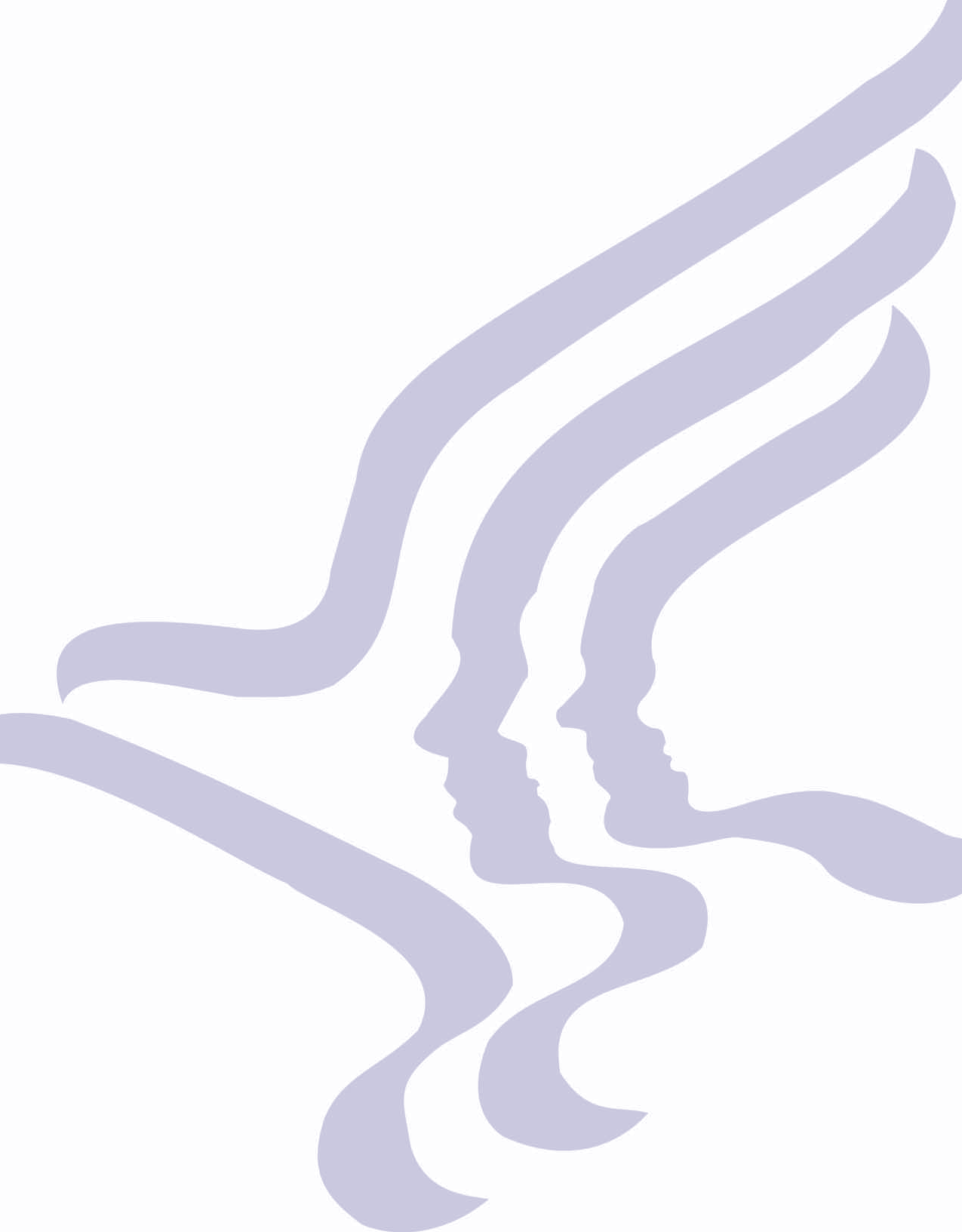 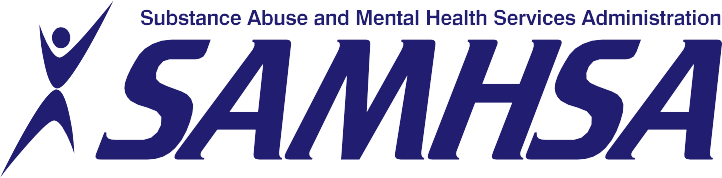 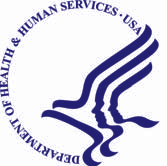 Substance Abuse Treatment: Addressing the Specific Needs of	omenA Treatment ImprovementProtocolpwww.samhsa.gov • 1-877-SAMHSA-7 (1-877-726-4727)Substance Abuse Treatment: Addressing theSpecific Needs of	omenA Treatment Improvement ProtocolpU.S. DEPARTMENT OF HEALTH AND HUMAN SERVICES Public Health ServiceSubstance Abuse and Mental Health Services AdministrationChoke Cherry Road Rockville, MD 20857AcknowledgmentsThis publication was prepared under contract numbers 270-99-7072 and 270-04-7049 by the Knowledge Application Program (KAP), a Joint Venture of The CDM Group, Inc., and JBS International, Inc., for the Substance Abuse and Mental Health Services Administration(SAMHSA), U.S. Department of Health and Hu­ man Services (HHS). Andrea Kopstein, Ph.D., M.P.H., Karl D. White, Ed.D., and Christina Currier served as the Contracting Officer's Rep­ resentatives.DisclaimerThe views, opinions, and content of this publi­ cation are those of the author and do not neces­ sarily reflect the views, opinions, or policies of SAMHSA or HHS.Public Domain NoticeAll material appearing in this report is in the public domain and may be reproduced or copied without permission from SAMHSA. Citation of the source is appreciated. However, this publica­ tion may not be reproduced or distributed for a fee without the specific, written authorization of the Office of Communications, SAMHSA, HHS.Recommended CitationSubstance Almse and Mental Health Services Administration. Substance Abuse Treatment: Addressing the Specific Needs of Women. Treat­ ment Improvement Protocol (TIP) Series, No.51. HHS Publication No. (SMA) 13-4426. Rock­ ville, MD: Substance Abuse and Mental Health Services Administration, 2009.Originating OfficeQuality Improvement and Workforce Develop­ ment Branch, Division of Services Improve­ ment, Center for Substance Abuse Treatment, Substance Almse and Mental Health Services Administration, 1 Choke Cherry Road, Rock­ ville, MD 20857.HHS Publication No. (SMA) 13-4426 First Printed 2009Revised 2010, 2012, and 2013Electronic Access and Copies of PublicationThis publication may be ordered from or downloaded from SAMHSA's Publications Ordering Web page at http://store.samhsa.gov. Or, please call SAMHSA at 1-877-SAMHSA-7 (1-877-726-4727) (English and Espanol).Please share your thoughts about this publication by completing a brief online survey at:https://www.surveymonkey.com/r/KAPPFSThe survey takes about 7 minutes to complete and is anonymous.Your feedback will help SAMHSA develop future products.ContentsAppendix I: Field Reviewers •••••.•••.•••.•••.••••••.•••.•••.•••.••••••••••.•••.•••.••••••••••.•••.•••.•••.••••• 325 Appendix J: Acknowledginents ••.•••.•••.•••.••••••.•••.•••.•••.••••••••••.•••.•••.••••••••••.•••.•••.•••.••••• 333 lndex •.•••.••••••••••.•••.•••.••••••••••.•••.•••.•••.••••••.•••.•••.•••.•••.••••••••••.•••.•••.••••••••••.•••.•••.••••• 335FiguresA Won1an's Life in Context	3Interrelated Elements in the Comprehensive Treatment Model	4Use of Illicit Drugs, Alcohol, or Tobacco by Females Aged 12 or Older, Past Yearand Past Month, Numbers in Thousands and Percentages, 2006	29Past Month Substance Use, Based on Combined 2006 and 2007 Data:National Survey on Drug Use and Health (NSDUH)	30Percentages of Past-Year Abuse of or Dependence on Alcohol or Any IllicitDrug by Gender and Age, 2006	31Percentages of Past-Year Abuse of or Dependence on Alcohol orAny Illicit Drug Among Women Aged 18 or Older by Age Group: 2003	32Percentage of Admissions to Substance Abuse Treatment Programs byRacial/Ethnic Group in 2006	33Primary Substance of Abuse Among Women Admitted for SubstanceAbuse Treatment by Racial/Ethnic Group by Percentage	34TheCAGE Questionnaire	62The TWEAK Questionnaire: Won1en	64TheT-ACE Questionnaire	645Ps Screening	65Questions to Screen for Traun1a History	69Questions Regarding Sexual Abuse	71STaT: Intimate Partner Violence Screening Tool	72General and Specific Screening Questions for Persons with Possible Eating Disorders	73Available Screening and Assessment Tools in Multiple Languages	80Percentages of Reasons for Not Receiving Substance Use Treatment in the Past Year Among Women Aged 18-49 Who Needed Treatment and WhoPerceived a Need for It: 2004--2006	85PROTOTYPES	91Services Needed in Women's Substance Abuse Treatment.	936-1 Group Therapy: Promising Practices and Strategies for African-American Women	113Violence and Women	156PTSD Syniptonis	162Helpful Skills for Trauma Victims	163Common Definitions of Eating Disorders and Behaviors	175Women-Specific Predictors of Relapse and Reactions to Relapse	184Women's Recovery Group: Manual-Based Relapse Prevention	185Goals and Training Guidelines for Point-of-Entry Staff (Non-Substance-AbuseTreatn1ent Providers)	190Goals and Training Guidelines for Substance Abuse Treatment Counselors	191State Standard Examples of Gender-Specific Treatment	195Interrelated Elements in the Comprehensive Treatment Model	276Elements of Clinical Treatment Services	277Elements of Clinical Support Services	279Elements of Community Support Services	280Clinical Treatn1ent Services for Children	281Clinical Support Services for Children	282Interrelated Elements of Clinical Treatment and Support Services forWomen and Their Children	284Advice to the Clinician and Administrator BoxesChapter 2Using Patterns of Use as a Clinical Guide	35Chapter 3Substance Use and Birth Outcomes	50Chapter 4Culturally Responsive Screening and Assessment	59Substance Abuse Screening and Assessment Among Women	61At-Risk Screening for Drug and Alcohol Use During Pregnancy	66Mental Health Screening and Wo1nen	75General Guidelines for Selecting and Using Screening and Assessment Tools	76General Guidelines of Assessment for Women	81Chapter 5The Impact of Trauma and Prenatal Care	102Chapter 6Substance Abuse Treatment and Hispanic/Latina Women	106Substance Abuse Treatment and African-American Women	114Substance Abuse Treatment and Asian- and Pacific-American Women	116Substance Abuse Treatment and Native-American Women	121Substance Abuse Treatment and Lesbian and Bisexual Women	125Substance Abuse Treatment and Older Women	129Substance Abuse Treatment and Women in Rural Areas	132Chapter 7Relational Model Approach	144Considerations in Involving the Partner in Treatment	146Won1en with Co-Occurring Disorders	158When is a Woman Ready for Trauma Processing?	167Retraun1atization	169Won1en With Eating Disorders	177Chapter 8Postpartun1 Relapse Prevention	186What Is a TIP?Treatment Improvement Protocols (TIPs) are developed by the Center for Substance Abuse Treatment (CSAT), part of the Substance Abuse and Mental Health Services Administration (SAMHSA) within the U.S.Department of Health and Human Services (HHS). Each TIP involves the development of topic-specific best-practice guidelines for the prevention and treatment of substance use and mental disorders. TIPs draw on the experience and knowledge of clinical, research, and administrative experts of various forms of treatment and prevention. TIPs are distributed to facilities and individuals across the country. Published TIPs can be accessed via the Internet at http://store.samhsa.gov.Although each consensus-based TIP strives to include an evidence base for the practices it recommends, SAMHSA recognizes that behavioral health is continually evolving, and research frequently lags behind the innovations pioneered in the field. A major goal of each TIP is to convey "front-line" information quickly but responsibly. If research supports a particular approach, citations are provided.Consensus PanelChairNorma B. Finkelstein, Ph.D., M.S.W. Executive DirectorInstitute for Health & Recovery Cambridge, MassachusettsCo-ChairJuana Mora, Ph.D.ProfessorNorthridge Chicano/a Studies Department California State University, Northridge Northridge, CaliforniaWorkgroup LeadersKaren Allen, Ph.D., R.N., FAANProfessor/Chair Department of Nursing Andrews University Berrien Springs, MichiganHortensia Amaro, Ph.D.Distinguished ProfessorCenter on Health and Social Science Research DirectorInstitute on Urban Health Research Northeastern UniversityBoston, MassachusettsStephanie S. Covington, Ph.D., LCSW Co-DirectorCenter for Gender and Justice Institute for Relational Development La Jolla, CaliforniaBeth Glover Reed, Ph.D.Associate ProfessorSocial Work and Women's Studies School of Social WorkUniversity of Michigan Ann Arbor, MichiganBrenda L. Underhill, M.S., CACPresidentUnderhill and Associates El Cerrito, CaliforniaPanelistsBelinda Biscoe, Ph.D.Assistant Vice President for Public and Community ServicesDirector, Region VII Comprehensive Assistance CenterDirector, Education, Training, Evaluation, Assessment and Measurement Department (E-TEAM)University of Oklahoma Norman, OklahomaVivian B. Brown, Ph.D.Founder, Board Member Emeritus PROTOTYPESCulver City, CaliforniaMargaret A. Cramer, Ph.D. Clinical Psychologist/Instructor Massachusetts General Hospital Boston, MassachusettsFrancine Feinberg, Psy.D., CISCWExecutive Director Meta HouseWhitefish Bay, WisconsinGloria Grijalva-GonzalesCertified Sr. Substance Abuse Case Manager/ CounselorAllies ProjectSan Joaquin County Stockton, CaliforniaTonda L. Hughes, Ph.D., R.N.ProfessorDepartment of Health Systems Science University of Illinois at Chicago Chicago, IllinoisMarty A. Jessup, Ph.D., R.N., M.S.Associate Adjunct ProfessorDepartment of Family Health Care Nursing Institute for Health and AgingUniversity of California, San Francisco San Francisco, CaliforniaKarol A. Kaltenbach, Ph.D.Clinical Associate Professor of Pediatrics, Psychiatry and Human BehaviorDirector, Maternal Addiction Treatment Education and ResearchDepartment of Pediatrics Jefferson Medical College Thomas Jefferson University Philadelphia, PennsylvaniaRobin A. LaDue, Ph.D. Clinical Psychologist Department of Psychiatry and Behavioral Sciences University of Washington Renton, WashingtonLaVerne R. Sam1ders, B.S.N., R.N., M.S. Founder/PartnerDorrington & Saunders and Associates Framingham, MassachusettsStarleen Scott-Robbins, M.S.W., LCSWWomen's Treatment Coordinator Best Practice ConsultantDevelopmental Disabilities and Substance Abuse ServicesDivision of Mental HealthNorth Carolina Department of Health and Human ServicesRaleigh, North CarolinaSally J. Stevens, Ph.D.Executive DirectorSouthwest Institute for Research on Women University of ArizonaTucson, ArizonaSharon Wilsnack, Ph.D.ProfessorDepartment of Clinical Neuroscience Medical School for the PublicSchool of Medicine & Health Sciences University of North DakotaGrand Forks, North DakotaRita Zimmer, M.P.H.FounderWomen in Need, Inc. New York, New YorkEditorial BoardGene Burkett, M.D., B.S., FRCOG, FACOG, Diplomate American Board, OB/GYNProfessorObstetrics and GynecologyUniversity of Miami School of MedicineJacqueline Butler, M.S.W., LISW, LPCC, CCDC III, CJS Professor of Clinical Psychiatry (Social Work)University of Cincinnati, College of Medicine Executive DirectorThe Crossroads CenterGrace Chang, M.D., M.P.H. Associate Professor of Psychiatry, Harvard Medical SchoolBrigham and Women's HospitalElena Flores, Ph.D.Associate ProfessorCounseling Psychology Department School of EducationUniversity of San FranciscoJacki McKinneyExecutive DirectorNational People of Color Consumer Survivor NetworkLisa Najavits, Ph.D.Associate Professor of Psychology Harvard Medical SchoolDace Svikis, Ph.D.Associate ProfessorVirginia Commonwealth UniversityWilliam White, M.A.Senior Research ConsultantChestnut Health Systems/Lighthouse InstituteKAP Expert Panel and Federal Government ParticipantsBarry S. Brown, Ph.D.Adjunct ProfessorUniversity of North Carolina at Wilmington Carolina Beach, North CarolinaJacqueline Butler, M.S.W., LISW, LPCC, CCDC III, CJSProfessor of Clinical Psychiatry College of MedicineUniversity of Cincinnati Cincinnati, OhioDeiou CashExecutive DirectorCommunity Treatment and Correction Center, Inc.Canton, OhioDebra A. Claymore, M.Ed.Adm. Owner/Chief Executive Officer WC Consulting, LLCLoveland, ColoradoCarlo C. DiClemeute, Ph.D.ChairDepartment of PsychologyUniversity of Maryland Baltimore County Baltimore, MarylandCatherine E. Dube, Ed.D. Independent Consultant Brown University Providence, Rhode IslandJerry P. Flauzer, D.S.W., LCSW, CACChief, ServicesDivision of Clinical and Services Research National Institute on Drug Abuse Bethesda, MarylandMichael Galer, D.B.A.Chairman of the Graduate School of Business University of Phoenix - Greater Boston Campus Braintree, MassachusettsRenata J. Henry, M.Ed.DirectorDivision of Alcoholism, Drug Abuse, and Mental HealthDelaware Department of Health and Social ServicesNew Castle, DelawareJoel Hochberg, M.A.PresidentAsher & PartnersLos Angeles, CaliforniaJack Hollis, Ph.D.Associate DirectorCenter for Health Research Kaiser Permanente Portland, OregonMary Beth Johnson, M.S.W.DirectorAddiction Technology Transfer Center University of Missouri-Kansas City Kansas City, MissouriEduardo Lopez, B.S. Executive Producer EVS Communications Washington, DCJean R. Slutsky, P.A., M.S.P.H.Senior Health Policy AnalystAgency for Healthcare Research & Quality Rockville, MarylandHolly A. Massett, Ph.D.Academy for Educational Development Washington, DCDiane MillerChiefScientific Communications Branch National Institute on Alcohol Abuseand Alcoholism Bethesda, MarylandHarry B. Montoya, M.A. President/Chief Executive Officer Hands Across Cultures Espanola, New MexicoRichard K. Ries, M.D.Director/ProfessorOutpatient Mental Health Services Dual Disorder ProgramsSeattle, WashingtonGloria M. Rodriguez, D.S.W.Research ScientistDivision of Addiction ServicesNJ Department of Health and Senior Services Trenton, New JerseyEverett Rogers, Ph.D.Center for Communications Programs Johns Hopkins UniversityBaltimore, MarylandNedra Klein Weinreich, M.S.PresidentWeinreich Communications Canoga Park, CaliforniaClarissa Wittenberg DirectorOffice of Communications and Public Liaison National Institute of Mental Health Kensington, MarylandConsulting Members:Paul Purnell, M.A. Social Solutions, L.L.C. Potomac, MarylandScott Ratzan, M.D., M.P.A., M.A. Academy for Educational Development Washington, DCThomas W. Valente, Ph.D.Director, Master of Public Health Program Department of Preventive MedicineSchool of MedicineUniversity of Southern California Alhambra, CaliforniaPatricia A. Wright, Ed.D. Independent Consultant Baltimore, MarylandForevvordThe Treatment Improvement Protocol (TIP) series fulfills the Sub­ stance Abuse and Mental Health Services Administration's (SAM­ HSA's) mission to improve prevention and treatment of substance use and mental disorders by providing best practices guidance to clinicians, program administrators, and payers. TIPs are the result of careful consideration of all relevant clinical and health services research findings, demonstration experience, and implementation re­ quirements. A panel of non-Federal clinical researchers, clinicians,program administrators, and patient advocates debates and discusses their particular area of expertise until they reach a consensus on best practices. This panel's work is then reviewed and critiqued by field reviewers.The talent, dedication, and hard work that TIPs panelists and re­ viewers bring to this highly participatory process have helped bridge the gap between the promise of research and the needs of practic­ ing clinicians and administrators to serve, in the most scientifically sound and effective ways, people in need of behavioral health ser­ vices. We are grateful to all who have joined with us to contribute to advances in the behavioral health field.Pamela S. Hyde, J.D.AdministratorSubstance Abuse and Mental Health Services AdministrationDirectorCenter for Substance Abuse TreatmentSubstance Abuse and Mental Health Services AdministrationForeword	xvExecutive SummaryClinicians and program administrators are increasingly aware of the important differences between men and women with regard to the physical effects of substance use and the specific issues related to substance use disorders. They are also recognizing that these differences have an impact on treatment-that gender does make a difference. When women's specific needs are addressed from theoutset, improved treatment engagement, retention, and outcomes are the result.This TIP endorses a biopsychosociocultural framework based on clinical practice and research centered on women. By placing emphasis on the importance of context, many topics examine therole of factors that influence women's substance use from initiation of use to engagement of continuing care treatment services, i.e., relationships, gender socialization, and culture. The knowledge andmodels presented here are grounded in women's experiences, built on women's strengths, and based on best, promising, or research-based practices. The primary goal of this TIP is to assist substance abuse treatment providers in offering effective, up-to-date treatment to adult women with substance use disorders.The TIP is organized into eight chapters. The following section summarizes the content of each chapter to present an overview of this publication.Creating the ContextThe consensus panel for this TIP proposes that substance abuse treatment for women be approached from a perspective that encompasses the contexts of women's lives. These contexts include a woman's social and economic environment; her relationships with family, extended family, and support systems; and the impact of gender and culture. As a framework to explore women's substanceuse disorders, treatment needs, and treatment approaches, this TIP adopted two systemic models: Bronfenbrenner's ecological model and CSAT's Comprehensive Substance Abuse Treatment Model for Women and Their Children. Both models endorse the relevanceand influence of multisystems and their bidirectional influence upon women's lives.What makes gender an important clinical issue in substance abuse treatment? Are there gender differences in the development and pattern of substance use disorders? Do these differences warrant specific treatment approaches? To date, there is considerable evidence denoting that gender differences do exist, and these differences begin with early risk factors for substance use and extend throughout the course of treatment and recovery. Groundedin research, this TIP begins with unique biopsychosocial and developmental issues of women that create or intensify gender differences across the continuum of care.Knowledge of these unique factors is essential for treatment providers to fully understand the contexts of women's lives and their needs.Based on the premise and knowledge that women are biopsychosocially unique in ways that are relevant to substance use, substance use disorders, and substance abuse treatment, this consensus panel endorses core principles for gender responsive treatment for women, suchas-Acknowledging the importance as well as the role of the socioeconomic issues and differences among women.Promoting cultural competence specific towon1en.Recognizing the role as well as the significance of relationships in women's lives.Addressing women's unique health concerns.Endorsing a developmental perspective.Attending to the relevance and influence of various caregiver roles that women often assume throughout the course of their lives.Recognizing that ascribed roles and gender expectations across cultures affectsocietal attitudes toward women who abuse substances.Adopting a trauma-informed perspective.Using a strengths-based model for women's treatment.Incorporating an integrated and multidisciplinary approach to women's treatment.Maintaining a gender responsive treatment environment across settings.Supporting the development of gender competency specific to women's issues.Patterns of Use: From Initiation to TreatmentNumerous factors influence the reasons for initiation of substance use among women, and a number of these factors are more prevalent among women than men. Women often report that stress, negative affect, and relationships precipitate initial use. In fact, women are often introduced to substance use by a significantrelationship such as boyfriend, family member, or close friend. Though genetics also may be a significant risk factor for women, more research supports familial influence-a combination of genetic and environment effects. Less is known about familial influence of illicit drugs, but parental alcohol use increases the prevalence of alcohol use disorders among women by at least 50 percent. Family of origin characteristics play a role too. Exposure to chaotic, argumentative, and violent households, or being expected to take on adult responsibilities as a child, are other factors associated with initiation and prevalence of substance use disorders among the female population.Women are significantly influenced by relationships, relationship status, and the effects of a partner's substance abuse. Women dependent on substances are more likely to have partners who have substance use disorders.At times, women perceive shared drug use with their partner as a means of connection or of maintaining the relationship. Often, rituals surrounding drug use are initiated by a male partner, and women bear more risk incontracting HIV/AIDS and hepatitis by sharing needles or having sexual relationships with men who inject drugs. Relationship status similarly influences use and potential development of substance use disorders. Marriage appears protective, whereas separated, never married, or divorced women are at greater risk for use and the development of substance use disorders.Relationship influence does not stop at the point of treatment entry; relationships alsosignificantly influence treatment engagement, retention, and outcome among women.Other risk factors associated with initiation of use and the prevalence of substance usedisorders include sensation-seeking, symptoms of depression and anxiety, posttraumatic stress and eating disorders, and difficulty in regulating affect. Women with a history of trauma, including interpersonal and childhood sexual abuse, are highly represented in substance abuse samples. In addition, sociocultural issues play a significant role across the continuum beginning with enhanced risk for substance use. Degreeof acculturation, experiences of discrimination, and socioeconomic status are prominent risk factors from the outset but continue to influence women's substance use, health status, treatment access, and help-seeking behavior.Among women, six patterns of substance use clearly emerge from empirical data. First, the gender gap is narrowing for substance use across ethnicities, particularly among young women. Second, women are more likely to beintroduced to and initiate substance use through significant relationships, while marital status appears to play a protective role. Third, women accelerate to injecting drugs at a faster rate than men, and rituals and high-risk behaviors surrounding drug injection are directly influenced by significant relationships. Fourth, women's earlier patterns of use (including age ofinitiation, amount, and frequency) are positively associated with higher risks for dependency.Next, women are more likely to temporarily alter their pattern of use in response to caregiver responsibilities. And last, women progress faster from initiation of use to the development of substance-related adverse consequences.Substance use is not as prevalent among women as it is among men, but women are as likely as men to develop substance use disorders after initiation. Women who are pregnant are likely to reduce or remain abstinent during pregnancy; however, continued use is associated with a wide range of issues and effects-from less prenatal care to potential irreparable harm to the child from fetal exposure. Among those entering treat­ ment, women are more likely to report drug use as the main reason for admission.Physiological Effects of Alcohol, Drugs, and Tobacco on WomenWomen develop substance use disorders inless time than men. Some factors that either influence or compound the physiological effects of drugs and alcohol include ethnicity, health disparity, socioeconomic status, developmental issues, aging, and co-occurring conditions.Although research on the physiological effects of alcohol and illicit drugs on women is limited and often inconclusive, significant differences have been found in the way women and men metabolize alcohol. Women have more complications and more severe problems from alcohol use than do men, and these complications and problems develop more rapidly. This phenomenon is known as "telescoping." Complications include liverdisease and other organ damage; cardiac-related conditions such as hypertension; reproductive consequences; osteoporosis; cognitive and other neurological effects; breast and other cancers; and greater susceptibility and progression of infections and infectious diseases, including HIV/AIDS and hepatitis C virus (HCV).Although many physiological effects of licit and illicit drugs have not been well studied, research has shown that abuse of substances such as stimulants, opioids, and some prescription (e.g., anxiolytics, narcotic analgesics) andover-the-counter (e.g., laxatives, diuretics, diet pills) drugs causes adverse effects on women's menstrual cycles and gastrointestinal, neuromuscular, and cardiac systems, among others. With regard to nicotine use, women who smoke increase their risk of lung cancer. Currently, cancer is the second leading cause of death among women, with mortality rates higher for lung cancer than breast cancer.Other physiological consequences of tobacco use include, but are not limited to, increasedrisks for peptic ulcers, Crohn's disease, estrogen deficiencies, strokes, and atherosclerosis.Women who smoke are more likely to have chronic obstructive pulmonary disease and coronary heart disease.Women who use alcohol, drugs, or tobacco while pregnant or nursing expose their fetusesor infants to these substances as well. The most thoroughly examined effect of alcohol on birth outcomes is fetal alcohol syndrome, which involves growth retardation, central nervous system and neurodevelopmental abnormalities, and craniofacial abnormalities. Alcohol and drug use by pregnant women is associated with many complications, including spontaneous abortion, prematurity, low birth weight, premature separation of the placenta from the uterine wall, neonatal abstinence syndrome, and fetal abnormalities. Likewise, women who are pregnant and use tobacco are more likely to deliver premature and low birth weight infants.Screening and AssessmentUnderstanding the extent and nature ofa woman's substance use disorder and its interaction with other areas of her life is essential for accurate diagnosis and successful treatment. This understanding can be acquired through screening and assessment. Screening is typically a brief process for identifying whether certain conditions may exist and usually involves a limited set of questions to establish whethera more thorough evaluation and referral(s) are needed. Sociocultural factors-ethnicity, culture, acculturation level, language, and socioeconomic status-are particularly relevant in screening and assessment selection, in determining the appropriateness of theinstruments, and in interpreting the subsequent results. Sociocultural and socioeconomic characteristics of the client can affect testing expectations and behavior of both the counselor and client during the screening andassessment process; e.g., the client's distrust and subsequent reluctance in the testing process or the counselor's expectation that a woman with lower socioeconomic status will have a positive screening for alcohol or drug use.For women, general alcohol and drug screening that determines current or at-risk status for drug and alcohol use during pregnancy is essential. However, healthcare professionals sometimes overlook the necessity of drugand alcohol screening for older, Asian, and/or middle- and upper-class women who are pregnant. Screening is more likely based on preconceived beliefs concerning greaterprevalence of substance abuse among women from diverse ethnic groups. Counselors and intake personnel may also alter their behavior when working with diverse populations, such as eye contact, body language, and communication styles, that ultimately affect clients' responses and trust in the screening process.Other screenings involve the determination of co-occurring risks, conditions, or disorders, including general mental disorders, moodand anxiety disorders, risk of harm to self or others, history of childhood trauma andinterpersonal violence, and eating disorders. Considering women's likely involvement with health care providers, screening for substance use and abuse should be a standard practice. Yet, the implementation of screening, regardless of setting, is only as good as the protocol in providing feedback, referral, and follow-up. Screening is not an intervention. What makes the difference is how a woman's positive endorsement of screening questions leads to feedback, referral, further assessment, and intervention, if warranted.The difference between screening and assessment is that assessment examines several domains in a client's life in detail so that diagnoses can be made for substance use disorders and possible co-occurring mental disorders. Assessment is an ongoing process in which the counselor forms an increasingly clearer picture of the client's issues, how they can best be addressed, and how the client is changing over time. An assessment interview, such as a structured psychosocial interview, an unstructured psychosocial and cultural history, and/or the Addiction Severity Index, needs sufficient time to complete. The degree to which it is possible or advisable to probe indepth in different areas of functioning depends on the individual issues, the needs of the woman, the complexity of her issues, and the levelof rapport between the client and clinician. Equally important, assessment processes should explore coping styles, strengths, and available support systems. An assessment process wouldnot be complete without a health assessment and medical examination.In sum, screening and assessment for women must be approached from a perspective that allows for and affirms cultural relevance and strengths. Whenever possible, instruments that have norms established for specific population groups should be used. Counselors' sensitivity to the clients' cultural values and beliefs, language, acculturation level, literacy level, and emotional ability to respond facilitates the assessment process and helps women engage in treatment.Treatment Engagement, Placement, and PlanningWomen face many obstacles and challenges in engaging in treatment services: lack of collaboration among social service systems, limited options for women who are pregnant, lack of culturally congruent programming, few resources for women with children, fear of loss of child custody, and the stigma ofsubstance abuse. On one hand, intake personnel and counselors can help women tackle and overcome personal barriers to treatment (such as issues of motivation and shame); yet, on the other hand, programming and administrative policies must address obstacles surrounding program structure, interagency coordination, and service delivery to improve treatment engagement. In recent years, more effective engagement strategies have been implemented. Outreach services, pretreatment intervention groups, and comprehensive and coordinated case management can effectively address the numerous barriers and the array of complex problems that women often express in their role as caregivers.Treatment placement decisions are based not only on the woman's individual needs andthe severity of her substance use disorder but also on the treatment options available in the community, her financial circumstances, and available healthcare coverage. To determine treatment placement, the American Society of Addiction Medicine's Patient PlacementCriteria, Second Edition Revised (ASAM's PPC-2R), are used widely, and the levels determined by these criteria are useful to standardize treatment placement. To date, empirical literature supporting specific placement criteria for women is limited. The treatment levels suggested by the consensus panel and supported by ASAM criteria include pretreatment orearly intervention; detoxification; outpatient treatment; intensive outpatient treatment (IOT); residential and inpatient treatment; and medically managed, intensive inpatienttreatment. Specific placement criteria must also account for pregnancy, child placement, and children services. Treatment services for women must extend beyond standard care to address specific needs for women, pregnant women, and women with children such as medical services, health promotion, life skills, family- and child­ related treatment services, comprehensive and coordinated case management, and mental health services.When clients participate fully in decisions related to treatment, they are more likely to understand the process and develop realistic expectations of treatment. Active involvement of clients in all aspects of treatment planning and placement significantly contributes to both recovery and empowerment and is essential tothe development of meaningful, effective services for women.Substance Abuse Among Specific Population Groups and SettingsWomen who are of different racial and ethnic groups, different sexual orientations, in the criminal justice system, living in rural areas, older, and who speak languages other than English are among the population groups that mayexperience unique challenges that affect their substance use or abuse and its treatment.The risk for substance abuse and its consequences and optimal processes for treatment and recovery differ by gender, race, ethnicity, sexual orientation, and other factors. The complex interplay of culture andhealth-as well as the influence of differing attitudes toward, definitions of, and beliefs about health and substance use among cultural groups-affects the psychosocial development of women and their alcohol, drug, and tobacco use and abuse. Women's risks for substance abuse are understood best in the social and historical context in which the influences of gender, race and ethnicity, education, economic status, age, geographic location, sexual orientation, and other factors converge. Understanding group differences across segments of the population of women is critical to designing and implementing effective substance abuse treatment programs for women.Training helps staff members recognize the individual and group strengths and resiliency factors that can assist women from diverse identity groups in recovery. These include beliefs regarding health care and substance abuse; the value the individual or identity group places on family and spirituality; the effects of group history on current behaviors; how women are socialized in a particular culture; and the flexibility of gender norms, communication styles, rituals, the status of women, the stigma the group or individual faces, and attitudes toward self-disclosure and help-seeking behavior.Substance Abuse Treatment for WomenGender does not appear to predict retention in substance abuse treatment. Women areas likely as men to stay in treatment once treatment is initiated. Factors that encourage a woman to stay in treatment include supportive therapy, a collaborative therapeutic alliance, onsite child care and children services, and other integrated and comprehensive treatment services. Sociodemographics also play a rolein treatment retention. Studies suggest that support and participation of significant others, being older, and having at least a high school education are important factors that improve retention. Criminal justice system or child protective service involvement also is associatedwith longer lengths of treatment. Women are more likely to stay in treatment if they have had prior successful experiences in other life areas and possess confidence in the treatment process and outcome. Although pregnancy may motivate women in initiating treatment, studies suggest that pregnant women do not stay in treatment as long and that retention may be significantly affected by stage of pregnancy and the presence of co-occurring psychiatric disorders.Limited research is available highlighting specific therapeutic approaches for women outside of trauma-informed services. In recent years, more attention has been given to effective women's treatment programming across systems with considerable emphasis on integrated care and the identification of specific treatment issues and needs for women. Gender specific factors that influence the treatment processand recovery evolve around the importance of relationships, the influence of family, the role of substance use in sexuality, the prevalence and history of trauma and violence, and common patterns of co-occurring disorders. Among women with substance use and co-occurring mental disorders, diagnoses of posttraumatic stress and other anxiety disorders, postpartum depression and other mood disorders, and eating disorders are more prevalent than among men who are in treatment for substance use disorders. Consequently, clinical strategies, treatment programming, and administrative treatment policies must address these issues to adequately treat women. Likewise, women often need clinical and treatment services tailoredto effectively address pregnancy, child care, children services, and parenting skills.Recovery Management and Administrative ConsiderationsEmpirical data suggest that women are as likely as men to attend continuing care services.Transition from a more intensive level of care to less intensive services has proven to be challenging for all clients, but evidence suggests that women will continue with services if theystay within the same agency and/or effort is made to connect them to the new service provider prior to transition.Gender does not consistently predict treatment outcome. For example, women have comparable abstinent rates with men and are as likely to complete treatment. Even so, women are more likely to have positive treatment outcomes in the following ways: less incarceration, higher rates of employment, and more established recovery­ oriented social support systems. Women and men do not differ in relapse rates. It is more likely that individual characteristics hold the key in determining who may be a greater risk for relapse. However, there is a delineationof the types of risks and triggers that make women versus men more vulnerable to relapse, and women exhibit different emotional and behavioral responses during and after relapse. Women report more interpersonal problems and strong negative affect, including symptoms of depression, severe traumatic stress reactions to early childhood trauma, and low self-worth, as precipitants of relapse. They also display a lack of coping skills, greater difficulty in severing their connections with individuals who use, and a failure in establishing new recovery-oriented friends. Conversely, women who relapse are more likely to seek help and have shorter relapse episodes.Other considerations in providing treatment to women involve programmatic and administrative issues. First, full participationof clients as partners in treatment is important, and both the program and client will benefitif they are involved in program development and serve in an advisory capacity. Programs will likely improve the quality of services and clients will benefit from an increase in self­ efficacy, the attainment of specific skills, and a reduced stigma from substance abuse treatment.Gender-responsive treatment involves a safe and non-punitive atmosphere, where staff hold a hopeful and positive attitude toward women and show investment in learning about women's experiences, treatment needs, and appropriate interventions. Administrators need to investin staff training and supervision and show a commitment to training beyond immediate services. Training should include other social and healthcare facilities and personnel within the community to enhance awareness, identify women with substance use disorders, and increase appropriate referrals. As research, programming, and clinical experience expand along gender lines in substance abuse treatment, clinicians and administrators alike will have considerable opportunities in adapting new standards of care for women.1	Creating the ContextOverviewWomen with substance use disorders have unique biopsychosocial needs that should be addressed if their treatment is to be successful. This TIP examines the current state of women's substance abuse treatment needs, approaches, and experience; highlights promising strategies and best practices for treatment counselors working with female clients; and explores evidence-based research and clinical issues that affect treatment for women. The primary goals of this TIP are to help substance abuse treatment counselors and administrators provide effective treatment for women and to assist clinicians in equipping their female clients with the tools they need to maintain recovery.Following is an introduction to many of the themes and issues discussed in greater depth in later chapters. This chapter presents a guiding framework for treatment of women who have substance use disorders. It highlights the multiple contexts of women's lives and treatment issues, provides gender responsive principles of treatment, and presents the unique biopsychosocial needs that characterizethe issues women face in treatment. The chapter concludes with a discussion on guidelines for readers and definitions of terms and concepts used in this TIP.Creating the ContextAccording to the Substance Almse and Mental Health Services Administration's (SAMHSA's) National Survey on Drug Use and Health (NSDUH), 6.2 percent of females ages 12 and older were classified with substance dependence or abuse in 2004, but only0.9 percent offemales received treatment in 2004 (SAMHSA 2005).Creating the ContextThe medical, social, emotional, and financial consequences and costs of these disorders to women's families and society are enormous.By and large, women with substance use disorders must find a way to support themselves and their children, often with little experience or education and few job skills. They frequently have to overcome feelings of guilt and shamefor how they treated their children while abusing substances. When a woman becomes pregnant, her motivation to seek treatment may rise greatly. However, pregnancy itself can be a barrier to treatment because substance abuse treatment programs are not always able to admit pregnant women or to provide the services required, such as medically indicated bed rest, transportation to prenatal care, and nutritious meals (Jessup et al. 2003). Some women fear the negative consequences that will result if their substance abuse becomes known.In many States, pregnant and parenting women can be reported to child protective services, lose custody of their children, or be prosecuted for using drugs. On top of additional healthcare needs, substance use during pregnancy confers stigma and shame, which may create another challenge in treatment.A high proportion of women with substance use disorders have histories of trauma, often perpetrated by persons they both knew and trusted. A woman might have experienced sexual or physical abuse or witnessed violence as a child. She may be experiencing domestic violence such as battering by a partner or rape as an adult (Finkelstein 1994; Young andGardner 1997). These traumas contribute to the treatment needs for women.The societal stigma toward women who abuse substances tends to be greater than that toward men, and this stigma can prevent women from seeking or admitting they need help. Women who use alcohol and illicit drugs often have great feelings of shame and guilt, have low levels of self-esteem and self-efficacy, and often are devalued or disliked by other women. These feelings make it difficult for women to seekhelp or feel that they deserve to be helped­ creating yet more treatment needs that must be addressed. Gender role expectations in manycultures result in further stigmatization of substance use; additional challenges face women who are of color, disabled, lesbians, older, and poor.Over the last decade, women with substance use disorders have increasingly been the subject of scientific study. Studies have explored the effects of alcohol and illicit drugs on pregnancy in greater detail, best practices in substance abuse treatment for women, the impact of traumaand the need for trauma-informed services, and the importance of incorporating a gender responsive framework. More recently, research is burgeoning in the area of outcome variables, relapse prevention, women and child services, and specific treatment approaches. This TIP seeks to help the substance abuse treatment system lower barriers, improve treatment, andassist clinicians in providing their female clients with the tools needed to maintain recovery.Improved collaboration within the current system of health care and social services will result in more comprehensive and responsive care for women in recovery.Sociocultural ContextThe consensus panel for this TIP approached substance abuse treatment for women froma perspective that encompasses the multiple contexts of women's lives. This TIP provides a systemic framework for looking at women with substance use disorders, and uses Bronfenbrenner's ecological model (1989), where women are engaged in multisystems and relationships that maintain a bidirectional influence-the systems and relationships influence the woman with a substance use disorder and the woman, along with the impact of her substance use, influences herrelationships and the systems that interact with her. Figure 1-1 depicts a woman as the center of a circle, surrounded by other concentric rings.Each ring represents a different system with the closest adjacent ring representing her most immediate relationships-the microsystem.The following ring, the mesosystem, represents the interrelationships between her immediate relationships and systems; e.g. the interaction2	Creating the Contextbetween her family and school, the potential influence or conflict between her substance using peer group and her family. Next, the exosystem represents larger systems that directly influence the woman but where the woman has no direct active role; e.g., county funding for treatment or State and Federal laws pertaining to sentencing or child protective services. The macrosystemis the largest system that involves cultural values and beliefs, gender socialization, political ideologies, etc. Each system is influenced by chronology, or life events. These events, eithernormative or non-normative individual events at specific developmental periods or historicalevents, can have significant impact and influence on further development, treatment needs and recovery, and ultimately interactions among all systems.Using a systems approach is appropriate regardless of gender, yet it is a vital framework for understanding women's treatment needs and the impact of substance use on their relationships and caregiving roles. Consistent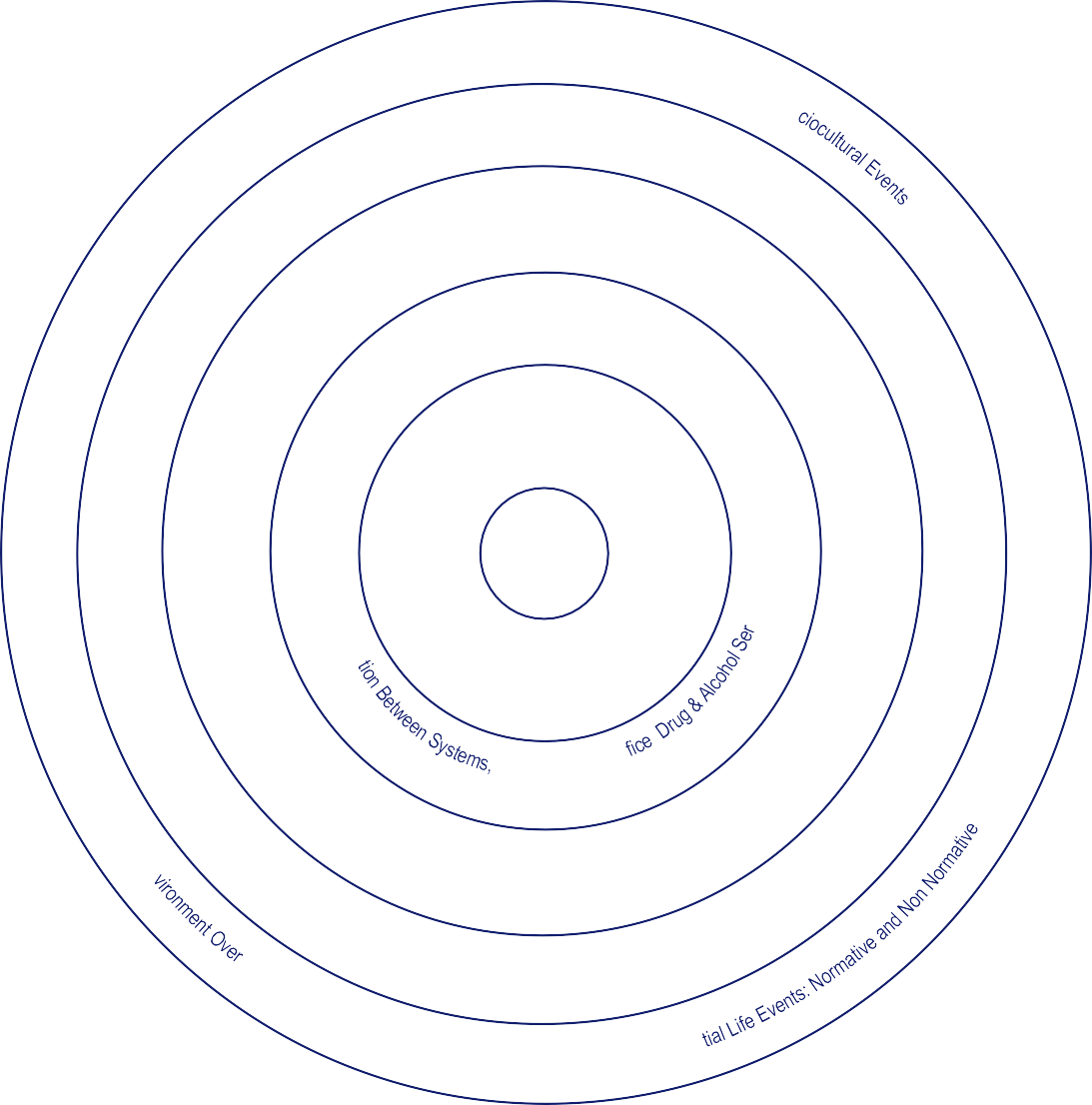 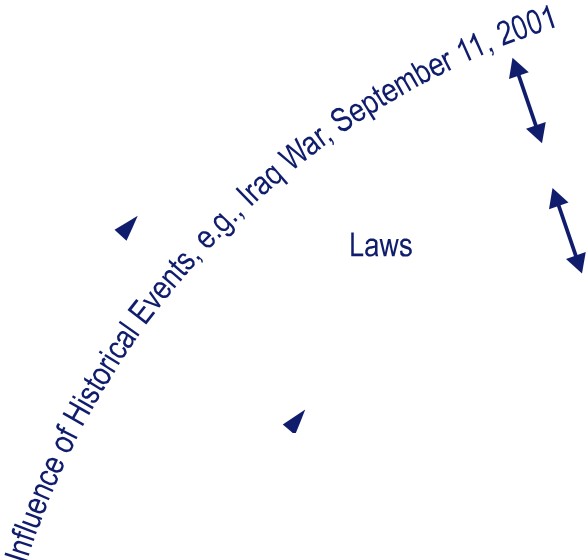 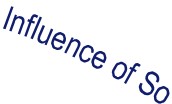 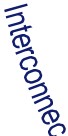 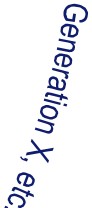 Creating the Context	3with Bronfenbrenner's model, this TIP uses SAMHSA's Center for Substance Abuse Treatment's (CSAT's) Comprehensive Substance Abuse Treatment Model for Women andTheir Children as the keystone in addressing women's treatment needs and services. Figure 1-2 highlights the four broad interrelated elements of CSAT's comprehensive model of care including clinical treatment services, clinical support services, community support services, and cultural competence. For morein-depth information about this model, refer to Appendix B. This model is an update of a model published in 1994 in Practical Approaches in the Treatment of Women Who Abuse Alcohol and Other Drugs (CSAT 1994a).Gender Responsive Treatment PrinciplesThe principles articulated by the consensus panel, which serve as the TIP's conceptual framework, are explained below. Each principle is derived from research that highlights the distinctive characteristics and biopsychosocial issues associated with women in general and specific to women with substance use disorders.Acknowledge the importance and role of socioeconomic issues and differences aniong w01uen. Biological, cognitive­ behavioral, and psychological dimensionsof women's substance use and abuse should be framed in their socioeconomic contexts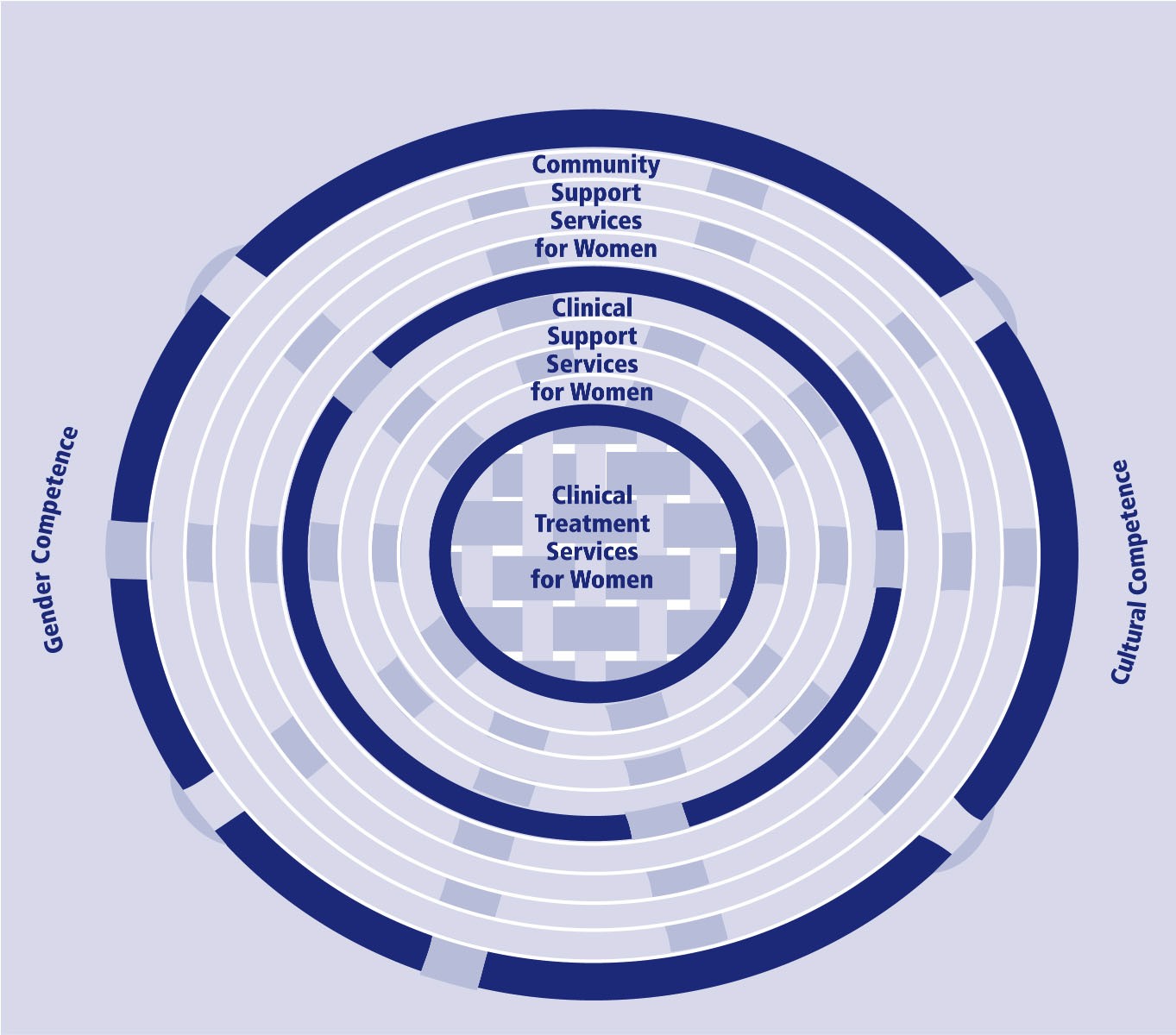 4	Creating the Contextincluding, but not limited to, employment, educational status, transportation, housing, literacy levels, and income.Promote cultural competence specific to w0111en. Treatment professionals and staff must understand the worldviews andexperiences of women from different ethnic and cultural backgrounds, as well as the interaction among gender, culture, and substance use to provide effective substance abuse treatment. In addition, effective treatment will depend equally on attention and sensitivity to the vast diversity among the female population, including overlapping identities of race, class, sexual orientation,age, national origin, marital status, disability, and religion.Recognize the role and significance of relationships in women's lives. Therelational model recognizes the centrality of relationships or connections in women's lives and the importance of those relationships with respect to alcohol, tobacco, and drug use. While substance use may initially play an integral role in making or maintaining connections in relationships, the relational approach views the development of substance use disorders as a "disconnection" and stresses the development and repair of connections to others, oneself, one's beliefs, and one's culture as critical for recovery.The relational model takes a family-focused perspective, using a broad definition of family as those individuals a woman views as her significant support system. In this model, a woman's children are included inher treatment, and prevention and treatment services must be provided directly to her children and family.Address won1en's unique health concerns. Women possess distinctive risk factors associated with onset of use, have greater propensity for health-related consequences from drug and alcohol consumption, exhibit higher risks for infectious diseases associated with drug use, and display greater frequency of various co-occurring disorders. Moreover, women who abuse substances are morelikely to encounter problems associated withreproduction, including fetal effects from substance use during pregnancy, spontaneous abortion, infertility, and early onset of menopause. Substance abuse treatment needs to address women's unique health concerns throughout the course of treatment.Endorse a developmental perspective.In general, women experience unique life course issues. Specific to women who abuse substances, these life course issues, along with developmental milestones, impact their patterns of use, engagement in treatment, and recovery. Substance use and abuse affect women differently at different times in their lives. It is important to consider age-specific and other developmental concerns starting with the assessment process and continuing through continuing care and long-term recovery.Attend to the relevance and influence of various caregiver roles that women often assun1e throughout the course of their lives. Regardless of substance abuse, women are more likely to assume primary caregiving responsibilities fortheir children, grandchildren, parents, and other dependents. These roles may heavily influence a woman's willingness to seek help for substance abuse, and also may interfere with her ability to fully engage in the treatment process or to adhere to treatment recommendations.Recognize that ascribed roles and gender expectations across cultures affect societal attitudes toward women who abuse substances. Whether or not a woman neglects her roles as a caregiver, engages in alcoholor drug-induced sexual activity, continues to use despite pregnancy, or uses sex to secure her next supply of drugs or alcohol, women with substance use disorders are significantly stigmatized by societal attitudesand stereotypes of women who drink and use drugs. As a result, women may experience feelings of shame associated with their use and the consequences of their use.Adopt a trauma-informed perspective. Current and past violence, victimization, and abuse greatly affect many womenCreating the Context	5who abuse alcohol and drugs. Substance abuse treatment approaches need to help women find safety, develop effective coping strategies, and recover from the effects of trauma and violence.Utilize a strengths-based model for women's treatn1ent. A strengths-based approach builds on the woman's strengths and uses available resources to develop and enhance resiliency and recovery skills,deepen a sense of competency, and improve the quality of her life. These strengthsmay include personality traits, abilities, knowledge, cultural values, spirituality, and other assets; while resources may involve supportive relationships, environments, and professional support.Incorporate an integrated and multidisciplinary approach to women's treatment. Treatment needs to integrate current knowledge, research, theory, experience, and treatment models from diverse disciplines critical to understanding women and substance abuse treatment.In addition to incorporating and blending information from the mental health, women's health, and social and behavioral sciences fields, treatment providers must networkand collaborate with other agencies to provide comprehensive case management and treatment planning to address the complexity of biopsychosocial and cultural issues that women may exhibit throughout treatment.Maintain a gender-responsive treatn1ent environment across settings. Effective treatment for women begins with a collaborative environment that is nurturing, supportive, and empowering. Women with substance use disorders are more likelyto remain in a treatment setting that feels familiar and safe, includes their children, utilizes proactive case management, and fosters the development of supportive relationships across the continuum of care.Support the development of gender­ cmnpetency specific to wonieu's issues. Administrative commitment and vigilance is needed to ensure that staff members are provided gender-specific training andsupervision to promote the development of gender competency for women.Women's Biopsychosocial UniquenessThere is notable evidence to suggest that gender does make a difference. Whether examining risk factors to relapse potential, biological aspects to psychological issues, or treatment engagementto attrition rates, empirical evidence suggests that gender differences do exist in substance use disorders. For women, unique biopsychosocial and developmental issues create or intensify these differences, which require specific treatment needs across the continuum of care of substance use disorders.This TIP is based on the premise that women are biopsychosocially unique in ways relevant to substance use, substance use disorders, and the treatment of these disorders. Specifically, this TIP takes the following position: There are biopsychosocial factors that may affecta significant proportion of women across the continuum of substance abuse services.The knowledge of these factors will likely assist the substance abuse counselor in betterunderstanding and responding to the treatment needs of female clients.Not only do women face numerous obstacles to entering and remaining in treatment, they also have specific needs while in treatment. Some obstacles stem from the frequently low economic status of women, the likelihood that they are custodial parents, the greater incidence of trauma and violence in female clients, and the societal stigma of substance abuse.Additional treatment needs stem from a greater incidence of co-occurring mental disorders among female clients, and the growing realization that women respond better to treatment approaches that are supportive rather than confrontational and that promote relationships and positive connections among other clients in recovery and treatment providers.6	Creating the ContextSupported by research, this section highlights the biopsychosocial uniqueness of womenand the impact that these characteristics may have on the onset of use, the development and progression of substance abuse and dependence, and the treatment of substance use disorders.The unique biopsychosocial characteristics are divided into three segments: biological and psychological, social, and developmental. Thissection does not focus on specific populations or on biopsychosocial, cultural, or developmental issues that are common in both men and women.Biological and PsychologicalDifferences between women and men in genetics, physiology, anatomy, and sociocultural expectations and experiences lay the foundation-that women have unique health concerns related to substance use disorders as well as elevated risk for certain co-occurring physical and mental issues or disorders. This segment highlights and outlines the unique physiological and psychological issues that need attention across the continuum of care.Women have different physical responses to substances.Women have different physical responses to substances and typically display a quicker progression from initial use to the development of health-related problems (Antai-Otong 2006; Mann et al. 2005). Women become intoxicated after drinking smaller quantities of alcohol than men. For women who drink, they are affected more by alcohol consumption due to higher blood alcohol concentrations, proportionately more body fat, and a lower volume of body water to dilute alcohol.Women develop substance use disorders and health-related problems in less time than do men, and this effect is known as telescoping. While research has studied the differences in metabolism with alcohol intake, studieshighlighting gender differences with illicit drugs is limited (Brady and Ashley 2005; Greenfield and O'Leary 2002; Sherman 2006). A few preliminary studies (Katz et al. 2004) have identified perceptual differences between menand women asserting that women report more intense or positive effects; yet findings across studies are inconclusive. Chapter 3 of thisTIP provides a review of physical responses to substance use, beginning with the factors that influence these reactions including, but not limited to, ethnicity, acculturation, and aging.Women with substance use disorder have greater susceptibility to as well as earlier onset of serious medical problems and disorders.In general, women develop alcohol-related physical health problems at lower doses and over shorter periods of time than do men. Less evidence is available on gender differences regarding the effects and health consequences of other illicit drug use, but women also appear to have higher rates of health problems resulting from other substances (Sherman 2006). From moderate to heavy use, drugs and alcohol consumption increase specific health risks and physical disorders among women.Alcohol consumption significantly increases risk for breast and other cancers (Bagnardi et al. 2001; Key et al. 2006; Tiemersma et al. 2003), osteoporosis in premenopausal women (Sampson 2002), peripheral neuropathy,and cognitive impairments (Flannery et al. 2007; Sohrabji 2002). Overall, womendevelop cirrhosis and heart muscle and nerve damage with fewer years of heavy drinking in comparison to men. Likewise, illicit drug use is associated with greater risk for liver and kidney diseases, bacterial infections, and opportunistic diseases. Chapter 3 presents an overview of the physiological effects and consequences of alcohol and drug use, including nicotine, among women.Women who abuse substances have specific health issues and medical needs related to gynecology.Routine gynecological care is fundamental to the prevention or early detection of a variety of serious health problems among women with substance use disorders, including cervical, breast, and other cancers; HIV/AIDS; and other infectious diseases. Evidence supports the havoc substances play on reproductiveCreating the Context	7processes, such as the role of heavy alcohol use on infertility and drug use on menstrual cycles (Lynch et al. 2002; Reynolds and Bada 2003; Tolstrup et al. 2003). Even though gynecological concerns are frequently one of the main health concerns identified by women in substance abuse treatment, many young and low-income women have never had a gynecological examination.Moreover, women over 40 with substance use disorders are less likely to have received a mammogram than other women of similar age (Carney and Jones 2006). Refer to chapter 3 for more information on gynecological consequences related to substance use disorders.In treating women of childbearing age who have a substance use disorder, pregnancy is a significant concern.Women who are abusing or are dependent on alcohol or other drugs may not realize they are pregnant. At times, women may mistakenly associate early signs of pregnancy as symptoms related to use or withdrawal from substances. Often, women who are pregnant and using alcohol and illicit drugs do not begin prenatal care until well into their pregnancies. Some of the most negative effects of substance use on the developing embryo can occur in the first weeks of pregnancy.Adequate prenatal care often defines the difference between routine and high-risk pregnancy and between good and bad pregnancy outcomes. Timely initiation of prenatal care remains a problem nationwide, and it is overrepresented among women with substance use disorders. In part, the threat of legal consequences for using during pregnancy and limited substance abuse treatment facilities (only 14 percent) that offer special programsfor pregnant women (SAMHSA 2007) are key obstacles to care.Numerous medical concerns can result from substance use during pregnancy as well as from detoxification and the medications used to treat substance use disorders. Thus, identification, comprehensive case management, and integrated services are essential in addressing these significant threats. The following chaptersprovide information on negative consequences of alcohol and drug use during pregnancy (chapter 3), specific screening questions and tools (chapter 4), engagement strategies and programming for pregnant women (chapter 5), and retention and review of treatment issues and needs for pregnant women with substance use disorders, including co-occurring disorders (chapter 7).Wmuen who abuse substances are 1uore likely than other women to have co­ occurring disorders.In general, women with substance use disorders are more likely to meet diagnostic criteria for mood disorders specific to depressive symptoms, agoraphobia with or without panic attacks, posttraumatic stress, and eating disorders (Hudson et al. 2007; Piran and Robinson 2006; Tolin and Foa 2006). For women, literature suggests that the onset of psychiatric disorders is apt to precede substance use disorders. For instance, women who experience depressionare more prone to develop alcohol problems after their first depressive episode (Caldwell et al. 2002; Wang and Patten 2002). Chapter 2 of this TIP addresses risk factors for substance use disorders, including the role of other psychological disorders. Chapter 4 offers screening tools to help counselors identify the need for further assessment due to presenting psychological symptoms. Chapter 7 identifies treatment needs and strategies for the more prevalent psychological symptoms and disorders among women with substance use disorders, including trauma, posttraumatic stress and other anxiety disorders, and mood and eating disorders.Women who have substance use disorders are more likely to have been physically or sexually tramuatized and subjected to interpersonal violence.A high proportion of women with substance use disorders have histories of trauma, often perpetrated by persons they both knew and trusted. These women may have experienced sexual or physical abuse, domestic violence, or witnessed violence as a child. Studies have8	Creating the Contextconsistently found that rates of sexual abuse in both childhood and adulthood are higher for women than for men, and that a lifetime history of sexual abuse ranges from 15 to 25percent (Leserman 2005; Tjaden and Thoennes 1998). Similarly, prevalence of lifetime domestic violence among women in the United States ranges from 9 to 44 percent, depending on the employed definition of domestic violence in each study (for review, see Thompson et al. 2006; Wilt and Olson 1996). While race/ethnicity is not generally associated with interpersonal violence, lower socioeconomic status appears to be associated with greater prevalence.Women who have been abused as children are more likely to report substance use disorders as adults (Kendler et al. 2000). In a large study of female twins (n=3 ,536), childhood sexual abuse was associated with a greater likelihood of lifetime alcohol use, having the first drink at an early age, and alcohol dependence (Sartor et al. 2007). Likewise, physical and sexual dating violence were found to be "significant independent predictors of substance use" in other research (Silverman et al. 2001). Among women seeking treatment for crack/cocaine abuse/dependence, a history of sexual trauma was associated with a greater number of health issues related to substance use, dependence on a greater number of substances, and a greater number of substance abuse treatment episodes (Young and Boyd 2000). In a study focused on the severity of childhood trauma among men and women who were dependent on cocaine, only a history of childhood trauma amongwomen created a greater susceptibility to relapse and escalation in use after relapse (Hyman et al. 2008).Numerous studies on interpersonal violence have found a similar reciprocal relationship between substance abuse and domestic violence (Kilpatrick et al. 1997; Swan et al. 2000; Tjaden and Thoennes 1998, 2000, 2006). Rates of partner abuse appear highest for women who use cocaine/crack (Swan et al. 2000) ormethamphetamine (Cohen et al. 2003). However, women with substance use disorders and a history of physical abuse (from a known person,not necessarily a partner) are more likely to enter substance abuse treatment than women with substance use disorders who don't have such a history (Walton-Moss and McCaul 2006).Clinical issues related to childhood sexual and physical abuse, interpersonal violence, and trauma are addressed throughout this TIP. More specific information is covered in the following chapters:Chapter 2 addresses risk factors (including interpersonal violence, sexual abuse,and other traumas) associated with the development of substance use disorders.Chapter 4 provides general screening and assessment guidelines, including tools for sexual victimization, childhood abuse, and interpersonal violence.Chapter 7 highlights the treatment needs and interventions for these specific populations.For more comprehensive reviews of domestic violence and child abuse, refer to TIP 25 Substance Abuse Treatment and Domestic Violence (CSAT 1997b); TIP 36 Substance Abuse Treatmentfor Persons with Child Abuse and Neglect Issues (CSAT 2000b); and the planned TIP Substance Abuse and Trauma (CSAT in development h).SocialSignificant relationships and family history play an integral role in the initiation, pattern of use, and continuation of substance abuse for won1eu.From a sociocultural perspective, women (more than men) tend to define themselves in terms of their webs of social relationships and obligations. Relationships with others have special significance for many women. Hence, family history may have a more profound effect on initiation of use among women than men. Women with alcohol use disorders are also more likely than men to report having had alcohol dependent parents, other alcohol dependent relatives, and dysfunctional family patterns (Jennison and Johnson 2001; Nelson-Zlupko et al. 1995).Creating the Context	9Women are more likely to be introduced to and initiate alcohol and drug use through significant relationships including boyfriends, spouses, partners, and family members. This influence does not stop with initiation; it extends to greater use and higher incidence of substance use disorders when they have partners who abuse substances (Klein et al. 2003). In comparison to men, women with substanceuse disorders are more likely to have intimate partners who also have substance use disorders (Brady and Ashley 2005; Lex 1991; Riehmanet al. 2003; Wright et al. 2007). In this TIP, chapter 2 addresses initiation, risk factors, and patterns of substance use and substance use disorders among women across the lifespan.Significant relationships and other adult family members may substantially influence and impact women's behavior associated with treatment seeking, support for recovery, and relapse.Women may have less support from family/ partners than do men for seeking treatment. Women with alcohol problems are more likely to be left by their partners at the time of entry into treatment (Lex 1991), and their partners are less likely to stay with them after completion of treatment. Unless they themselves areinvolved in treatment or recovery, partners with substance use disorders may be unsupportive of women's treatment seeking (Brady and Ashley 2005). Couples in which both partners have substance use disorders and in those in which only the woman has a substance use disorder are more likely to spend time separated after treatment than are couples where only the man has a substance use disorder (Fals-Stewart et al. 1999). At the same time, husbands who do not themselves have substance use disorders expect greater change from wives with substance use disorders in treatment than if the circumstances were reversed (Fals-Stewart et al. 1999).At times, substance use and the rituals associated with use may be a significant ingredient and symbol of intimacy and closeness in relationships. This history and relational pattern maymake recovery more challenging during and after treatment. Especially in theearly phase of recovery, women may believe that their decision to not use is or will be perceived as a direct threat against their significant relationship or family. Hence, women are more likely to relapse due to interpersonal problems and conflicts, and relapse is more likely to occur in the presence of a significant other (McKay etal. 1996; Rubin et al. 1996; Sun 2007). To obtain more information on relational factors that influence women across the continuum from risk factors to relapse, see chapters 2, 5, 6, 7, and 8.For women, pregnancy, parenting, and childcare influence alcohol and drug consumption and increase the likelihood of entering and completing substance abuse treatn1ent.For many women, including those with substance use disorders, use of alcohol, tobacco, and/or illicit drugs significantly decreases after becoming aware of their pregnancy (Tough etal. 2006). It is also not uncommon for women who abstained from alcohol, drugs, and tobacco during pregnancy to return to use after childbirth. So, the impact of pregnancy on patterns of consumption can present a double­ edged sword in treatment planning. On the one hand, pregnancy may represent a "'teachable moment" where motivation to protect the fetus can be expanded to help motivate the mother to make more permanent changes in her substance use behavior. On the other hand, progress toward recovery made by pregnant womenmay be transient if this progress is primarily in response to the pregnancy itself.Women are much more likely than men to enter treatment because it affects child custody(Grella and Joshi 1999). If they are able to have their children in treatment, women are more likely to enter treatment, participate and stay in the program, and maintain abstinence (Brady and Ashley 2005; Lungren et al. 2003; Szuster et al. 1996). Likewise, women with childrenin treatment have better treatment outcomes in major life areas in comparison to women who are without their children in treatment (Stevens and Patton 1998). Women in recovery see the support of their children as an essential ingredient for their recovery (Tracy and10	Creating the ContextMartin 2007). Every chapter of this TIP covers issues pertaining to pregnancy, parenting, or child care, with specific attention to treatment modalities and treatment issues highlighted in chapters 5 and 7.Women are 1nore likely to encounter obstacles across the continumn of care as a result of caregiver roles, gender expectations, and socioecononric hardslrips.Women with substance use disorders have enhanced treatment needs related to pregnancy, care of children, and other caregiver roles. Familiarity with these gender-based experiences can contribute to effective treatment programming and successful treatment outcomes. To begin with, pregnancy itself can be an obstacle to treatment because substance abuse treatment programs are not always able to admit pregnant women or to provide the services required. Beyond pregnancy,women often assume many other caregiver roles, and these roles can significantly interfere with treatment engagement and regular attendance at treatment services. Brady and Ashley (2005) reported that women are more likely to encounter difficulties surrounding treatment attendance due to family responsibilities. Often family expectations regarding responsibilities involve care for other family members and the need to attend to their significant relationship.Most women with substance use disorders have to contend with economic andsocial factors as well as individual and family issues to negotiate their recoveries successfully. Because women frequently earn less than menfor doing the same job, they face more economic barriersto entering and staying in treatment than do men. Women are less likely than men to be able to pay out-of- pocket for treatment, have less accessto private health insurance, are less likely to have savings or other financial resources to support themselves while in treatment, and often cannot afford acar to take them to treatment. According to NSDUH (SAMHSA 2003), 34 percent of women who reported they did receive substance use treatment indicated that they could not cover treatment costsdue to inadequate or nonexistent health insurance. As important, women with co-occurring serious mental illness andsubstance use disorders were less likely to be employed full-time than women with only a substance use disorder (SAMHSA 2003). Many female clients need assistance with transportation; affordable, safe housing; and onsite child care and other services for their children. To obtain more specific information on obstacles pertinent to women in treatment, refer to chapter 5.Despite the m1ique challenges, women are more likely to engage in help-seeking behavior and in attending treatment after admission.Women are more likely to seek health and mental health services than are men. Studies have found that women with alcohol use disorders as well as drug use disorders marked with severity are either as likely as or more prone to initiate treatment than men (Moos et al. 2006; Weisner et al. 2001). Once women are admitted to substance abuse treatment, they are at least as likely as men to participate andstay in treatment. Help-seeking behavior among women with substance use disorders appearsto remain consistent across time. In one study, Chatham et al. (1999) found that women, in comparison to men, were more likely to seek further help for both psychological issues and drug use 1 year postdischarge from a methadone maintenance program. Another study found that women were also more apt to seek help after a relapse (McKay et al. 1996). Refer to chapter 5 of this TIP for treatment engagement strategies that help reinforce help-seeking behavior.Creating the Context	11Women report more interpersonal stressful life events.Overall, women report more interpersonal related stress in relation to negative affect whereas men report more legal and work­ related stressful life events (Kendler et al. 2001). This difference is likely a reflection of gender role expectations and socialization, and is evident among men and women in substance abuse treatment. Specifically, women entering treatment report a greater level of family and social problems as measured by the Addiction Severity Index (Green et al. 2002; Weiss et al. 1997). During the week prior to relapse andon the initial day of relapse, women report interpersonal problems and negative affect as key stressors (McKay et al. 1996). For more information regarding interpersonal risk factors of use, relational treatment needs, and relapse risk factors associated with interpersonal stress among women, refer to chapters 2, 7, and 8, respectively.Women often take different paths in accessing treatn1ent for substance use disorders.Women are more likely than men to seek out physical and mental health treatment, including substance abuse treatment. Theyare also more likely to make use of a variety of healthcare options including primary care and psychological counseling (Cherry and Woodwell 2002). Among women with substance use disorders, the most frequent source of referral to treatment was made by self-referral followed by the criminal justice system and other community referrals, including child protective services (Brady and Ashley 2005). Refer to chapter 2 of this TIP to review more information reoC-, ardinoC-, treatment admission characteristics among women.Women have unique client-counselor expectations and relational needs related to treallnent.Women's sociocultural role as caregivers predisposes them to define themselves in terms of social relationships and obligations. Through this lens, women are more likelyto view relationship building as an essential treatment ingredient. If attention is given to establishing and maintaining relationships across the continuum of care, women are more likely to initiate, engage, and successfully complete treatment. Women have identified several counselor characteristics that they believe contribute to treatment success-a projection of acceptance and care, trust and warmth, a non-authoritarian attitude, and a sense of confidence in their abilities (Fiorentine and Anglin 1997; Sun 2006). Likewise, women are more likely to stay in treatment longer if they receive more intensive and individual care, are able to maintain their parenting role while in treatment, and either stay within the sametreatment services or maintain a connection with treatment providers throughout the continuum of services, including continuing care. In this TIP, chapter 7 covers the main factors that influence retention; particular attention is given to women's treatment expectations surrounding environment, theoretical approach, therapeutic alliance, and counselor characteristics.Women are uniquely stigmatized in relationship to substance abuse.StioC-, ma is a sioC,-nificant barrier to treatment and recovery. Ascribed roles and gender expectations across cultures affect societal attitudes toward women with substance abuse. The societal stigma toward women who abuse substances tends to be greater than that toward men, which can prevent women from seeking or admitting they need help. According to NSDUH (SAMHSA 2003), women who reported not receiving or not perceiving a need for treatment attributed social stigma as the primary reason.Women who use alcohol and illicit drugs often have great feelings of shame and guilt, have low levels of self-esteem and self-efficacy, and often are devalued by other women and men. These feelings make it difficult for women to seek help or feel that they deserve to be helped. Additionally, women may carry internalized feelings of guilt and shame concerning their failure in maternal roles (Ehrmin 2001). Some women fear negative consequences, including12	Creating the Contextmandatory involvement with child protective services, loss of child custody, or otherlegal consequences, if their substance abusebecomes known. Gender role expectations in many cultures result in further stigmatization of substance use, and additional challenges face women who are of color, disabled, older, lesbians, and poor. For additional information on gender socialization and the role of stigma associated with substance abuse across specific populations, review chapter 6. For additional discussion and material on stigmatization, review risk factors in chapter 2 and sociocultural obstacles in chapter 5.DevelopmentalWomen have unique life-course issues and events.Over the past two decades, the substance abuse field has increasingly recognized the importance of developmental issues over the entire lifespan (Klitzner 1992; White 2006). Changes in physiology, emotional and social development, and cognitive capacity as well as changes in social roles and expectations have all been associated with substance abuse and its treatment. Many of these life course issues are different or more salient for women than for men. The following segment covers the main developmental milestones for women, andadditional information is interwoven throughout this TIP.Identity  and gender  expectations-the younger years: During adolescence and young adulthood, young women are likely to face greater gender-based sociocultural expectations (Gilligan et al. 1990). Consistent with this notion is the finding that girls and young women may be more susceptible to substance use-related social influences than are boys (Dick et al.2007). Substance use may play an essential role in exploring new experiences while forming identity, but it is as likely that substance use helps provide relief when identity formation and the negotiation of new gender role expectations becomes confusing or difficult (Arnett 2005).Educational, employment, and career issues: In a recent summary of women's career development, Fitzgerald and Harmon (2001; p. 226) concluded that "life is, in many ways, less gendered than it was in the 1970s"; however, "there are still ways in which life and its opportunities are partially controlled by gender stereotypes" and roles. Several writers have argued that "women's work lives are more complex than men's" (Fitzgerald et al.1995; p. 76). For example, the need to balance career endeavors-education, training, and employment-with caregiver responsibilities is a major developmental task that more often than not is unique to women.While younger women are more likely and able to invest in earlier career development than the women of 50 years ago (Arnett 2005), they still do not characteristically encounter the same career opportunities, and for manywomen, early career aspirations may be placed on hold or pared down until years later dueto pregnancy and childcare responsibilities. Disparity in employment opportunities, income, healthcare insurance, and/or childcare support presents unique challenges for all women, but significantly impacts women with substance use disorders and women seeking substance abuse treatment. Overall, women with substance use disorders have more pronounced employment barriers than men with substance use disorders and women without substance use problems, including women who are recipients of the Temporary Assistance to Needy Families program (TANF; McCoy et al. 2007; Meara 2006).Pregnancy, parenting, and childcare issues: This developmental milestone and the issues involving substance use disorders and treatment are covered in the above social section, item 3.Menopause: Menopause is a complex biopsychosocial transition for women. Rather than an event, menopause is a process that unfolds over many years as estrogen levels decrease. These decreases, in turn, maylead to a variety of physical and psychological symptoms, the onset of which may precede theCreating the Context	13cessation of fertility by as much as a decade (Stewart 2005). For some women, cessation of fertility occasions a re-examination of social roles, which may lead to depression or anxiety in some and a new sense of freedom in others. Studies evaluating the impact of hormonal changes on alcohol and drug metabolismand the consequences of substance use on the development of menopause are limited. Yet, preliminary studies reflect potential effects even though research remains mixed and methodological issues are evident. Mostnoteworthy, substance abuse and dependence may exacerbate postmenopausal risks for coronary heart disease, osteoporosis, and breast cancer in this population (Register et al. 2003).Caring for parents and partners: Many more people than ever before are having to cope with caring for elderly parents in addition to the usual demands of work and family. The typical pattern is that sons offer financialassistance, and daughters and daughters-in-law provide the time-consuming, hands-on care.More than 60 percent of caregivers are female (National Alliance for Caregiving and American Association of Retired Persons [AARP] 2004).An estimated 80 percent of informal care for elders is imparted on family caregivers(International Longevity Center 2006), and these caretaking responsibilities can last 10 years or n1ore.Women may be caught between the responsibilities of providing care to their parents or parents-in-law while simultaneously taking care of their own dependent children.Time and energy spent caring for elderly parents often come at the expense of other family or occupational roles as well as self-care. Although unpaid family leave is now available to many workers, the demands of caring for an elderly parent force some women to make hard choices. They either have to reduce or stop work or have to find professional and institutional care. Some have had to switch to part-time work, pass up promotions, or quit their jobs altogether. This decision can lead to greater risk for living in poverty in the later years due to terminatingor decreasing hours of employment to care for aging parents (Wakabayashi and Donato 2006). For women with substance use disorders, the emotional, physical, and financial stressors are likely to exacerbate substance use. Moreover, unique obstacles exist for women with substance use disorders-balancing the need to carefor their parents and the need for their own substance abuse treatment.Longer life than male partners: Women are more likely than men to outlive their partners. According to the Centers for Disease Control and Prevention, the general life expectancy for women and men is 80.4 and 75.2 years, respectively. Data from the Census Bureau indicate that almost one-half of American women over the age of 65 are widowed (Fields and Casper 2001). A recent cross-sectional and longitudinal study of more than 70,000American women ages 50-79 (Wilcox et al. 2003) found that widowed women were significantly more physically impaired than married women on a variety of measures, including general health and physical functioning, obesity, hypertension, and pain. Widowed women were also significantly lower in overall mental health and social functioning and significantly higher in depressed mood.The later years: Various sources of data suggest that alcohol problems are ordinary events among the elderly, and estimates of the prevalence of heavy drinking or alcohol abuse range from 2 to 20 percent for this population (Benshoff and Harrawood 2003). There is also some suggestion that the baby-boom generation is more likely than earlier generations to have been exposed to drug and alcohol use and may drink or consume drugs at greater rates after age 65. The literature on the etiology of elder substance use disorders is limited, but spousal loss is one commonly cited factor (Benshoff and Harrawood 2003).14	Creating the ContextOrganization of this TIPScopeThis TIP discusses treatment for women from diverse cultures, ethnicities, and sexualorientations; women living in urban and rural areas; women who are pregnant, parenting, or without children; and women of all ages, socioeconomic classes, and histories. Althoughalcohol and drug effects on fetuses and neonates are mentioned, the details and implicationsfor fetuses and neonates are not discussed in detail. Female adolescents are not addressed in this TIP. Whereas some adolescents' needs may parallel those of women, their developmental stage requires specialized treatment.Information on treating adolescents can be found in TIP 32 Treatment of Adolescents with Substance Use Disorders (CSAT 1999d). Substance abuse treatment issues specific to male clients are addressed in the planned TIP Substance Abuse Treatment and Mens Issues (CSAT in development}).Whenever possible, TIPs include empirical findings in support of practices they recommend. However, the field of substance abuse treatment is evolving and research can lag behind the innovations being pioneered in the field. Treatment recommendations included in this TIP are based on both consensus panelists' clinical experience and scientific literature.When the research supports a particular approach, citations are provided.AudienceThe primary audience for this TIP is substance abuse treatment clinicians and counselorswho work with women. Secondary audiences include administrators, educators, researchers, policymakers for substance abuse treatment and related services, consumers, and other healthcare and social service personnel who work with women with substance use disorders.Approach: Gender Responsive TreatmentThis TIP draws on the systemic framework of Bronfenbrenner's ecological theory and CSAT's Comprehensive Substance AbuseTreatment Model for Women and Children (see Appendix B). It is based on clinical practice and research centered on women. It is not derived primarily by comparing women with men. The knowledge, models, and strategies presentedare grounded in women's experiences and their unique biopsychosocial and cultural needs.The basic elements and principles of gender­ responsive treatment are presented throughout this TIP, with suggestions and resources on how to implement such a system of care. Also presented are approaches to treating substanceuse disorders among women; these employ model treatment programs, evidence-based and best practices, and other research on women's issues along with knowledge from related fields.Guidelines for ReadersThe consensus panel recognizes the realities of substance abuse treatment sometimes precludes implementing the wide array of services and programs recommended in this volume. Nevertheless, by presenting a variety of techniques for addressing the specific treatment needs of women, the panel hopes to increase sensitivity to these needs and options for improving treatment. A special featurethroughout the TIP, "Advice to the Clinician," imparts the TIP's most direct and accessible guidance for the counselor. Readers with basic backgrounds (such as addiction counselors or other practitioners) can study the Advice to the Clinician boxes for the most immediate practical guidance. Brief "Note(s) to the Clinician" and "Note(s) to the Clinician and Administrator" are offered to highlight specific issues in treatment services. The TIP also includes "Clinical Activity" inserts that provide counselors examples of practical individual or group activities that support specific treatment issues for women.Creating the Context	15TerminologyAfrican American: The term is used to identify women who live in the United States and whose ancestors at some point arrived from Africa.Although it blurs the distinction between women whose families came to this country from Caribbean nations and other countries and those who came directly from Africa, it is the term used by the U.S. Census Bureau and by SAMHSA and CSAT.Co-occurring disorders: The term "co-occurring disorders" refers to a diagnosis of substance use disorder and one or more mental disorders.Gender: This term is used not just as a biological category, but also as a social category meaning society or culture shapes the definition of gender and shapes the socialization of each woman.Gender affects how women live their lives, see their roles and their expectations of themselves and others, view and interpret the world, and handle the opportunities open to them and the constraints placed on them. People enact their gender in the world through transactions with others and are guided by social and cultural values and conceptions (West and Zimmerman 1987).Gender responsive: "Being gender-responsive (or woman-centered) refers to the creationof an environment-through site selection, staff selection, program development, andprogram content and materials-that reflects an understanding of the realities of women's and girls' lives and that addresses and responds to their challenges and strengths" (Covington 2007, p. 1).Hispanic/Latina: The use of the Spanish feminine term "Hispanic/Latina" indicates a woman of Hispanic heritage. The phrase"Hispanic/Latino" refers to men only or a group of men and women. The phrase "women of color" refers in this document to women of racial and cultural groups other than Caucasian, as well as women who consider themselves biracial or multiracial.Substance abuse: The term "substance abuse" refers to both substance abuse and substance dependence (as defined by the Diagnosticand Statistical Manual of Mental Disorders, Fourth Edition, Text Revision [DSM-IV-TR] [American Psychiatric Association {APA} 2000a]) because substance abuse treatmentprofessionals commonly use the term "substance abuse" to describe any excessive use of addictive substances. In this TIP, the term refers to the use of alcohol as well as other substances of abuse. Readers should attend to the contextin which the term occurs to determine the possible range of meanings it covers; in most cases, however, the term refers to all varieties of substance use disorders described by DSM-IV­ TR.2		Patterns of Use: From Initiation to TreatmentOverviewThis chapter addresses patterns of substance use, abuse, and dependence using a continuum beginning with initial risk factors and concluding with common attributes associated with women entering treatment for substance use disorders. Information pertaining to risk factors linked to initiation of use, abuse of alcohol and other drugs, and/or the development of substance dependence is explored. Also examined are the potential reasons for initiation of use, means of introduction, and other characteristics of drug and alcohol patterns of use among women. In addition, to shed light on common patterns, this chapter provides prevalence rates of substance use, abuse, and dependence, including specific populations of women and substances as well as psychosocial characteristics of women who enter treatment.While this section provides a wealth of information on the unique psychosocial issues and patterns of use among women to aid in program development, the essential value for clinicians is recognizing that substance use disorders do not occur in a vacuum. By gathering information on the specific risk factors associated with initiation of use, people of introduction, and other individual characteristics, clinicians can identify clients' potential barriers to treatment engagement and retention along with high-risk relapse triggers. For example, women who identify that their initial use was influenced by a sexual relationship and that their present use involves a significant relationship will be more likely threatened by the potential loss of a relationship if they continue in treatment and recovery. In addition, the client may be greatly influenced by phone calls from boyfriends, spouses, or significant others that lead to premature termination of treatment. Thus, risk factors associated with either the initiationor continuation of use can assist clinicians in identifying specific problem areas, in anticipating intervention strategies for theseAppendix A: BibliographyAhs, R., Verhelst, J., Maeyaert, J., Van Buyten, J.P., Opsomer, F., Adriaensen, H., Verlooy, J., Van Havenbergh, T., Smet, M., and Van Acker, K. Endocrine consequences of long-term intrathecal adminis­ tration of opioids. Journal of Clinical Endocrinology and Metabolism 85(6):2215-2222, 2000.Ackard, D.M., and Neumark-Sztainer, D. Multiple sexual victimizations among adolescent boys and girls: Prevalence and associations with eating behaviors and psychological health. Journal of Child Sexual Abuse 12(1):17-37, 2003.Acker, C. Neuropsychological deficits in alcoholics: the relative contri­ butions of gender and drinking history. British Journal of Addiction 81(3):395-403, 1986.Adams, H., and Phillips, L. Experiences of two-spirit lesbian and gay Native Americans: An argument for standpoint theory in identity research. Identity 6(3):273-291, 2006.Addiction Technology Transfer Center. The Change Book: A Blueprint for Technology Transfer. 2nd ed. Kansas City, MO: Addiction Tech­ nology Transfer Center, 2004.Adler, N.E., and Coriell, M. Socioeconomic status and women's health. In: Gallant, S.J., Keita, G.P., and Royak-Schaler, R., eds. Health Care for Women: Psychological, Social, and Behavioral Influences. Washington, DC: American Psychological Association Press, 1997. pp. 11-23.Agrawal, A., Gardner, C.O., Prescott, C.A., and Kendler, K.S. The dif­ ferential impact of risk factors on illicit drug involvement in females. Social Psychiatry and Psychiatric Epidemiology 40(6):454-466, 2005.Aguirre-Molina, M., Molina, C.W., and Zambrana, R.E. Health Issues in the Latino Community. San Francisco: Jossey-Bass, 2001.Alati, R., Al, M.A., Williams, G.M., O'Callaghan, M., Najman, J.M., and Bor,W. In utero alcohol exposure and prediction of alcohol disorders in early adulthood: a birth cohort study. Archives of General Psy­ chiatry 63(9):1009-1016, 2006.Alegria, M., Canino, G., Rios, R., Vera, M., Calderon, J., Rusch, D., and Ortega, A.N. Mental health care for Latinos: Inequalities in use of specialty mental health services among Latinos, African Americans, and Non-Latino Whites. Psychiatric Services 53(12):1547-1555, 2002.Alexander, M.J. Women with co-occurring ad­ dictive and mental disorders: An emerging profile of vulnerability. American Journal of Orthopsychiatry 66(1):61-70, 1996.Allen, D.N., Frantom, L.V., Forrest, T.J., and Strauss, G.P. Neuropsychology of substance use disorders. In: Snyder, P.J., Nussbaum, P.D., and Robins, D.L., eds. Clinical Neu­ ropsychology: A Pocket Handbook for Assessment, 2nd ed. 1-59147-283-0 (paper­ back). American Psychological Association: Washington, 2006. pp. 649-673.Allen, J.P. The interrelationship of alcoholism assessment and treatment. Alcohol Health and Research World 15:178-185, 1991.Allen, K. Barriers to treatment for addicted African-American women. Journal of the National Medical Association 87(10):751- 756, 1995.Altarriba, J., and Bauer, L.M. Counseling the Hispanic client: Cuban Americans, Mexican Americans, and Puerto Ricans. Journal of Counseling & Development 76(4):389-396, 1998.Alvarez, L.R., and Ruiz, P. Substance abuse in the Mexican American population. In: Straussner, S.L.A., ed. Ethnocultural Fac­ tors in Substance Abuse Treatment. New York: Guilford Press, 2001. pp. 111-136.Amaro, H., and Aguiar, M. Programa Mama/ Mom's Project: A community-based outreach model for addicted women. In: Szapocznik, J., Orlandi, M.A., and Epstein, L.G., eds. A Hispanic/Latino Family Approach to Sub­ stance Abuse Prevention. CSAP Cultural Competence Series 2. HHS Publication No. (SMA) 95-3034. Rockville, MD: Center for Substance Abuse Prevention, 1995. pp.125-153.Amaro, H., and de la Torre, A. Public health needs and scientific opportunities in research on Latinas. American Journal of Public Health 92(4):525-529, 2002.Amaro, H., and Hardy-Fanta, C. Gender rela­ tions in addiction and recovery. Journal of Psychoactive Drugs 27(4):325-337, 1995.Amaro, H., Chernoff, M., Brown, V., Arevalo, S., and Gatz, M. Does integrated trauma­ informed substance abuse treatment increase treatment retention? Journal of Commzmity Psychology 35(7):845-862, 2008.Amaro, H., Larson, M.J., Gampel, J., Richard­ son, E., Savage, A., and Wagler, D. Racial/ ethnic differences in social vulnerability among women with co-occurring mental health and substance abuse disorders: Im­ plications for treatment services. Journal of Community Psychology 33(4):495-511, 2005.Amaro, H., Larson, M.J., Zhang, A., Acevedo, A., Dai, J., and Matsumoto, A. Effects of trauma intervention on HIV sexual risk be­ haviors among women with co-occurring dis­ orders in substance abuse treatment. Jour­ nal of Community Psychology 35(7):895-908, 2007.Amaro, H., Nieves, R., Johannes, S.W., and Labault Cabeza, N.M. Substance abuse treatment: Critical issues and challenges in the treatment of Latina women. Hispanic Journal of Behavioral Sciences 21(3):266- 282, 1999.Amaro, H., Whitaker, R., Coffman, G., and Heeren, T. Acculturation and marijuana and cocaine use: Findings from HHANES1982-84. American Journal of Public Health80(Supplement):54-60, 1990.American Association of Community Psychia­ trists. LOCUS - Level of Care Utilization System, Psychiatric and Addiction Services. Adult Version, 2000.American Psychiatric Association. Diagnostic and Statistical Manual of Mental Disorders. 4th ed. Washington, DC: American Psychiat­ ric Association, 1994.American Psychiatric Association. Diagnostic and Statistical Manual of Mental Disor­ ders. 4th Text Revision ed. Washington, DC: American Psychiatric Association, 2000a.American Psychiatric Association. Position Statement on Therapies Focused on Memo­ ries of Childhood Physical and Sexual Abuse. Washington, DC: American Psychiat­ ric Association, 2000b.American Psychological Association - Presiden­ tial Task Force on Violence and the Fam- ily. Violence and the Family: Report of the American Psychological Association Presi­dential Task Force on Violence and the Fam­ ily. Washington, DC: American Psychological Association, 1996.American Society of Addiction Medicine. Pa­ tient Placement Criteria for the Treatment of Substance-Related Disorders: ASAM PPC-2. 2d ed. Chevy Chase, MD: American Society of Addiction Medicine, 1996.American Society of Addiction Medicine. Pa­ tient Placement Criteria for the Treatment of Substance-Related Disorders: ASAMPPC-2R. 2d - Revised ed. Chevy Chase, MD: American Society of Addiction Medicine, 2001.Ames, G., and Mora, J. Alcohol problem pre­ vention in Mexican American populations. In: Gilbert, M.J., ed. Alcohol Consumption Among Mexicans and Mexican Americans: A Binational Perspective. Los Angeles: Univer­ sity of California, 1988. pp. 253-281.Ammendola, A., Gemini, D., Iannaccone, S., Argenzio, F., Ciccone, G., Ammendola, E., Serio, L., Ugolini, G., and Bravaccio, F. Gender and peripheral neuropathy in chron­ ic alcoholism: Clinical-electroneurographic study. Alcohol and Alcoholism 35(4):368- 371, 2000.Amodeo, M., and Jones, L.K. Viewing alcohol and other drug use cross culturally: A cul­ tural framework for clinical practice. Fami­ lies in Society 78(3):240-254, 1997.Anda, R.F., Whitfield, C.L., Felitti, V.J., Chap­man, D., Edwards, V.J., Dube, S.R., and Williamson, D.F. Adverse childhood expe­ riences, alcoholic parents, and later risk of alcoholism and depression. Psychiatric Services 53(8):1001-1009, 2002.Andersen, A., Due, P., Holstein, B.E., and Iversen, L. Tracking drinking behaviour from age 15-19 years. Addiction 98(11):1505-1511, 2003.Andersen, M. Health needs of drug dependent clients: Focus on women. Women and Health 5(1):23-33, 1980.Anderson, F., Paluzzi, P., Lee, J., Huggins, G., and Huggins, G. Illicit use of clonidine in opiate-abusing pregnant women. Obstetrics and Gynecology 90(5):790-794, 1997.Anderson, S.C. Substance abuse and depen­ dency in gay men and lesbians. In: Peterson, K.J., ed. Health Care for Lesbians and Gay Men: Confronting Homophobia and Hetero­ sexism. Binghamton, NY: Haworth Press, 1996. pp. 59-77.Andrykowski, M.A., Cordova, M.J., Studts, J.L., and Miller, T.W. Posttraumatic stress disorder after treatment for breast cancer: Prevalence of diagnosis and use of the PTSD Checklist--Civilian Version (PCL--C) as a screening instrument. Journal of Consult­ ing and Clinical Psychology 66(3):586-590, 1998.Antai-Otong, D. Women and alcoholism: Gen­ der-related medical complications: Treat­ ment considerations. Journal of Addictions Nursing 17(1):33-45, 2006.Appel, P.W., Ellison, A.A., Jansky, H.K., and Oldak, R. Barriers to enrollment in drug abuse treatment and suggestions for reduc­ ing them: opinions of drug injecting street outreach clients and other system stakehold­ ers. American Journal of Drug and Alcohol Abuse 30(1):129-153, 2004.Aquilino, W.S. Interview mode effects in sur­ veys of drug and alcohol use: A field experi­ ment. Public Opinion Quarterly 58(2):210- 240, 1994.Arborelius, E., and Damstrom, T.K. Why is it so difficult for general practitioners to dis­ cuss alcohol with patients? Family Practice 12(4):419-422, 1995.Archie, C. Methadone in the management of narcotic addiction in pregnancy. Cur­rent Opinion in Obstetrics and Gynecology10(6):435-440, 1998.Arfken, C.L., Klein, C., di Menza, S., and Schuster, C.R. Gender differences in prob­ lem severity at assessment and treatment retention. Journal of Substance Abuse Treat­ ment 20(1):53-57, 2001.Arnett, J.J. The developmental context of sub­ stance use in emerging adulthood. Journal of Drug Issues 35(2):235-254, 2005.Ashley, O.S., Sverdlov, L., and Brady, T.M. Length of stay among female clients in substance abuse treatment. Health Services Utilization by Individuals With Substance Abuse and Mental Disorders Council, C. L. (HHS Publication No. SMA 04-3949, Ana­ lytic Series A-25) Rockville, MD: Substance Abuse and Mental Health Services Adminis­ tration, 2004.Augustyn, M., Parker, S., Groves, B., and Zuckerman, B. Silent victims: Children who witness violence. Contemporary Pediatrics 12(8):35-37, 1995.Ayala, J., and Coleman, H. Predictors of de­ pression among lesbian women. Journal of Lesbian Studies 4(3):71-86, 2000.Babor, T.F., and Grant M. From clinical re­ search to secondary prevention: Interna­ tional collaboration in the development of the Alcohol Use Disorders Identification Test (AUDIT). Alcoholism and Health Research World 13:371-374, 1989.Babor, T.F., McRee, B.G., Kassebaum, P.A., Grimaldi, P.L., Ahmed, K., and Bray, J. Screening, Brief Intervention, and Refer­ ral to Treatment (SBIRT): Toward a public health approach to the management of sub­ stance abuse. Substance Abuse 28(3):7-30, 2007.Baca, C.T., Alverson, D.C., Manuel, J.K., and Blackwell, G.L. Telecounseling in rural areas for alcohol problems. Alcoholism Treatment Quarterly 25(4):31-45, 2007.Bachu, A., and O'Connell, M. Fertility of An1er­ ican Women: June 2000. Current Population Reports.P20-543RVWashington, DC: U.S. Census Bureau, 2001.Bagnardi, V., Blangiardo, M., La Vecchia, C., and Corrao, G. Alcohol consumption and the risk of cancer: A meta-analysis. Alcohol Research and Health 25(4):263-270, 2001.Balcazar, H., and Qian, Z. Immigrant families and sources of stress. In: McKenry, P.C., and Price, S.J., eds. Families and Change: Coping with Stressful Events and Transi­ tions. 2d ed. Thousand Oaks, CA: Sage Publications, 2000. pp. 359-377.Balsam, K.F., Huang, B., Fieland, K.C., Simo­ ni, J.M., and Walters, K.L. Culture, trauma, and wellness: a comparison of heterosexual and lesbian, gay, bisexual, and two-spirit Na­ tive Americans. Cultural Diversity & Ethnic Minority Psychology 10(3):287-301, 2004.Barnes, J.S., and Bennett, C.E. The Asian Population: 2000. Census 2000 BriefWash­ ington, DC: U.S. Census Bureau, 2002.Barnes-Josiah, D.L. Undoing racism in pub­ lic health: A blueprint for action in urban MCH. CityMatCH at the University of Ne­ braska Medical Center. Omaha, NE, 2004.Baron, M. Addiction treatment for Mexican American families. In: Krestan, J.A., ed. Bridges to Recovery: Addiction, Family Therapy, and Multicultural Treatment. New York: The Free Press, 2000. pp. 219-252.Barsky, A.J., Peekna, H.M., and Borns, J.F. Somatic symptom reporting in women and men. Journal of General Internal Medicine 16(4):266-275, 2001.Bassuk, E.L., Melnick, S., and Browne, A. Responding to the needs of low-income and homeless women who are survivors of family violence. Journal of the American Medical Womens Association 53(2):57-64, 1998.Bateman, D.A., and Chiriboga, C.A. Dose­ response effect of cocaine on newborn head circumference. Pediatrics 106(3):E33, 2000.Battle, C.L., Zlotnick, C., Najavits, L.M., Gutierrez, M., and Winsor, C. Posttraumatic stress disorder and substance use disorder among incarcerated women. In: Ouimette, P., and Brown, P.J., eds. Trauma and Sub­ stance Abuse: Causes, Consequences, and Treatment of Comorbid Disorders. Washing­ ton, DC: American Psychological Associa­ tion, 2003. pp. 209-225.Bauer, C.R., Langer, J.C., Shankaran, S.,Bada, H.S., Lester, B., Wright, L.L., Krause-Steinrauf, H., Smeriglio, V.L., Finnegan, L.P., Maza, P.L., and Verter, J. Acute neonatal effects of cocaine exposure during pregnancy. Archives of Pediatrics & Adolescent Medicine 159(9):824-834, 2005.Beatty, L.A. Substance abuse, disabilities, and black women: An issue worth exploring.Women & Therapy 26(3-4):223-236, 2003.Beauvais, F., Wayman, J.C., Jumper Thurman, P., Plested, B., and Helm, H. Inhalant abuse among American Indian, Mexican American, and non-Latino white adolescents. Ameri­ can Journal of Drug and Alcohol Abuse 28(1):171-187, 2002.Beck, A.J. Prisoners in 1999. NCJ 183476 Washington, DC: Bureau of Justice Statis­ tics, 2000.Beck, A.J., and Harrison, P.M. Prisoners in 2000. Bureau of Justice Statistics Bulletin Washington, DC: Bureau of Justice Statis­ tics, 2001.Beck, A.J., Karberg, J.C., and Harrison, P.M. Prison and Jail Inmates at Midyear 2001. NCJ 191702 Washington, DC: Bureau of Justice Statistics, 2002.Beck, A.T. Beck Anxiety Inventory. San An­ tonio, TX: The Psychological Corporation, 1993.Beck, A.T., Steer, R.A., and Brown, G.K. Beck Depression Inventory - II Manual. San An­ tonio, TX: The Psychological Corporation, 1996a.Beck, R.W., Jijon, C.R., and Edwards, J.B. The relationships among gender, perceived financial barriers to care, and health sta­ tus in a rural population. Journal of Rural Health 12(3):188-189, 1996b.Becker, U., Deis, A., Sorensen, T.I., Gron­ baek, M., Borch-Johnsen, K., Muller, C.F., Schnohr, P., and Jensen, G. Prediction of risk of liver disease by alcohol intake, sex, and age: A prospective population study.Hepatology 23(5):1025-1029, 1996.Becker, M.A., and Gatz, M. Introduction to the impact of co-occurring disorders and vio­ lence on women: Findings from the SAMHSA Women, Co-occurring Disorders and Vio­ lence Study. Journal of Behavior Health Ser­ vices & Research 32(2):111-112, 2005.Beckman, L.J. Treatment needs of women with alcohol problems. Alcohol Health and Re­ search World 18(3):206-211, 1994.Beckman, L.J., and Amaro, H. Personal and social difficulties faced by women and men entering alcoholism treatment. Journal of Studies on Alcohol 47(2):135-145, 1986.Bell, B.P., Mast, E.E., Terrault, N., and Hutin,Y.J. Prevention of hepatitis C in women. Emerging Infectious Diseases 10(11):2035- 2036, 2004.Bell, E.C., Baker, G.B., Poag, C., Bellavance, F., Khudabux, J., and Le Melledo, J.M. Re­ sponse to flumazenil in the late luteal phase and follicular phase of the menstrual cycle in healthy control females. Psychopharmacol­ ogy (Berl) 172(3):248-254, 2004.Bell, G.L., and Lau, K. Perinatal and neonatal issues of substance abuse. Pediatric Clinics of North America 42(2):261-281, 1995.Bell, P. Chemical Dependency and the African­ American: Counseling Strategies and Com­ munity Issues. 2nd ed. Center City, MN: Hazelden, 2002.Benshoff, J.J., Harrawood, L.K., and Koch,D.S. Substance abuse and the elderly: Unique issues and concerns. Journal of Re­ habilitation 69(2): 2003.Bergmark, K.H. Drinking in the Swedish gay and lesbian community. Drug and Alcohol Dependence 56(2):133-143, 1999.Berkowitz, G., Peterson, S., Smith, E.M., Taylor, T., and Brindis, C. Community and treatment program challenges for chemically dependent American Indian and Alaska Na­ tive women. Contemporary Drug Problems 25(2):347-371, 1998.Bernstein, D.P. Childhood trauma and drug addiction: Assessment, diagnosis, and treat­ ment. Alcoholism Treatment Quarterly 18(3):19-30, 2000.Besharov, D.J., and Hanson, K.W. When Drug Addicts Have Children: Reorienting Child Welfares Response. Washington, DC: Child Welfare League of America, 1994.Beutler, L.E., Machado, P.P., and Neufeldt,S.A. Therapist variables. In: Bergin, A.E., and Garfield, S.L., eds. Handbook of Psy­ chotherapy and Behavior Change. 4th ed. Oxford: John Wiley and Sons, 1994. pp. 229-269.Bickelhaupt, E.E. Alcoholism and drug abuse in gay and lesbian persons: A review of inci­ dence studies. Journal of Gay and Lesbian Social Services 2(1):5-14, 1995.Black, S.A., and Markides, K.S. Acculturation and alcohol consumption in Puerto Rican, Cuban-American, and Mexican-American women in the United States. American Jour­ nal of Public Health 83(6):890-893, 1993.Blanchard, E.B., Jones-Alexander, J., Buck­ ley, T.C., and Forneris, C.A. Psychometric properties of the PTSD Checklist (PCL). Be­ haviour Research & Therapy 34(8):669-673, 1996.Block, R.I., Farinpour, R., and Schlechte, J.A. Effects of chronic marijuana use on testos­ terone, luteinizing hormone, follicle stimulat­ ing hormone, prolactin and cortisol in men and women. Drug and Alcohol Dependence 28(2):121-128, 1991.Bloom, B., Owen, B., and Covington, S. Gender-Responsive Strategies: Research, Practice, and Guiding Principles for Women Offenders. Washington, DC: National Insti­ tute of Corrections, 2003.Blow, F.C., and Barry, K.L. Use and misuse of alcohol among older women. Alcohol Re­ search and Health 26(4):308-315, 2002.Blum, L.N., Nielsen, N.H., and Riggs, J.A. Alcoholism and alcohol abuse among women: Report of the Council on Scientific Affairs.American Medical Association. Journal of Womens Health 7(7):861-871, 1998.Blume, S. Sexuality and stigma. Alcohol Health and Research World 15(2):139-146, 1991.Blume, S.B. Women and alcohol: Issues in social policy. In: Wilsnack, R.W., and Wilsnack,S.C., eds. Gender And Alcohol: Individual And Social Perspectives. New Brunswick, NJ: Rutgers Center of Alcohol Studies, 1997. pp. 462-489.Blumenthal, S.J. Women and substance abuse: A new national focus. In: Wetherington, C.L., and Roman, A.B., eds. Drug Addiction Research and the Health of Women. NIH Publication No. 98-4290. Rockville, MD: National Institute on Drug Abuse, 1998. pp. 13-32.Bobo, J .K., Schilling, R.F., Gilchrist, L.D., and Schinke, S.P. The double triumph: Sustained sobriety and successful cigarette smoking cessation. Journal of Substance Abuse Treat­ ment 3(1):21-25, 1986.Bolnick, J.M., and Rayburn, W.F. Substance use disorders in women: special consider­ ations during pregnancy. Obstetrics and Gy­ necology Clinics of North America 30(3):545- 58, vii, 2003.Borrelli, B., Papandonatos, G., Spring, B., Hitsman, B., and Niaura, R. Experimenter­ defined quit dates for smoking cessation: adherence improves outcomes for women but not for men. Addiction 99(3):378-385, 2004.Bottorff, J.L., Johnson, J.L., Irwin, L.G., and Ratner, P.A. Narratives of smoking relapse: The stories of postpartum women. Research in Nursing and Health 23(2):126-134, 2000.Boyd, M.B., Mackey, M.C., Phillips, K.D., and Tavakoli, A. Alcohol and other drug disorders, comorbidity and violence in rural African American women. Issues in Mental Health Nursing 27(10):1017-1036, 2006.Boyd, M.R. Substance abuse in rural women.Nursing Connections 11(2):33-45, 1998.Boyd, M.R. Vulnerability to alcohol and other drug disorders in rural women. Archives of Psychiatric Nursing 17(1):33-41, 2003.Boyd, M.R., and Mackey, M.C. Alienation from self and others: The psychosocial problem of rural alcoholic women. Archives of Psychiat­ ric Nursing 14(3):134-141, 2000a.Boyd, M.R., and Mackey, M.C. Running away to nowhere: Rural women's experiences of becoming alcohol dependent. Archives of Psychiatric Nursing 14(3):142-149, 2000b.Boyd-Franklin, N. Black Families In Therapy: A Multisystems Approach. New York: Guil­ ford Press, 1989.Boyd-Franklin, N., and Lockwood, T.W. Spiri­ tuality and religion: Implications for psycho­ therapy with African American families. In: Walsh, F., ed. Spiritual Resources In Family Therapy (2nd ed.). 978-1-60623-022-0 (hard­ cover). Guilford Press: New York, 2009. pp. 141-155.Bradley, K.A., Badrinath, S., Bush, K., Boyd­ Wickizer, J., and Anawalt, B. Medical risks for women who drink alcohol. Journal of General Internal Medicine 13(9):627-639, 1998a.Bradley, K.A., Boyd-Wickizer, J., Powell, S.H., and Burman, M.L. Alcohol screening ques­ tionnaires in women: A critical review. JAMA 280(2):166-171, 1998b.Bradley, K.A., Bush, K.R., McDonell, M.B., Malone, T., and Fihn, S.D. Screening for problem drinking: Comparison of CAGE and AUDIT. Ambulatory Care Quality Improve­ ment Project (ACQUIP). Alcohol Use Disor­ ders Identification Test. Journal of General Internal Medicine 13(6):379-388, 1998c.Brady, K. Anxiety and Substance Abuse. 154th Annual Meeting of the American Psychiatric Association May 5 - 10, 2001, New Orleans, Louisiana, 2001a.Brady, K.T. Comorbid posttraumatic stress dis­ order and substance use disorders. Psychiat­ ric Annals 31(5):313-319, 2001b.Brady, K.T., and Randall, C.L. Gender differ­ ences in substance use disorders. Psychiatric Clinics of North America 22(2):241-252, 1999.Brady, K.T., Dansky, B.S., Back, S.E., Foa, E.B., and Carroll, K.M. Exposure therapy in the treatment of PTSD among cocaine­ dependent individuals: Preliminary find­ ings. Journal of Substance Abuse Treatment 21(1):47-54, 2001.Brady, K.T., Killeen, T.K., Brewerton, T., and Lucerini, S. Comorbidity of psychiatricdisorders and posttraumatic stress disorder. Journal of Clinical Psychiatry 6l(Suppl 7):22-32, 2000.Brady, T.M., and Ashley, O.S. Women In Sub­ stance Abuse Treatment: Results from the Alcohol and Drug Services Study (ADSS). (HHS Publication No. SMA 04-3968, Ana­ lytic Series A-26). Rockville, MD: Substance Abuse and Mental Health Services Adminis­ tration, Office of Applied Studies, 2005.Brecht, M.L., O'Brien, A., Mayrhauser, C.V., and Anglin, M.D. Methamphetamine use behaviors and gender differences. Addictive Behaviors 29(1):89-106, 2004.Brems, C. Substance use, mental health, and health in Alaska: Emphasis on Alaska Native peoples. Arctic Medical Research 55(3):135- 147, 1996.Brennan, P.L., Moos, R.H., and Kim, J.Y. Gender differences in the individual char­ acteristics and life contexts of late-middle­ aged and older problem drinkers. Addiction 88(6):781-790, 1993.Breslau, N., Davis, G.C., Andreski, P., and Peterson, E. Traumatic events and posttrau­ matic stress disorder in an urban population of young adults. Archives of General Psy­ chiatry 48(3):216-222, 1991.Breslau, N., Davis, G.C., Andreski, P., Peter­ son, E.L., and Schultz, L.R. Sex differences in posttraumatic stress disorder. Archives of General Psychiatry 54(11):1044-1048, 1997.Bride, B.E. Single-gender treatment of sub­ stance abuse: Effect on treatment reten­ tion and completion. Social Work Research 25(4):223-232, 2001.Brindis, C.D., and Theidon, K.S. The role of case management in substance abuse treat­ ment services for women and their children. Journal of Psychoactive Drugs 29(1):79-88, 1997.Brome, D.R., Ownes, M.D., Allen, K., and Vevaina, T. An examination of spirituality among African An1erican women in recovery from substance abuse. Journal of Black Psy­ chology 26(4):470-486, 2000.Bronfenbrenner, U. Ecological systems theory.Annals of Child Development 6:187-249, 1989.Brook, D.W., Brook, J.S., Richter, L., Masci, J.R., and Roberto, J. Needle sharing: a longitudinal study of female injection drug users. American Journal of Drug and Alco­ hol Abuse 26(2):263-281, 2000.Brook, J., Whiteman, M., Balka, E., Win, P., and Gursen, M. Similar and different pre­ cursors to drug use and delinquency among African Americans and Puerto Ricans.Journal of Genetic Psychology 159(1):13-29,1998.Brown, E., Frank, D., and Friedman, A. Sup­ plementary Administration Manual for the Expanded Female Version of the Addiction Severity Index (ASI) Instrument The ASI-F. HHS Publication Number 96-8056. U.S.Department of Health and Human Services, Substance Abuse and Mental Health Services Administration, Center for Substance Abuse Treatment, 1997.Brown, E.R., Ponce, N., and Rice, T. The State of Health Insurance in California: Recent Trends, Future Prospects. Los Angeles: UCLA Center for Health Policy Research, 2001.Brown, P.J., Recupero, P.R., and Stout, R. PTSD substance abuse comorbidity and treatment utilization. Addictive Behaviors 20(2):251-254, 1995.Brown, P.J., Stout, R.L., and Mueller, T. Posttraumatic stress disorder and sub­ stance abuse relapse among women: A pilot study. Psychology of Addictive Behaviors 10(2):124-128, 1996.Brown, S.P., Lipford-Sanders, J., and Shaw,M. Kujichagulia: Uncovering the secrets of the heart: Group work with African Ameri­ can women on predominantly white cam­ puses. Journal for Specialists in Group Work 20(3):151-158, 1995a.Brown, T.G., Kokin, M., Seraganian, P., and Shields, N. The role of spouses of substance abusers in treatment: Gender differences. Journal of Psychoactive Drugs 27(3):223- 229, 1995b.Brown, V.B. Changing And Improving Services For Women And Children: Strategies Used And Lessons Learned. Los Angeles, CA: Pro­ totypes Systems Change Center, 2000.Brown, V.B., Najavits, L.M., Cadiz, S., Finkel­ stein, N., Heckman, J.P., and Rechberger,E. Implementing an evidence-based practice: Seeking Safety Group. Journal of Psychoac­ tive Drugs 39(3):231-240, 2007.Brownridge, D.A. Partner violence against women with disabilities: Prevalence, risk, and explanations. Violence Against Women 12(9):805-822, 2006.Brudenell, I. Parenting an infant during alco­ hol recovery. Journal of Pediatric Nursing 15(2):82-88, 2000.Bryant, J., and Treloar, C. The gendered context of initiation to injecting drug use: evidence for women as active initiates. Drug And Alcohol Review 26(3):287-293, 2007.Buchsbaum, D.G., Buchanan, R.G., Lawton, M.J., Elswick, R.K., Jr., and Schnoll, S.H.A program of screening and prompting improves short-term physician counseling of dependent and nondependent harmful drinkers. Archives of Internal Medicine 153(13):1573-1577, 1993.Bulik, C., and Sullivan, P. Comorbidity of eat­ ing disorders and substance-related disor­ ders. In: Kranzler, H.R., and Rounsaville, B., eds. Dual Diagnosis and Treatment: Sub­ stance Abuse and Cormorbid Medical and Psychiatric Disorders. New York: Marcel Dekker, 1998.pp. 365-392.Bulik, C.M., Klump, K.L., Thornton, L.,Kaplan, A.S., Devlin, B., Fichter, M.M.,Halmi, K.A., Strober, M., Woodside, D.B., Crow, S., Mitchell, J.E., Rotondo, A., Mau­ ri, M., Cassano, G.B., Keel, P.K., Berrettini, W.H., and Kaye, W.H. Alcohol use disorder comorbidity in eating disorders: A multi­ center study. Journal of Clinical Psychiatry 65(7):1000-1006, 2004.Bureau of Justice Statistics. Compendium of Federal Justice Statistics, 2004. Washington, DC: U.S. Department of Justice, 2006.Bureau of the Census (Current Population Survey, March 2002, Ethnic and Hispanic Statistics Branch, Population Division).Table 15.1 Poverty status of families in 2001 by family type and by Hispanic origin and race of householder: March 2002 http://www. census.gov/population/socdemo/hispanic/ppl-165/tabl5-l.pdf [Accessed September 17, 2008].Burkett, G., Gomez-Marin, 0., Yasin, S.Y., and Martinez, M. Prenatal care in cocaine­ exposed pregnancies. Obstetrics and Gyne­ cology 92(2):193-200, 1998.Burkett, G., Yasin, S.Y., Palow, D., LaVoie, L., and Martinez, M. Patterns of cocaine bing­ ing: Effect on pregnancy. American Journal of Obstetrics and Gynecology 171(2):372- 379, 1994.Burling, T.A., Burling, A.S., and Latini, D.A controlled smoking cessation trial for substance-dependent inpatients. Journal of Consulting & Clinical Psychology 69(2):295- 304, 2001.Burns, L., Mattick, R.P., Lim, K., and Wal­ lace, C. Methadone in pregnancy: treatment retention and neonatal outcomes. Addiction 102(2):264-270, 2007.Burt, V.K., and Stein, K. Epidemiology of depression throughout the female life cycle. Journal of Clinical Psychiatry 63(Sup­ pl7):9-15, 2002.Bushy, A. Mental health and substance abuse: Challenges in providing services to rural clients. In: Center for Substance Abuse Treatment, ed. Bringing Excellence To Sub­ stance Abuse Services In Rural And Frontier America. Technical Assistance Publication Series 20. Rockville, MD: Center for Sub­ stance Abuse Treatment, 1997. pp. 45-53.Butler, A.C., Chapman, J.E., Forman, E.M., and Beck, A.T. The empirical status of cognitive-behavioral therapy: a review of meta-analyses. Clinical Psychology Review 26(1):17-31, 2006.Caetano, R. Alcohol use among Hispanic groups in the United States. American Journal of Drug and Alcohol Abuse 14(3):293-308, 1988.Caetano, R. Drinking patterns and alcohol problems in a national sample of U.S. His­ panics. In: Spiegler, D., Tate, D., Aitken, S., and Christian, C., eds. Alcohol Use AmongU.S. Ethnic Minorities: Proceedings Of A Conference On The Epidemiology Of Alco­ hol Use And Abuse Among Ethnic Minority Groups, September 1985. NIAAA Research Monograph No. 18. HHS Publication No. (ADM) 89-1435. Rockville, MD: National Institute on Alcohol Abuse and Alcoholism, 1989. pp. 147-162.Caetano, R. Drinking and alcohol-related prob­ lems among minority women. Alcohol Health and Research World 18(3):233-241, 1994.Caetano, R., Ramisetty-Mikler, S., Vaeth, P.A.C., and Harris, T.R. Acculturation stress, drinking, and intimate partner violence among Hispanic couples in theU.S. Joiirnal of Interpersonal Violence22(11):1431-1447, 2007.Caetano, R., Ramisetty-Mikler, S., Wallisch, L.S., McGrath, C., and Spence, R.T. Ac­ culturation, drinking, and alcohol abuse and dependence among Hispanics in theTexas-Mexico border. Alcoholism: Clinical &Experimental Research 32(2):314-321, 2008.Caldwell, T.M., Rodgers, B., Jorm, A.F., Chris­ tensen, H., Jacomb, P.A., Korten, A.E., and Lynskey, M.T. Patterns of associationbetween alcohol consumption and symptoms of depression and anxiety in young adults. Addiction 97(5):583-594, 2002.Camp, J.M., and Finkelstein, N. Parenting training for women in residential substance abuse treatment: Results of a demonstration project. Journal of Substance Abuse Treat­ ment 14(5):411-422, 1997.Canino, G. Alcohol use and misuse among Hispanic women: Selected factors, processes, and studies. International Journal of the Ad­ dictions 29(9):1083-1100, 1994.Canino, G., Vega, W.A., Sribney, W.M., War­ ner, L.A., and Alegria, M. Social Relation­ ships, social assimilation, and substance use disorders among adult Latinos in the U.S. Journal of Drug Issues 38(1):69-101, 2008.Carlson, B.E., Matto, H., Smith, C.A., and Eversman, M. A pilot study of reunification following drug abuse treatment: Recover­ ing the mother role. Journal of Drug Issues 36(4):877-902, 2006.Carmen, E.H. Inner city community mental health: The interplay of abuse and race in chronic mentally ill women. In: Willie, C.V., Rieker, P.P., Kramer, B.M., and Brown, B.S., eds. Mental Health: Racism and Sex­ ism. Pittsburgh, PA: University of Pitts­ burgh Press, 1995. pp. 217-236.Carmichael, S.L., and Ahluwalia, I.B. Corre­ lates of postpartum smoking relapse: Results from the pregnancy risk assessment monitor­ ing system (PRAMS). American Journal of Preventive Medicine 19(3):193-196, 2000.Carney, C.P., and Jones, L.E. The influence of type and severity of mental illness on receipt of screening mammography. Journal of Gen­ eral Internal Medicine 21(10):1097-1104, 2006.Carr, A., and McNulty, M. Eating disorders. In: Carr, A., and McNulty, M., eds. The Handbook Of Adult Clinical Psychology: An Evidence-Based Practice Approach. 978-1- 58391-854-8 (paperback); 978-1-58391-853-l(hardcover). Routledge/Taylor & Francis Group: New York, 2006. pp. 724-765.Carroll, J.F.X., and McGinley, J .J. A screening form for identifying mental health problems in alcohol/other drug dependent persons. Al­ coholism Treatment Quarterly 19(4):33-47, 2001.Carter, R.E., Haynes, L.F., Back, S.E., Herrin,A.E., Brady, K.T., Leimberger, J.D., Sonne,S.C., Hubbard, R.L., and Liepman, M.R. Improving the transition from residential to outpatient addiction treatment: Gender dif­ ferences in response to supportive telephone calls. American Journal of Drug and Alcohol Abuse 34(1):47-59, 2008.Case, P., Austin, S.B., Hunter, D.J., Man- son, J.E., Malspeis, S., Willett, W.C., and Spiegelman, D. Sexual orientation, health risk factors, and physical functioning in theNurses' Health Study II. Journal of Womens Health (Larchmt.) 13(9):1033-1047, 2004.Catalano, S. Intimate partner violence in the United States. Bureau of Justice Statistics Washington, DC: U.S. Department of Jus­ tice, 2007.Center for Substance Abuse Prevention. Ma­ ternal Substance Use Assessment Methods Reference Manual: A Review Of Screening And Clinical Assessment Instruments For Examining Maternal Use Of Alcohol, Tobac­ co, And Other Drugs. CSAP Special Report13. HHS Publication No. (SMA)93-2059. Rockville, MD: Substance Almse and Mental Health Services Administration, 1993.Center for Substance Abuse Prevention. Sub­ stance Abuse Resource Guide: Lesbian, Gay, Bisexual, And Transgender Populations.Revised 2000 ed. Rockville, MD: Center for Substance Abuse Prevention, 2000.Center for Substance Abuse Treatment. Improv­ ing Treatment for Drug-Exposed Infants.Treatment Improvement Protocol (TIP) Se­ ries 5. HHS Publication No. (SMA) 95-3057. Rockville, MD: Substance Abuse and Mental Health Services Administration, 1993a.Center for Substance Abuse Treatment. Preg­ nant, Substance-Using Women. Treatment Improvement Protocol (TIP) Series 2. HHS Publication No. (SMA) 93-1998. Rockville, MD: Substance Abuse and Mental Health Services Administration, 1993b.Center for Substance Abuse Treatment. Screen­ ing for Infectious Diseases Among Substance Abusers. Treatment Improvement Protocol (TIP) Series 6. HHS Publication No. (SMA) 95-3060. Rockville, MD: Substance Abuse and Mental Health Services Administration, 1993c.Center for Substance Abuse Treatment. Practi­ cal Approaches in the Treatment of Women Who Abuse Alcohol and Other Drugs. HHS Publication No. (SMA) 94-3006. Washing­ ton, DC: U.S. Government Printing Office, 1994a.Center for Substance Abuse Treatment. Simple Screening Instruments for Outreach for Al­ cohol and Other Drug Abuse and Infectious Diseases. Treatment Improvement Protocol (TIP) Series 11. HHS Publication No. (SMA) 94-2094. Rockville, MD: Substance Abuse and Mental Health Services Administration, 1994b.Center for Substance Abuse Treatment. Alcohol and Other Drug Screening of Hospitalized Trauma Patients. Treatment Improvement Protocol (TIP) Series 16. HHS Publication No. (SMA) 95-3041. Rockville, MD: Sub­ stance Abuse and Mental Health Services Administration, 1995a.Center for Substance Abuse Treatment. Com­ bining Alcohol and Other Drug Treatment with Diversion for Juveniles in the Justice System. Treatment Improvement Protocol (TIP) Series 21. HHS Publication No. (SMA) 95-3051. Rockville, MD: Substance Abuse and Mental Health Services Administration, 1995b.Center for Substance Abuse Treatment. Devel­ oping State Outcomes Monitoring Systems for Alcohol and Other Drug Abuse Treat­ ment. Treatment Improvement Protocol (TIP) Series 14. HHS Publication No. (SMA) 95-3031. Rockville, MD: Substance Abuse and Mental Health Services Administration, 1995c.Center for Substance Abuse Treatment. The Role and Current Status of Patient Place­ ment Criteria in the Treatment of Substance Use Disorders. Treatment Improvement Pro­ tocol (TIP) Series 13. HHS Publication No. (SMA) 95-3021. Rockville, MD: Substance Abuse and Mental Health Services Adminis­ tration, 1995d.Center for Substance Abuse Treatment. The Tuberculosis Epidemic: Legal and Ethical Issues for Alcohol and Other Drug Abuse Treatment Providers. Treatment Improve­ ment Protocol (TIP) Series 18. HHS Publi­ cation No. (SMA) 95-3047. Rockville, MD: Substance Abuse and Mental Health Services Administration, 1995e.Center for Substance Abuse Treatment. Treat­ ment Drug Courts: Integrating Substance Abuse Treatment With Legal Case Process­ ing. Treatment Improvement Protocol (TIP) Series 23. HHS Publication No. (SMA)96-3113. Rockville, MD: Substance Abuse and Mental Health Services Administration, 1996.Center for Substance Abuse Treatment. A Guide to Substance Abuse Services for Primary Care Clinicians. Treatment Improvement Protocol (TIP) Series 24. HHS Publication No. (SMA) 97-3139. Rockville, MD: Sub­ stance Abuse and Mental Health Services Administration, 1997a.Center for Substance Abuse Treatment. Sub­ stance Abuse Treatment and Domestic Violence. Treatment Improvement Protocol (TIP) Series 25. HHS Publication No. (SMA) 97-3163. Rockville, MD: Substance Abuse and Mental Health Services Administration, 1997b.Center for Substance Abuse Treatment. Supple­ mentary Administration Manual For The Expanded Female Version Of The Addiction Severity Index (ASI) Instrument. HHS Pub­ lication No. (SMA) 96-8056. Rockville, MD: Substance Abuse and Mental Health Services Administration, 1997c.Center for Substance Abuse Treatment. Com­ prehensive Case Management for Substance Abuse Treatment. Treatment Improvement Protocol (TIP) Series 27. HHS Publication No. (SMA) 98-3222. Rockville, MD: Sub­ stance Abuse and Mental Health Services Administration, 1998a.Center for Substance Abuse Treatment. Conti­ nuity of Offender Treatment for Substance Use Disorders From Institution to Com­ munity. Treatment Improvement Protocol (TIP) Series 30. HHS Publication No. (SMA) 98-3245. Rockville, MD: Substance Abuse and Mental Health Services Administration, 1998b.Center for Substance Abuse Treatment. Nal­ trexone and Alcoholism Treatment. Treat­ ment Improvement Protocol (TIP) Series28. HHS Publication No. (SMA) 98-3206. Rockville, MD: Substance Abuse and Mental Health Services Administration, 1998c.Center for Substance Abuse Treatment. Sub­ stance Abuse Among Older Adults. Treat­ ment Improvement Protocol (TIP) Series26. HHS Publication No. (SMA) 98-3179. Rockville, MD: Substance Abuse and Mental Health Services Administration, 1993d.Center for Substance Abuse Treatment. Sub­ stance Use Disorder Treatment for People With Physical and Cognitive Disabilities. Treatment Improvement Protocol (TIP) Series 29. HHS Publication No. (SMA)98-3249. Rockville, MD: Substance Abuse and Mental Health Services Administration, 1998e.Center for Substance Abuse Treatment. Brief Interventions and Brief Therapies for Sub­ stance Abuse. Treatment Improvement Pro­ tocol (TIP) Series 34. HHS Publication No. (SMA) 99-3353. Rockville, MD: Substance Abuse and Mental Health Services Adminis­ tration, 1999a.Center for Substance Abuse Treatment. En­ hancing Motivation for Change in Substance Abuse Treatment. Treatment Improvement Protocol (TIP) Series 35. HHS PublicationNo. (SMA) 99-3354. Rockville, MD: Sub­ stance Abuse and Mental Health Services Administration, 1999b.Center for Substance Abuse Treatment. Screen­ ing and Assessing Adolescents for Substance Use Disorders. Treatment Improvement Pro­ tocol (TIP) Series 31. HHS Publication No. (SMA) 99-3282. Rockville, MD: Substance Abuse and Mental Health Services Adminis­ tration, 1999c.Center for Substance Abuse Treatment. Treat­ ment of Adolescents With Substance Use Disorders. Treatment Improvement Protocol (TIP) Series 32. HHS Publication No. (SMA) 99-3283. Rockville, MD: Substance Abuse and Mental Health Services Administration, 1999d.Center for Substance Abuse Treatment. Treat­ ment for Stimulant Use Disorders. Treatment Improvement Protocol (TIP) Series 33. HHS Publication No. (SMA) 99-3296. Rockville, MD: Substance Abuse and Mental Health Services Administration, 1999e.Center for Substance Abuse Treatment. Inte­ grating Substance Abuse Treatment and Vocational Services. Treatment Improvement Protocol (TIP) Series 38. HHS Publication No. (SMA) 00-3470. Rockville, MD: Sub­ stance Abuse and Mental Health Services Administration, 2000a.Center for Substance Abuse Treatment. Sub­ stance Abuse Treatment for Persons With Child Abuse and Neglect Issues. Treatment Improvement Protocol (TIP) Series 36. HHS Publication No. (SMA) 00-3357. Rockville, MD: Substance Abuse and Mental Health Services Administration, 2000b.Center for Substance Abuse Treatment. Sub­ stance Abuse Treatment for Persons With HIV/AIDS. Treatment Improvement Protocol (TIP) Series 37. HHS Publication No. (SMA) 00-3459. Rockville, MD: Substance Abuse and Mental Health Services Administration, 2000c.Center for Substance Abuse Treatment. Ben­ efits of Residential Substance Abuse Treat­ ment for Pregnant and Parenting Women: Highlights from a Study of 50 Demonstration Programs of the Center for Substance Abuse Treatment. Rockville, MD: Center for Sub­ stance Abuse Treatment 2001a.Center for Substance Abuse Treatment. A Providers Introduction To Substance Abuse Treatment For Lesbian, Gay, Bisexual, And Transgender Individuals. HHS Publication No. (SMA) 01-3498. Rockville, MD: Sub­ stance Abuse and Mental Health Services Administration, 2001b.Center for Substance Abuse Treatment. Telling Their Stories: Rejfuctions Of The 11 Original Grantees That Piloted Residential Treatment For Women And Children For CSAT. HHS Publication No. (SMA) 01-3529. Rockville, MD: Substance Abuse and Mental Health Services Administration, 2001c.Center for Substance Abuse Treatment. Help­ ing Yourself Heal: A Recovering Womans Guide To Coping With Childhood Abuse Issues. HHS Publication No. (SMA) 03-3789. Rockville, MD: Substance Abuse and Mental Health Services Administration, 2003a.Center for Substance Abuse Treatment. Lessons Learned: Residential Substance Abuse Treat­ ment For Women And Their Children. HHS Publication No. (SMA) 03-3787. Rockville, MD: U.S. Department of Health and Hu­ man Services, Substance Abuse and Mental Health Services Administration, Center for Substance Abuse Treatment, 2003b.Center for Substance Abuse Treatment. Clinical Guidelines for the Use of Buprenorphine in the Treatment of Opioid Addiction. Treat­ ment Improvement Protocol (TIP) Series40. HHS Publication No. (SMA) 04-3939. Rockville, MD: Substance Abuse and Mental Health Services Administration, 2004a.Center for Substance Abuse Treatment.Substance Abuse Treatment and Family Therapy. Treatment Improvement Protocol (TIP) Series 39. HHS Publication No. (SMA) 04-3957. Rockville, MD: Substance Abuse and Mental Health Services Administration, 2004b.Center for Substance Abuse Treatment.Medication-Assisted Treatment For Opioid Addiction In Opioid Treatment Programs. Rockville, MD: Substance Abuse and Mental Health Services Administration, 2005a.Center for Substance Abuse Treatment. Med­ ication-Assisted Treatment for Opioid Ad­ diction. Treatment Improvement Protocol (TIP) Series 43. HHS Publication No. SMA 05-4048. Rockville, MD: Substance Abuse and Mental Health Services Administration, 2005b.Center for Substance Abuse Treatment. Sub­ stance Abuse Treatment for Adults in the Criminal Justice System. Treatment Im­ provement Protocol (TIP) Series 44. HHS Publication No. (SMA) 05-4056. Rockville, MD: Substance Almse and Mental Health Services Administration, 2005c.Center for Substance Abuse Treatment. Sub­ stance Abuse Treatment: Group Therapy. Treatment Improvement Protocol (TIP) Se­ ries 41. HHS Publication No. SMA 05-4056. Rockville, MD: Substance Abuse and Mental Health Services Administration, 2005d.Center for Substance Abuse Treatment. Suh­ stance Abuse Treatment for Persons with Co-Occurring Disorders. Treatment Im­ provement Protocol (TIP) Series 42. HHS Publication No. SMA 05-3992. Rockville, MD: Substance Abuse and Mental Health Services Administration, 2005e.Center for Substance Abuse Treatment. Detoxi­ fication and Substance Abuse Treatment.Treatment Improvement Protocol (TIP) Se­ ries 45. HHS Publication No. SMA 06-4131. Rockville, MD: Substance Abuse and Mental Health Services Administration, 2006a.Center for Substance Abuse Treatment. Sub­ stance Abuse: Administrative Issues in Intensive Outpatient Treatment. Treatment Improvement Protocol (TIP) Series 46. HHS Publication No. SMA 06-4151. Rockville, MD: Substance Abuse and Mental Health Services Administration, 2006b.Center for Substance Abuse Treatment. Sub­ stance Abuse: Clinical Issues in Intensive Outpatient Treatment. Treatment Improve­ ment Protocol (TIP) Series 47. HHS Publica­ tion No. 06-4182. Rockville, MD: Substance Abuse and Mental Health Services Adminis­ tration, 2006c.Center for Substance Abuse Treatment. State substance abuse treatment standards for women: A review of the current landscape. Prepared for Discussion at the NASADAD­ WTC 2007 Annual Meeting June 6, 2007,Burlington, Vermont. 2007.Center for Substance Abuse Treatment. Manag­ ing Depressive Symptoms in Substance Abuse Clients During Early Recovery. Treatment Improvement Protocol (TIP) Series 48. HHS Publication No. SMA 08-4353 Rockville,MD: Substance Abuse and Mental Health Services Administration, 2008.Center for Substance Abuse Treatment. Ad­ dressing Suicidal Thoughts and Behaviors With Clients in Substance Abuse Treatment. Treatment Improvement Protocol (TIP) Se­ ries 50. HHS Publication No. SMA 09-4381. Rockville, MD: Substance Abuse and Mental Health Services Administration, 2009a.Center for Substance Abuse Treatment. Incor­ porating Alcohol Pharmacotherapies Into Medical Practice. Treatment Improvement Protocol (TIP) Series 49. HHS Publication No. SMA 09-4380. Rockville, MD: Substance Abuse and Mental Health Services Adminis­ tration, 2009b.Center for Substance Abuse Treatment. Improv­ ing Cultural Competence in Substance Abuse Treatment. Treatment Improvement Proto­ col (TIP) Series. Rockville, MD: Substance Abuse and Mental Health Services Adminis­ tration, in development a.Center for Substance Abuse Treatment. Man­ agement of Chronic Pain in People With Substance Use Disorders. Treatment Im­ provement Protocol (TIP) Series. Rockville, MD: Substance Abuse and Mental Health Services Administration, in development b.Center for Substance Abuse Treatment. Relapse Prevention and Recovery in Substance Abuse Treatment Settings. Treatment Improve­ ment Protocol (TIP) Series. Rockville, MD: Substance Abuse and Mental Health Services Administration, in development cCenter for Substance Abuse Treatment. Sub­ stance Abuse Treatment: Addressing the Spe­ cific Needs of Women. Treatment Improve­ ment Protocol (TIP) Series. Rockville, MD: Substance Abuse and Mental Health Services Administration, in development d.Center for Substance Abuse Treatment. Sub­ stance Abuse Treatment with American Indi­ ans and Alaska Natives. Treatment Improve­ ment Protocol (TIP) Series. Rockville, MD: Substance Abuse and Mental Health Services Administration. In development e.Center for Substance Abuse Treatment. Sub­ stance Abuse Treatment and Men's Issues. Treatment Improvement Protocol (TIP) Series. Rockville, MD: Substance Abuse and Mental Health Services Administration, in development f.Center for Substance Abuse Treatment. Sub­ stance Abuse Treatment With People Who Are Homeless. Treatment Improvement Pro­ tocol (TIP) Series. Rockville, MD: Substance Abuse and Mental Health Services Adminis­ tration, in development g.Center for Substance Abuse Treatment. Sub­ stance Abuse Treatment and Trauma. Treat­ ment Improvement Protocol (TIP) Series.Rockville, MD: Substance Abuse and Mental Health Services Administration, in develop­ ment h.Center for Substance Abuse Treatment. Super­ vision and the Professional Developmentof the Substance Abuse Counselor. Treat­ ment Improvement Protocol (TIP) Series. Rockville, MD: Substance Abuse and Mental Health Services Administration, in develop­ ment i.Center for Substance Abuse Treatment. Viral Hepatitis and Substance Abuse. Treatment Improvement Protocol (TIP) Series. Rock­ ville, MD: Substance Abuse and Mental Health Services Administration, in develop­ mentj.Center on Alcoholism, Substance Abiise and Addictions. Religious Practice and Beliefs Instrument. Albuquerque, NM: University of New Mexico, 2004.Centers for Disease Control and Prevention.Public Health Service task force recommen­ dations for the use of antiretroviral drugs in pregnant women infected with HIV-1 for maternal health and for reducing perinatal HIV-1 transmission in the United States.Morbidity and Mortality Weekly Report47(RR-2):l-30, 1998.Centers for Disease Control & Prevention.Women and Smoking: A Report of the Sur­ geon General, 2001. Pattern of Tobacco Use Among Women and Girls - Fact Sheet Atlan­ ta, GA: Center for Disease Control & Pre­ vention, Office of Smoking and Health 2001.Centers for Disease Control and Prevention. Drug-Associated HIV Transmission Contin­ ues in the United States. Atlanta, GA: 2002.Centers for Disease Control and Prevention. Cigarette smoking among adults - United States, 2002. MMWR 53(20):427-446. Wash­ington, D.C.: Centers for Disease Control and Prevention, 2004.Centers for Disease Control and Prevention. HIV/AIDS among African Americans. Fact Sheet - HIV/AIDS Among African Americans. Atlanta, GA: Centers for Disease Control and Prevention (CDC) 2005.Centers for Disease Control and Prevention. HIV/AIDS among Women. Atlanta, GA: Centers for Disease Control and Prevention, 2007a.Centers for Disease Control and Prevention.HIV/AIDS Surveillance Report, 2005: Cases of HIV infection and AIDS in the United States and Dependent Areas, 2005. Volume 17 Atlanta, GA: U.S. Department of Health and Human Services, Centers for Disease Control and Prevention, 2007b.Centers for Disease Control and Prevention. Hepatitis C fact sheet. 2008. http://cdc.gov/ hepatitis/hcv/pdfs/hepcgeneralfactsheet.pdf [Accessed October 2, 2008].Chabrol, H., Teissedre, F., Saint-Jean, M., Teisseyre, N., Roge, B., and Mullet, E. Prevention and treatment of post-partum depression: A controlled randomized study on women at risk. Psychological Medicine 32(6):1039-1047, 2002.Chamberlin, J., and Schene, A.H. A working definition of empowerment. Psychiatric Re­ habilitation Journal 20(4):43-46, 1997.Chan, A.W., Pristach, E.A., Welte, J.W., and Russell, M. Use of the TWEAK test in screen­ ing for alcoholism/heavy drinking in three populations. Alcoholism: Clinical & Experi­ mental Research 17(6):1188-1192, 1993.Chan, C.S. Issues of identity development among Asian-American lesbians and gay men. Journal of Counseling and Develop­ ment 68(1):16-20, 1989.Chan, C.S. Don't ask, don't tell, don't know: The formation of a homosexual identity and sexual expression among Asian American lesbians. In: Greene, B., ed. Ethnic And Cultural Diversity Among Lesbians And Gay Men. Thousand Oaks, CA: Sage Publica­ tions, 1997. pp. 240-248.Chang, G. Brief interventions for problem drinking and women. Journal of Substance Abuse Treatment 23(1):1-7, 2002.Chang, G., Goetz, M.A., Wilkins-Haug, L., and Berman, S. A brief intervention for prenatal alcohol use: An in-depth look. Journal of Substance Abuse Treatment 18(4):365-369, 2000.Chang, G., McNamara, T.K., Haimovici, F., and Hornstein, M.D. Problem drinking in women evaluated for infertility. American Journal of Addiction 15(2):174-179, 2006.Chang, G., Wilkins-Haug, L., Berman, S., and Goetz, M.A. The TWEAK: Application in a prenatal setting. Journal of Studies on Alco­ hol 60(3):306-309, 1999.Chang, G., Wilkins-Haug, L., Berman, S., Goetz, M.A., Behr, H., and Hiley, A. Alcohol use and pregnancy: Improving identification. Obstetrics and Gynecology 91(6):892-898, 1998.Chang, P. Treating Asian/Pacific American ad­ dicts and their families. In: Krestan, J.-A., ed. Bridges To Recovery: Addiction, Family Therapy, And Multicultural Treatment. New York: Free Press, 2000. pp. 192-218.Chang,Y.-Y.J. Comorbidity of depression and substance use disorders: The role of de­ pression as a risk factor for post-treatment relapse, 1997.Chasnoff, I.J., McGourty, R.F., Bailey, G.W., Hutchins, E., Lightfoot, S.O., Pawson, L.L., Fahey, C., May, B., Brodie, P., McCulley,L., and Campbell, J. The 4P's Plus screen for substance use in pregnancy: clinical ap­ plication and outcomes. Journal of Perina­ tology 25(6):368-374, 2005.Chasnoff, I.J., Neuman, K., Thornton, C., and Callaghan, M.A. Screening for substance use in pregnancy: A practical approach for the primary care physician. American Journal of Obstetrics and Gynecology 184(4):752-758, 2001.Chatham, L.R., Hiller, M.L., Rowan-Szal, G.A., Joe, G.W., and Simpson, D.D. Gender differences at admission and follow-up in a sample of methadone maintenance clients.Substance Use & Misuse 34(8):1137-1165,1999.Chavkin, W., and Breitbart, V. Substance abuse and maternity: The United States as a case study. Addiction 92(9):1201-1205, 1997.Chen, H., Guarnaccia, P.J., and Chung, H. Self-attention as a mediator of cultural influ­ ences on depression. International Journal of Social Psychiatry 49(3):192-203, 2003.Chen, X., Burgdorf, K., Dowell, K., Roberts, T., Porowski, A., and Herrell, J.M. Fac­ tors associated with retention of drug abus­ ing women in long-term residential treat­ ment. Evaluation and Program Planning 27(2):205-212, 2004.Chen, C.M., Yoon, Y.H., Yi, H.y., and Lu­ cas, D.L. Alcohol and hepatitis C mortal­ ity among males and females in the United States: A life table analysis. Alcoholism: Clinical and Experimental Research 31(2):285-292, 2007.Cherry, D.K., and Woodwell, D.A. National Ambulatory Medical Care Survey: 2000 Sum­ mary. Advance Data From Vital and Health Statistics, No.328 Hyattsville, MD: National Center for Health Statistics 2002.Chilcoat, H.D., and Breslau, N. Alcohol disor­ ders in young adulthood: Effects of transi­ tions into adult roles. Journal of Health and Social Behavior 37(4):339-349, 1996.Child Welfare League of America. Crack And Other Addictions: Old Realities And New Challenge For Child Welfare. Washington, DC: Child Welfare League of America, 1990.Child Welfare League of America. Children at the Front: A Different View of the War on Alcohol and Drugs. Washington, DC: Child Welfare League of America, 1992.Chisholm, D., Rehm, J., Van, O.M., and Monteiro, M. Reducing the global burden of hazardous alcohol use: a comparative cost­ effectiveness analysis. Journal of Studies on Alcohol 65(6):782-793, 2004.Choi, S., and Ryan, J.P. Co-occurring prob­ lems for substance abusing mothers in child welfare: Matching services to improve family reunification. Children and Youth Services Review 29(11):1395-1410, 2007.Chou, S.P., Grant, B.F., and Dawson, D.A. Medical consequences of alcohol consump­ tion--United States, 1992. Alcoholism: Clini­ cal and Experimental Research 20(8):1423- 1429, 1996.Chung, R.H., Kim, B.S., and Abreu, J.M. Asian American multidimensional accultura­ tion scale: development, factor analysis, reli­ ability, and validity. Cultural Diversity and Ethnic Minority Psychology 10(1):66-80, 2004.Clark, J.J., Leukefeld, C., Godlaski, T., Brown, C., Garrity, J., and Hays, L. De­ veloping, implementing, and evaluating a treatment protocol for rural substance abus­ ers. Journal of Rural Health 18(3):396-406, 2002.Claus, R.E., Orwin, R.G., Kissin, W., Krupski, A., Campbell, K., and Stark, K. Does gen­ der-specific substance abuse treatment for women promote continuity of care? Journal of Substance Abuse Treatment 32(1):27-39, 2007.Cochran, S.D., Ackerman, D., Mays, V.M., and Ross, M.W. Prevalence of non-medical drug use and dependence among homosexually active men and women in the US population. Addiction 99(8):989-998, 2004.Cochran, S.D., and Mays, V.M. Relation be­ tween psychiatric syndromes and behavior­ ally defined sexual orientation in a sample of the US population. American Journal of Epidemiology 151(5):516-523, 2000.Cochran, S.D., Keenan, C., Schober, C., and Mays, V.M. Estimates of alcohol use and clinical treatment needs among homosexually active men and women in the U.S. popula­ tion. Journal of Consulting and Clinical Psychology 68(6):1062-1071, 2000.Cochran, S.D., Mays, V.M., Alegria, M., Or­ tega, A.N., and Takeuchi, D. Mental health and substance use disorders among Latino and Asian American lesbian, gay, and bisexu­ al adults. Journal of Consulting and Clinical Psychology 75(5):785-794, 2007.Cochran, S.D., Mays, V.M., Bowen, D., Gage, S., Bybee, D., Roberts, S.J., Goldstein, R.S., Robison, A., Rankow, E.J., and White, J. Cancer-related risk indicators and preventive screening behaviors among lesbi­ ans and bisexual women. American Journal of Public Health 91(4):591-597, 2001.Cocozza, J.J., Jackson, E.W., Hennigan, K., Morrissey, J.P., Reed, B.G., Fallot, R., and Banks, S. Outcomes for women with co-oc­ curring disorders and trauma: program-level effects. Journal of Substance Abuse Treat­ ment 28(2):109-119, 2005.Cohen, J.B., Dickow, A., Horner, K., Zwe- ben, J.E., Balabis, J., Vandersloot, D., and Reiber, C. Abuse and violence history of men and women in treatment for metham­phetamine dependence. American Journal of Addiction 12(5):377-385, 2003.Cohen, L.R., and Hien, D.A. Treatment out­ comes for women with substance abuse and PTSD who have experienced complextrauma. Psychiatric Services 57(1):100-106, 2006.Cohen, L.S., Viguera, A.C., Bouffard, S.M., Nonacs, R.M., Morabito, C., Collins, M.H., and Ablon, J.S. Venlafaxine in the treatment of postpartum depression. Journal of Clini­ cal Psychology 62(8):592-596, 2001.Cohen, M. Counseling Addicted Women. Thou­ sand Oaks, CA: Sage Publications, 2000.Cohen, R.A., Hao, C., and Coriaty-Nelson, Z. Health insurance coverage: Estimates from the National Health Interview Survey, Janu­ ary - June 2004. Atlanta, GA: Centers for Disease Control and Prevention, 2004.Cohen-Smith, D., and Severson, H.H. A com­ parison of male and female smokeless to­ bacco use. Nicotine & Tobacco Research 1(3):211-218, 1999.Cohn, J.A. HIV-1 infection in injection drug users. Infectious Disease Clinics of North America 16(3):745-770, 2002.Coleman, V.E. Lesbian battering: The rela­ tionship between personality and the per­ petration of violence. Violence and Victims 9(2):139-152, 1994.Collins, R.L., and McNair, L.D. Minority women and alcohol use. Alcohol Research & Health 26(4):251-256, 2002.Colorado Department of Human Services, and Alcohol and Drug Abuse Division (ADAD). Substance use disorder treatment rules. Den­ ver, CO: Colorado Department of Human Services, Alcohol and Drug Abuse Division (ADAD), 2006.Comfort, M., and Kaltenbach, K. The psycho­ social history: An interview for pregnant and parenting women in substance abuse treat­ ment and research. In: Rahdert, E.R., ed. Treatment For Drug-Exposed Women And Their Children: Advances In Research Meth­ odology. NIDA Research Monograph 166.NIH Publication No. 96-3632. Rockville, MD: National Institute on Drug Abuse, 1996. pp. 133-142.Comfort, M., and Kaltenbach, K.A. Predictors of treatment outcomes for substance-abusing women: A retrospective study. Substance Abuse 21(1):33-45, 2000.Comfort, M., Hagan, T., and Kaltenbach, K. Psychosocial History. Philadelphia, PA: Thomas Jefferson University, Jefferson Medical Center, Family Center, 1996.Comfort, M., Loverro, J., and Kaltenbach, K. A search for strategies to engage women in substance abuse treatment. Social Work in Health Care 31(4):59-70, 2000.Comfort, M., Zanis, D.A., Whiteley, M.J., Kel­ ly-Tyler, A., and Kaltenbach, K.A. Assess­ ing the needs of substance abusing women: Psychometric data on the psychosocial his­ tory. Journal of Substance Abuse Treatment 17(1-2):79-83, 1999.Connecticut Department of Mental Health and Addiction Services, Women's Services Prac­ tice Improvement Collaborative, compiled by David J. Berkowitz. Treatment Guidelines: Gender Responsive Treatment Of Women With Substance Use Disorders. January 23, 2007 Revision Hartford, CT: Connecticut Department of Mental Health and Addiction Services, 2007.Conners, N.A., Bradley, R.H., Mansell, L.W., Liu, J.Y., Roberts, T.J., Burgdorf, K., and Herrell, J.M. Children of mothers with seri­ ous substance abuse problems: An accumula­ tion of risks. American Journal of Drug and Alcohol Abuse 30(1):85-100, 2004.Conners, N.A., Grant, A., Crone, C.C., and Whiteside-Mansell, L. Substance abuse treatment for mothers: Treatment outcomes and the impact of length of stay. Journal of Substance Abuse Treatment 31(4):447--456, 2006.Conway, K.P., and Montoya, I.D. Symposium: What is the directionality of the onset of co­ morbid substance use and other psychiatric disorders? Bethesda, MD: National Institute on Drug Abuse, 2007.Cooley, M.E., Blood, E., Hoskinson, R., and Garvey, A. Gender differences in smoking relapse. Oncology Nursing Forum 33(2):401- 402, 2006.Corcos, M., Nezelof, S., Speranza, M., Topa, S., Girardon, N., Guilbaud, 0., Ta<;eb,0., Bizouard, P., Halfon, 0., Venisse, J.L., Perez-Diaz, F., Flament, M., and Jeammet,P. Psychoactive substance consumption in eating disorders. Eating Behaviors 2(1):27- 38, 2001.Corliss, H.L., Grella, C.E., Mays, V.M., and Cochran, S.D. Drug use, drug severity, and help-seeking behaviors of lesbian and bi­ sexual women. Journal of Womens Health (Larchmt.) 15(5):556-568, 2006.Corse, S.J., McHugh, M.K., and Gordon, S.M. Enhancing provider effectiveness in treating pregnant women with addictions. Journalof Substance Abuse Treatment 12(1):3-12,1995.Cottrell, B.H. Vaginal douching. Journal of Ob­ stetric, Gynecologic, and Neonatal Nursing 32(1):12-18, 2003.Coughey, K., Feighan, K., Cheney, R., and Klein, G. Retention in an aftercare program for recovering women. Substance Use and Misuse 33(4):917-933, 1998.Cournoyer, L.G., Brochu, S., Landry, M., and Bergeron, J. Therapeutic alliance, patient behaviour and dropout in a drug rehabilitation programme: the moderating effect of clinical subpopulations. Addiction 102(12):1960-1970, 2007.Covington, S. A case for gender-responsive drug treatment. Clinical Psychiatry News 35(8):15, 2007.Covington, S.S. A Womans Way through the Twelve Steps. Center City, MN: Hazelden, 1994.Covington, S.S. Women, addiction, and sexu­ ality. In: Straussner, S.L.A., and Zelvin, E., eds. Gender and Addictions: Men and Women in Treatment. Northvale, NJ: Jason Aronson, 1997. pp. 71-95.Covington, S.S. Women in prison: Approaches in the treatment of our most invisible popu­ lation. Women & Therapy 21(1):141-155, 1998.Covington, S.S. Helping Women Recover: A Program for Treating Addiction. San Fran­ cisco: Jossey-Bass, 1999a.Covington, S.S. Helping Women Recover: A Program for Treating Addiction. Special Edition for Use in Correctional Settings. San Francisco: Jossey-Bass, 1999b.Covington, S.S. Awakening Your Sexuality: A Guide for Recovering Women. Center City, MN: Hazelden, 2000.Covington, S.S. A Womans Journey Home: Challenges for Female Offenders and Their Children. Washington, DC: Urban Institute 2002a.Covington, S.S. Helping women recover: Creat­ ing gender-responsive treatment. In: Strauss­ ner, S.L.A., and Brown, S., eds. Handbook of Women '.s Addiction Treatment: Theory and Practice. San Francisco: Jossey-Bass, 2002b. pp. 52-72.Covington, S.S. Beyond Trauma: A Healing Journey for Women: Facilitator'.s Guide. Center City, Minnesota: Hazelden, 2003a.Covington, S.S. Beyond Trauma: A Healing Journey for Women: Participant'.s Work­ book. Center City, Minnesota: Hazelden, 2003b.Covington, S. S. Women and Addiction: A Gender-Responsive Approach. Clinical In­ novators Series. Center City, MN: Hazelden, 2007.Covington, S.S. Helping Women Recover: A Program for Treating Addiction. (Rev. ed.) San Francisco: Jossey-Bass, 2008a.Covington, S.S. Helping Women Recover: A Program for Treating Addiction. Special Edition for Use in Correctional Settings. (Rev. ed.) San Francisco: Jossey-Bass, 2008b.Covington, S.S., and Bloom, B.E. Gendered justice: Women in the criminal justice sys­ tem. In: Bloom, B.E., ed. Gendered Justice: Addressing the Female Offender. Durham, NC: Carolina Academic Press, 2003. pp.3-24.Covington, S.S., and Surrey, J.L. The relation­ al model of women's psychological develop­ ment: Implications for substance abuse. In: Wilsnack, R.W., and Wilsnack, S.C., eds.Gender and Alcohol: Individual and SocialPerspectives. New Brunswick, NJ: Rutgers Center of Alcohol Studies, 1997. pp. 335- 351.Cowan, G., and Ullman, J.B. lngroup rejec­ tion among women: The role of personal inadequacy. Psychology of Women Quarterly 30(4):399-409, 2006.Coyhis, D. Culturally specific addiction recov­ ery for Native Americans. In: Krestan, J., ed. Bridges To Recovery: Addiction, Family Therapy, And Multicultural Treatment. New York: The Free Press, 2000. pp. 77-114.Coyne, C.M., Jarrett, M.E., Burr, R.L., and Murphy, S.A. Women's physical and psycho­ logical symptoms during early phase recov­ ery from alcoholism: A longitudinal study.Journal of Addictions Nursing 17(2):83-93,2006.Cramer, M. Issues in the treatment of dual diagnosis: PTSD and substance abuse in women. Presentation to DATA of Rhode Island, Providence, RI, October, 2000.Cramer, M. Under the influence of uncon­ scious process: Countertransference in the treatment of PTSD and substance abuse in women. American Journal of Psychotherapy 56(2):194-210, 2002.Crits-Christoph, P., Baranackie, K., Kurcias,J. S., and Beck, A.T. Meta-analysis of thera­ pist effects in psychotherapy outcome stud­ ies. Psychotherapy Research 1(2):81-91, 1991.Cuellar, I., Harris, L.C., and Jasso, R. An acculturation scale for Mexican American normal and clinical populations. Hispanic Journal of Behavioral Sciences. 2(3):199- 217, 1980.Cuijpers, P., van Straten A., and Warmerdam,L. Behavioral activation treatments of de­ pression: A meta-analysis. Clinical Psychol­ ogy Review 27(3):318-326, 2007.Cunningham, J.A., Sobell, L.C., Gavin, D.R., Sobell, M.B., and Breslin, F.C. Assessing motivation for change: Preliminary develop­ ment and evaluation of a scale measuring the costs and benefits of changing alcohol or drug use. Psychology of Addictive Behaviors 11(2):107-114, 1997.Curtis, C.E., Jason, L.A., Olson, B.D., and Ferrari, J.R. Disordered eating, trauma, and sense of community: Examining women in substance abuse recovery homes. Women & Health 41(4):87-100, 2005.Cutrona, C.E., Cadoret, R.J., Suhr, J.A., Rich­ ards, C.C., Troughton, E., Schutte, K., and Woodworth, G. Interpersonal variables in the prediction of alcoholism among adoptees: evidence for gene-environment interactions. Comprehensive Psychiatry 35(3):171-179,1994.Daley, M., Argeriou, M., and McCarty, D. Sub­ stance abuse treatment for pregnant women: A window of opportunity? Addictive Behav­ iors 23(2):239-249, 1998.Dallam, S.J. Theidentification and management of self-mutilating patients in primary care.Nurse Practitioner 22(5):151-165, 1997.Dansky, B.S., Brewerton, T.D., and Kilpatrick,D.G. Comorbidity of bulimia nervosa and alcohol use disorders: Results from the Na­ tional Women's Study. International Journal of Eating Disorders 27(2):180-190, 2000.Dashe, J.S., Jackson, G.L., Olscher, D.A., Zane, E.H., and Wendel, G.D., Jr. Opioid detoxification in pregnancy. Obstetrics and Gynecology 92(5):854-858, 1998.D'Avanzo, C., Dunn, P., Murdock, J., and Naegle, M. Developing culturally informed strategies for substance-related interven­ tions. In: Naegle, M.A., and D'Avanzo, C.E., eds. Addictions And Substance Abuse: Strat­ egies For Advanced Practice Nursing. Upper Saddle River, NJ: Prentice Hall Health, 2001. pp. 59-74.D'Avanzo, C.E., Frye, B., and Froman, R. Culture, stress and substance use in Cambo­ dian refugee women. Journal of Studies on Alcohol 55(4):420-426, 1994.Davidson, P.R., and Parker, K.C. Eye move­ ment desensitization and reprocessing (EMDR): A meta-analysis. Journal of Con­ sulting and Clinical Psychology 69(2):305- 316, 2001.Davis, T.M., Bush, K.R., Kivlahan, D.R., Dobie, D.J., and Bradley, K. Screening for substance abuse and psychiatric disorders among women patients in a VA Health Care System. Psychiatric Services 54:214-218, 2003.Dawson, D.A., Grant, B.F., Chou, S.P., and Stinson, F.S. The impact of partner alcohol problems on women's physical and mental health. Journal of Studies on Alcohol and Drugs 68(1):66-75, 2007.Day, N., Cornelius, M., Goldschmidt, L., Rich­ ardson, G., Robles, N., and Taylor, P. The effects of prenatal tobacco and marijuana use on offspring growth from birth through 3 years of age. Neurotoxicology and Teratol­ ogy 14(6):407-414, 1992.Dayton, T. Trauma and Addiction: Ending the Cycle of Pain Through Emotional Literacy. Deerfield Beach, FL: Health Communica­ tions, 2000.de Mello, M.F., de Jesus Mari, J., Bacaltchuk, J., Verdeli, H., and Neugebauer, R. A sys­ tematic review of research findings on the ef­ ficacy of interpersonal therapy for depressive disorders. European Archives of Psychiatry and Clinical Neuroscience 255(2):75-82, 2005.Dean, L., Meyer, I.H., Robinson, K., Sell,R.L., Sember, R., Silenzio, V.M.B., Bowen, D.J., Bradford, J., Rothblum, E., Scout, White, J., Dunn, P., Lawrence, A., Wolfe, D., and Xavier, J. Lesbian, gay, bisexual, and transgender health: Findings and con­ cerns. Journal of the Gay and Lesbian Medi­ cal Association 4(3):101-151, 2000.Dempsey, P., Bird, D.C., and Hartley, D. Rural mental health and substance abuse. In: Rick­ etts, T.C., ed. Rural Health in the United States. New York: Oxford University Press, 1999. pp. 159-178.DeNavas-Walt, C., Proctor, B.D., and Mills,R.J. Income, Poverty, and Health Insur­ ance Coverage in the United States: 2003.U.S. Census Bureau, Current Population Reports, P60-226, Washington, D.C.: U.S. Government Printing Office, 2004.Dennerstein, L. Factors associated with the ex­ perience of menopause and related therapy. Presented at First World Congress on Wom­ en's Mental Health, Berlin, Germany, March 27-31,200la.Dennerstein, L. How does womens mental health differ from that of men? Plenary speech presented at First World Congress on Women's Mental Health, Berlin, Germany, March 27-31, 2001b.Derauf, C., LaGasse, L.L., Smith, L.M., Grant, P., Shah, R., Arria, A., Huestis, M., Haning,W., Strauss, A., Grotta, S.D., Liu, J., andLester, B.M. Demographic and psychosocial characteristics of mothers using methamphet­ amine during pregnancy: Preliminary results of the infant development, environment, and lifestyle study (IDEAL). American Journalof Drug and Alcohol Abuse 33(2):281-289, 2007.Derogatis, L.R., and Melisaratos, N. The Brief Symptom Inventory: An introductory report. Psychological Medicine 13(3):595-605, 1983.Devaud, L.L., Risinger, F.O., and Selvage,D. Impact of the Hormonal Milieu on the Neurobiology of Alcohol Dependence and Withdrawal. Journal of General Psychology 133(4):337-356, 2006.DeVoe, D. Feminist and nonsexist counseling: Implications for the male counselor. Journal of Counseling & Development 69(1):33-36, 1990.Diamant, A.L., Wold, C., Spritzer, K., and Gelberg, L. Health behaviors, health sta­ tus, and access to and use of health care: A population-based study of lesbian, bisexual, and heterosexual women. Archives of Family Medicine 9(10):1043-1051, 2000.Dick, D.M., Pagan, J.L., Holliday, C., Viken, R., Pulkkinen, L., Kaprio, J., and Rose,R.J. Gender differences in friends' influ­ ences on adolescent drinking: a genetic epidemiological study. Alcoholism: Clinical& Experimental Research 31(12):2012-2019, 2007.DiNitto, D.M., and Crisp, C. Addictions and women with major psychiatric disorders. In: Straussner, S.L.A., and Brown, S., eds. The Handbook of Addiction Treatment for Women: Theory and Practice. San Francis­ co: Jossey-Bass, 2002. pp. 423--450.Dixit, A.R., and Crum, R.M. Prospective study of depression and the risk of heavy alcohol use in women. American Journal of Psychia­ try 157(5):751-758, 2000.Dobie, D.J., Kivlahan, D.R., Maynard, C.,Bush, K.R., Davis, T.M., and Bradley, K.A. Posttraumatic stress disorder in female vet­ erans: association with self-reported health problems and functional impairment. Ar­ chives of Internal Medicine 164(4):394--400, 2004.Dole, V.P., and Nyswander, M.E. Rehabilitation of heroin addicts after blockade with metha­ done. New York State Journal of Medicine 66(15):2011-2017, 1966a.Dole, V.P., Nyswander, M.E., and Kreek, M.J. Narcotic blockade. Archives of Internal Medicine 118(4):304-309, 1966b.Donaldson, P.L. Perinatal drug and alcohol addiction: The role of the primary care provider. Lippincotts Primary Care Practice 4(3):349-358, 2000.Dorgan, J.F., Baer, D.J., Albert, P.S., Judd,J.T., Brown, E.D., Corle, D.K., Campbell,W.S., Hartman, J.J., Tejpar, A.A., Clevi­ dence Beverly a., Giffen, C.A., Chandler, D.W., Stanczyk, F.Z., and Taylor, P.R. Serum hormones and the alcohol-breast can­ cer association in postmenopausal women.Journal of the National Cancer Institute93(9):710-715, 2001.Drabble, L. Elements of effective services for women in recovery: Implications for clini­ cians and program supervisors. In: Under­ hill, B.L., and Finnegan, D.G., eds. Chemi­ cal Dependency: Women At Risk. New York: Harrington Park Press/Haworth Press, 1996. pp. 1-21.Drabble, L., and Underhill, B. Elements of effective intervention and treatment for lesbians. In: Straussner, S.L.A., and Brown, S., eds. The Handbook of Addiction Treat­ ment for Women: Theory and Practice. San Francisco: Jossey-Bass, 2002. pp. 399-422.Drake, R.E., Mercer-McFadden, C., Mueser,K.T., McHugo, G.J., and Bond, G.R. Review of integrated mental health and substance abuse treatment for patients with dual disor­ ders. Schizophrenia Bulletin 24(4):589-608, 1998.Dube, S.R., Miller, J.W., Brown, D.W., Giles,W.H., Felitti, V.J., Dong, M., and Anda,R.F. Adverse childhood experiences and the association with ever using alcohol and initi­ ating alcohol use during adolescence. Jour­ nal of Adolescent Health 38(4):444-10, 2006.Duszynski, K.R., Nieto, F.J., and Valente, C.M. Reported practices, attitudes, and confidence levels of primary care physicians regarding patients who abuse alcohol and other drugs. Maryland Medical Journal 44(6):439-446, 1995.Eaton, D.K., Kann, L., Kinchen, S., Shanklin, S., Ross, J., Hawkins, J., Harris, W.A.,Lowry, R., McManus, T., Chyen, D., Lim, C., Brener, N.D., and Wechsler, H. Youth Risk Behavior Surveillance--United States, 2007. 57: No. SS-4:1-133. Atlanta, GA:Centers for Disease Control and Prevention, 2008.Eggert, J., Theobald, H., and Engfeldt, P. Ef­ fects of alcohol consumption on female fertil­ ity during an 18-year period. Fertility and Sterility 81(2):379-383, 2004.Ehrmin, J.T. Unresolved feelings of guilt and shame in the maternal role with substance­ dependent African American women. Jour­ nal of Nursing Scholarship 33(1):47-52, 2001.El-Bassel, N., Gilbert, L., Frye, V., Wu, E., Go, H., Hill, J., and Richman, B.L. Physi­ cal and Sexual Intimate Partner Violence Among Women in Methadone Maintenance Treatment. Source. Psychology of Addictive Behaviors. 18(2):180-183, 2004.El-Bassel, N., Gilbert, L., Wu, E., Go, H., and Hill, J. Relationship Between Drug Abuse and Intimate Partner Violence: A Longitudi­ nal Study Among Women Receiving Metha­ done. American Journal of Public Health 95(3):465-470, 2005.Eliason, M.J., and Skinstad, A.H. Drug and alcohol intervention for older women: A pilot study. Journal of Gerontological Nursing 27(12):18-24, 2001.Ellickson, P.L., Hays, R.D., and Bell, R.M. Stepping through the drug use sequence: Longitudinal scalogram analysis of initia­ tion and regular use. Journal of Abnormal Psychology 101(3):441-451, 1992.Elliott, D.E., Bjelajac, P., Fallot, R.D., Markoff, L.S., and Reed, B.G. Trauma­ informed or trauma-denied: Principles and implementation of trauma-informed services for women. Journal of Community Psychol­ ogy 33(4):461-477, 2005.El-Mohandes, A., Herman, A.A., Nabil El­ Khorazaty, M., Kaua, P.S., White, D., and Grylack, L. Prenatal care reduces the impact of illicit drug use on perinatal outcomes.Journal of Perinatology 23(5):354-360,2003.Epstein, E.E., Fischer-Elber, K., and Al­ Otaiba, Z. Women, aging, and alcohol use disorders. Journal of Women and Aging 19(1-2):31-48, 2007.Evans, J., Hahn, J., Page-Shafer, K., Lum, P., Stein, E., Davidson, P., and Moss, A. Gender differences in sexual and injection risk behavior among active young injectiondrug users in San Francisco (the UFO study). Journal of Urban Health 80(1):137-146, 2003.Evans, K., and Sullivan, J.M. Treating Addict­ ed Survivors of Trauma. New York: Guilford Press, 1995.Evans, S.M. The role of estradiol and proges­ terone in modulating the subjective effects of stimulants in humans. Experimental and Clinical Psychopharmacology 15(5):418-426, 2007.Evans, S.M., and Foltin, R.W. Exogenous pro­ gesterone attenuates the subjective effects of smoked cocaine in women, but not in men. Neuropsychopharmacology 31(3):659-674,2006.Evans, S.M., Haney, M., and Foltin, R.W. The effects of smoked cocaine during the follicu­ lar and luteal phases of the menstrual cycle in women. Psychopharmacology 159(4):397- 406, 2002.Evans-Campbell, T. Historical trauma in Ameri­ can Indian/Native Alaska communities: A multilevel framework for exploring impacts on individuals, families, and communities.Journal of Interpersonal Violence 23(3):316-338, 2008.Evans-Campbell, T., Fredriksen-Goldsen, K.I., Walters, K.L., and Stately, A. Caregiving experiences among American Indian two­ spirit men and women: Contemporary and historical roles. Journal of Gay & Lesbian Social Services: Issues in Practice, Policy & Research 18(3-4):75-92, 2005.Ewing, H. A Practical Guide to Intervention in Health and Social Services with Pregnant and Postpartum Addicts and Alcoholics: Theoretical Framework, Brief Screening Tool, Key Interview Questions, and Strate­ gies for Referral to Recovery Resources.State of California Grant for Training and Cross-Training in Health, Social Services, and Alcohol/Drug Services, 1990.Appendix A: BibliographyEwing, J .A. Detecting alcoholism. The CAGE questionnaire. JAMA: The Journal of the American Medical Association 252(14):1905- 1907, 1984.Eyler, F.D., and Behnke, M. Early development of infants exposed to drugs prenatally. Clin­ ics in Perinatology 26(1):107-150, vii, 1999.Eyler, F.D., Behnke, M., Garvan, C.W., Woods, N.S., Wobie, K., and Conlon, M. Newborn evaluations of toxicity and withdrawal relat­ ed to prenatal cocaine exposure. Neurotoxi­ cology and Teratology 23(5):399-411, 2001.Fals-Stewart, W., Birchler, G.R., and O'Farrell, T.J. Drug-abusing patients and their intimate partners: Dyadic adjustment, relationship stability, and substance use.Journal of Abnormal Psychology 108(1):11-23, 1999.Fals-Stewart, W., O'Farrell, T.J., Birchler, G.R., Cordova, J., and Kelley, M.L. Be­ havioral couples therapy for alcoholism and drug abuse: Where we've been, where we are, and where we're going. Journal of Cog­ nitive Psychotherapy 19(3):229-246, 2005.Federal lnteragency Forum on Aging-Related Statistics. Older Americans 2004: Key In­ dicators of Well-being. November. Federal lnteragency Forum on Aging-Related Sta­ tistics. Washington, D.C.: U.S. Government Printing Office, 2004.Feinberg, F. Substance-abusing mothers and their children: Treatment for the family. In: Combrinck-Graham, L., ed. Children in Families at Risk: Maintaining the Connec­ tions. New York: Guilford Press, 1995. pp. 228-247.Felitti, V.J., Anda, R.F., Nordenberg, D., Wil­ liamson, D.F., Spitz, A.M., Edwards, V., Koss, M.P., and Marks, J.S. Relationship of childhood abuse and household dysfunc­tion to many of the leading causes of death in adults. The Adverse Childhood Experiences (ACE) Study. American Journal of Preven­ tive Medicine 14(4):245-258, 1998.221Fernandez-Sola, J., and Nicolas-Arfelis, J.M. Gender differences in alcoholic cardio­ myopathy. The Journal of Gender-Specific Medicine: JGSM: The Official Journal of the Partnership for Women's Health at Colum­ bia. 5(1):41--47, 2002.Ferreyra, N. Substance abuse and women with disabilities. Barker, L. T., Magill, K., MacK­ innon, J. Dougal., Ridley, B., and Freeman,A. Cupolo. Practitioner's Guide To Primary Care For Women With Physical Disabilities. Oakland, CA: Berkeley Policy Associates and Alta Bates Summit Medical Center, 2005.Fetzer Institute/National Institute on Aging Workgroup. Multidimensional Measure­ ment Of Religiousness/Spirituality For Use In Health Research: A Report Of The Fetzer Institute/National Institute On Aging Work­ group. Kalamazoo, Ml: Fetzer Institute, 1999.Fetzer Institute/National Institute on Aging Workgroup. Multidimensional Measure­ ment Of Religiousness/Spirituality For Use In Health Research: A Report of the Fetzer Institute/National Institute on Aging Work­ group. Kalamazoo, MI: Fetzer Institute, 2003.Fields, J., and Casper, L.M. America's Families and Living Arrangements. Current Popula­ tion Reports March 2000. P20-537 Washing­ ton, DC: U.S. Census Bureau, 2000.Fillmore, K.M., Leino, E.V., Motoyoshi, M., Shoemaker, C., Terry, H., Ager, C.R., and Ferrer, H.P. Patterns and trends in women's and men's drinking. In: Wilsnack, R.W., and Wilsnack, S.C., eds. Gender and Alcohol: Individual and Social Perspectives. New Brunswick, NJ: Rutgers Center of Alcohol Studies, 1997. pp. 21--48.Finch, B.K., Kolody, B., and Vega, W.A. Per­ ceived discrimination and depression among Mexican-origin adults in California. Journal of Health and Social Behavior 41(3):295- 313, 2000.Finkelhor, D., Hotaling, G., Lewis, I.A., and Smith, C. Sexual abuse in a national survey of adult men and women: Prevalence, char­ acteristics, and risk factors. Child Abuse and Neglect 14(1):19-28, 1990.Finkelstein, N. The relational model. In: Pregnancy and Exposure to Alcohol and Other Drug Use. CSAP Technical Report 7. Rockville, MD: Center for Substance Abuse Prevention, 1993a. pp. 47-59.Finkelstein, N. Treatment programming for alcohol and drug-dependent pregnant wom­ en. International Journal of the Addictions 28(13):1275-1309, 1993b.Finkelstein, N. Treatment issues for alcohol­ and drug-dependent pregnant and parenting women. Health & Social Work 19(1):7-15, 1994.Finkelstein, N. Using the relational model as a context for treating pregnant and parenting chemically dependent women. In: Underhill, B.L., and Finnegan, D.G., eds. Chemical Dependency: Women at Risk. New York: Harrington Park Press/Haworth Press, 1996. pp. 23--44.Finkelstein, N., Brown, K.N., and Laham, C.Q. Alcoholic mothers and guilt: Issues for care­ givers. Alcohol Health and Research World 6(1):45--49, 1981.Finkelstein, N., Kennedy, C., Thomas, K., and Kearns, M. Gender-Specific Substance Abuse Treatment. Rockville, MD: Center for Sub­ stance Abuse Prevention, 1997.Finkelstein, N., VandeMark, N., Fallot, R., Brown, V., Cadiz, S., and Heckman, S. Enhancing substance abuse recovery through integrated trauma treatment. Sarasota, FL: National Trauma Consortium, 2004.Fiorentine, R., and Anglin, M.D. Does increas­ ing the opportunity for counseling increase the effectiveness of outpatient drug treat­ ment? American Journal of Drug and Alco­ hol Abuse 23(3):369-382, 1997.Fiorentine, R., Anglin, M.D., Gil-Rivas, V., and Taylor, E. Drug treatment: Explaining the gender paradox. Substance Use and Misuse 32(6):653-678, 1997.Fischer, G., Ortner, R., Rohrmeister, K., Jagsch, R., Baewert, A., Langer, M., and Aschauer, H. Methadone versus buprenor­ phine in pregnant addicts: A double-blind, double-dummy comparison study. Addiction 101(2):275-281, 2006.Fitzgerald, L.F., and Harmon, L.W. Women's career development: A postmodern update. In: Leong, F.T.L., and Barak, A., eds. Con­ temporary Models In Vocational Psychology: A Volume In Honor Of Samuel H. Osipow.0-8058-2666-1 (hardcover); 0-8058-2667-X(paperback). Lawrence Erlbaum Associates Publishers: Mahwah, 2001. pp. 207-230.Fitzgerald, L.F., Fassinger, R.E., and Betz,N.E. Theoretical advances in the study of women's career development. In: Walsh, W.B., and Osipow, S.H., eds. Handbook Of Vocational Psychology: Theory, Research, And Practice (2nd ed.). Contemporary top­ ics in vocational psychology. 0-8058-1374-8 (hardcover). Lawrence Erlbaum Associates, 1995. pp. 67-109.Fitzsimons, H.E., Tuten, M., Vaidya, V., and Jones, H.E. Mood disorders affect drug treatment success of drug-dependent preg­ nant women. Journal of Substance Abuse Treatment 32(1):19-25, 2007.Flannery, B., Fishbein, D., Krupitsky, E., Lan­ gevin, D., Verbitskaya, E., Bland, C., Bolla, K., Egorova, V., Bushara, N., Tsoy, M., and Zvartau, E. Gender differences in neurocog­ nitive functioning among alcohol-dependent Russian patients. Alcoholism: Clinical & Experimental Research 31(5):745-754, 2007.Flensborg-Madsen, T., Knop, J., Mortensen, E.L., Becker, U., and Gronbaek, M. Amount of alcohol consumption and risk of develop­ ing alcoholism in men and women. Alcohol and Alcoholism 42(5):442-447, 2007.Flores, E., Tschann, J.M., Dimas, J.M.,Bachen, E.A., Pasch, L.A., and de Groat,C.L. Perceived discrimination, perceived stress, and mental and physical health among Mexican-origin adults. Hispanic Journal of Behavioral Sciences 30(4):401-424, 2008.Foa, E.B., and Rothbaum, B.O. Treating the Trauma of Rape: Cognitive-Behavioral Therapy for PTSD. New York: Guilford Press, 1998.Foa, E.B., Hembree, E.A., and Rothbaum,B.O. Prolonged Exposure Therapy For PTSD: Emotional Processing Of Traumatic Experiences: Therapist Guide. Treatments that work. Oxford University Press: New York, 2007.Ford, J., Kasimer, N., MacDonald, M., and Savill, G. Trauma Adaptive Recovery Group Education and Therapy (TARGET): Partici­ pant Guidebook and Leader Manual. Farm­ ington, CT: University of Connecticut Health Center, 2000.Fortenberry, J.D., McFarlane, M., Bleakley, A., Bull, S., Fishbein, M., Grimley, D.M., Malotte, C.K., and Stoner, B.P. Relation­ ships of stigma and shame to gonorrhea and HIV screening. American Journal of Public Health 92(3):378-381, 2002.Frajzyngier, V., Neaigus, A., Gyarmathy, V.A., Miller, M., and Friedman, S.R. Gender dif­ ferences in injection risk behaviors at the first injection episode. Drug and Alcohol Dependence 89(2-3):145-152, 2007.Frank, D.A., Augustyn, M., Knight, W.G., Pell, T., and Zuckerman, B. Growth, de­ velopment, and behavior in early childhood following prenatal cocaine exposure. Jour­ nal of the American Medical Association 285(12):1613-1625, 2001.Frank, J.B., Weihs, K., Minerva, E., and Lieberman, D.Z. Women's mental health in primary care: Depression, anxiety, somatiza­ tion, eating disorders, and substance abuse. Medical Clinics of North America 82(2):359- 389, 1998.Franklin, T.R., Ehrman, R., Lynch, K.G.,Harper, D., Sciortino, N., O'Brien, C.P., and Childress, A.R. Menstrual cycle phase at quit date predicts smoking status in an NRT treatment trial: A retrospective analy­ sis. Journal of Women's Health (15409996) 17(2):287-292, 2008.Franko, D.L., Dorer, D.J., Keel, P.K., Jackson, S., Manzo, M.P., and Herzog, D.B. How do eating disorders and alcohol use disorder influence each other? International Journal of Eating Disorders 38(3):200-207, 2005.French, G.M., Groner, J.A., Wewers, M.E., and Ahijevych, K. Staying smoke free: An intervention to prevent postpartum relapse. Nicotine & Tobacco Research 9(6):663-670, 2007.Frezza, M., di Padova, C., Pozzato, G., Ter­ pin, M., Baraona, E., and Lieber, C.S. High blood alcohol levels in women: The role of decreased gastric alcohol dehydrogenase activity and first-pass metabolism. New England Journal of Medicine 322(2):95-99, 1990.Fried, P.A., and Smith, A.M. A literature re­ view of the consequences of prenatal mari­ huana exposure: An emerging theme of a deficiency in aspects of executive function. Neurotoxicology and Teratology 23(1):1-11, 2001.Fullilove, M.T., Fullilove, R.E., Smith, M., and Winkler, K. Violence, trauma, and post­ traumatic stress disorder among women drug users. Joiirnal of Traumatic Stress 6(4):533- 543, 1993.Funkhouser, E., Pulley, L., Lueschen, G., Costello, C., Hook, E., III, andVermund,S.H. Douching beliefs and practices among black and white women. Journal of Wom­ en's Health and Gender-Based Medicine 11(1):29-37, 2002.Galbraith, S. And So I Began to Listen to Their Stories: Working with Women in the Crimi­ nal Justice System. Delmar, NY: National Gains Center, 1998.Gale, T.C., White, J.A., and Welty, T.K. Differ­ ences in detection of alcohol use in a prenatal population (on a Northern Plains Indian Reservation) using various methods of ascer­ tainment. South Dakota Journal of Medicine 51(7):235-240, 1998.Galea, S., and Vlahov, D. Social determinants and the health of drug users: Socioeconomic status, homelessness, and incarceration.Public Health Reports 117 Suppl l:Sl35- Sl45, 2002.Galen, L.W., Brower, K.J., Gillespie, B.W., and Zucker, R.A. Sociopathy, gender, and treat­ ment outcome among outpatient substance abusers. Drug and Alcohol Dependence 61(1):23-33, 2000.Garner, D.M., Olmstead, M.P., Bohr, Y., and Garfinkel, P.E. The Eating Attitudes Test: Psychometric features and clinical corre­ lates. Psychological Medicine 12:871-878, 1982.Garner, D.M., Rosen, L.W., and Barry, D. Eating disorders among athletes: Research and recommendations. Child and Adoles­ cent Psychiatric Clinics of North America 7(4):839-857, 1998.Gary, L.E., and Littlefield, M.B. The protective factor model: Strengths-oriented prevention for African-American families. In: Bris­ bane, F.L., Epstein, L.G., Pacheco, G., and Quinlan, J.W., eds. Cultural Competencefor Health Care Professionals Working with African-American Communities: Theory and Practice. CSAP Cultural Competence Series7. HHS Publication No. (SMA) 98-3238. Rockville, MD: Center for Substance Abuse Prevention, 1998. pp. 81-105.Gavaler, J.S., andArria, A.M. Increased susceptibility of women to alcoholic liver disease: Artifactual or real? In: Hall, P.M., ed. Alcoholic Liver Disease: Pathology and Pathogenesis. 2nd ed. London, UK: Edward Arnold, 1995. pp. 123-133.Gear, R.W., Gordon, N.C., Heller, P.H., Paul, S., Miaskowski, C., and Levine, J.D. Gender difference in analgesic response to the kappa­ opioid pentazocine. Neuroscience Letters 205(3):207-209, 1996.Gee, G.C. A Multilevel Analysis of the Rela­ tionship Between Institutional and Indi­ vidual Racial Discrimination and Health Status. American Journal of Public Health 92(4):615-623, 2002.Gehart, D.R., and Lyle, R.R. Client experience of gender in therapeutic relationships: an interpretive ethnography. Family Process 40(4):443-458, 2001.George, W.H., Gournic, S.J., and McAfee, M.P. Perceptions of postdrinking female sexuality: Effects of gender, beverage choice, and drink payment. Journal of Applied Social Psychol­ ogy 18(15, Pt 1):1295-1317, 1988.Giglia, R., and Binns, C. Alcohol and lactation: A systematic review. Nutrition & Dietetics 63:103-116, 2006.Gilbert, M.J. Acculturation and changes in drinking patterns among Mexican-American women: Implications for prevention. Alcohol Health and Research World 15(3):234-238, 1991.Gilbert, M.J., and Collins, R.L. Ethnic varia­ tion in women's and men's drinking. In: Wilsnack, R.W., and Wilsnack, S.C., eds. Gender and Alcohol: Individual and Social Perspectives. New Brunswick, NJ: Rutgers Center of Alcohol Studies, 1997. pp. 357- 378.Gilligan, C. In a Different Voice: Psychological Theory and Womens Development. Cam­ bridge, MA: Harvard University Press, 1982.Gilligan, C., Lyons, N., Hanmer, T.J., and Emma Willard School. Making Connections:The Relational Worlds of Adolescent Girls at Emma Willard School. Cambridge, Mass: Harvard University Press, 1990.Gilman, S.E., Cochran, S.D., Mays, V.M., Hughes, M., Ostrow, D., and Kessler, R.C. Risk of psychiatric disorders among indi­ viduals reporting same-sex sexual partners in the National Comorbidity Survey. American Journal of Public Health 91(6):933-939, 2001.Gil-Rivas, V., Fiorentine, R., and Anglin, M.D. Sexual abuse, physical abuse, and posttrau­ matic stress disorder among women partici­ pating in outpatient drug abuse treatment. Journal of Psychoactive Drugs 28(1):95-102, 1996.Gil-Rivas, V., Fiorentine, R., Anglin, M.D., and Taylor, E. Sexual and physical abuse: Do they compromise drug treatment outcomes? Journal of Substance Abuse Treatment 14(4):351-358, 1997.Gim Chung, R.H., Kim, B.S.K., and Abreu,J.M. Asian American Multidimensional Acculturation Scale: Development, Factor Analysis, Reliability, and Validity. Cultural Diversity and Ethnic Minority Psychology 10(1):66-80, 2004.Gloria, A.M., and Peregoy, J.J. Counseling Latino alcohol and other substance users/ abusers: Cultural considerations for counsel­ ors. Journal of Substance Abuse Treatment 13(2):119-126, 1996.Goldberg, B. A Framework for Systems Change: Evaluation of the Milwaukee Fam­ ily Services Coordination Initiative. Madi­ son, WI: Wisconsin Department of Health and Family Services, Division of Supportive Living, Bureau of Substance Abuse Services, 2000.Goldschmidt, L., Day, N.L., and Richardson,G.A. Effects of prenatal marijuana exposure on child behavior problems at age 10. Neu­ rotoxicology and Teratology 22(3):325-336, 2000.Goode, T.D., Dunne, C., and Bronheim, S.M. The Evidence Base for Cultural and Linguis­ tic Competency in Health Care. October New York, NY: The Commonwealth Fund 2006.Gopaul-McNicol, S.A., and Brice-Baker, J. Cross-Cultural Practice: Assessment, Treat­ ment, and Training. New York: John Wiley & Sons, 1998.Gordon, M.T., and Riger, S. The Female Fear.New York: The Free Press, 1989.Gottheil, E., Sterling, R.C., and Weinstein, S.P. Outreach engagement efforts: Are they worth the effort? American Journal of Drug and Alcohol Abuse 23(1):61-66, 1997.Graham, K., Massak, A., Demers, A., and Rehm, J. Does the association between alco­ hol consumption and depression depend on how they are measured? Alcoholism: Clinical & Experimental Research 31(1):78-88, 2007.Grant, B.F., Dawson, D.A., Stinson, F.S., Chou, S.P., Dufour, M.C., and Pickering,R.P. The 12-Month prevalence and trends in DSM-TR-IV alcohol abuse and dependence. Alcohol Research & Health 29(2):79-91, 2006.Grant, B.F., Stinson, F.S., Hasin, D.S., Daw­son, D.A., Chou, S.P., and Anderson, K. Immigration and lifetime prevalence of DSM­ IV Psychiatric disorders among Mexican Americans and Non-Hispanic Whites in the United States: Results from the National Epi­ demiologic Survey on Alcohol and Related Conditions. Archives of General Psychiatry 61(12):1226-1233, 2004.Gray, M., and Littlefield, M.B. Black women and addiction. In: Straussner, S.L.A., and Brown, S., eds. The Handbook of Addiction Treatment for Women: Theory and Prac­ tice. San Francisco: Jossey-Bass, 2002. pp. 301-322.Grayson, C.E., and Nolen-Hoeksema, S. Mo­ tives to drink as mediators between child­ hood sexual assault and alcohol problems in adult women. Journal of Traumatic Stress 18(2):137-145, 2005.Green, C.A., Polen, M.R., Dickinson, D.M., Lynch, F.L., and Bennett, M.D. Gender dif­ ferences in predictors of initiation, retention, and completion in an HMO-based substance abuse treatment program. Journal of Sub­ stance Abuse Treatment 23(4):285-295, 2002.Green, C.A., Polen, M.R., Lynch, F.L., Dick­ inson, D.M., and Bennett, M.D. Gender differences in outcomes in an HMO-based substance abuse treatment program. Journal of Addictive Diseases. 23(2):47-70, 2004.Green, J.H. Fetal Alcohol Spectrum Disorders: understanding the effects of prenatal alcohol exposure and supporting students. J Sch Health 77(3):103-108, 2007.Greene, B. Ethnic minority lesbians and gay men: Mental health and treatment issues. In: Greene, B., ed. Ethnic and Cultural Diver­ sity Among Lesbians and Gay Men. Thou­ sand Oaks, CA: Sage Publications, 1997. pp. 216-239.Greenfeld, L.A., and Snell, T.L. Women Offend­ ers. Bureau of Justice Statistics Special Re­ port. NCJ175688. Washington, DC: Bureau of Justice Statistics, 1999.Greenfield, L., Burgdorf, K., Chen, X., Po­ rowski, A., Roberts, T., and Herrell, J. Ef­ fectiveness of long-term residential substance abuse treatment for women: findings from three national studies. American Journalof Drug and Alcohol Abuse 30(3):537-550, 2004.Greenfield, S.F. Women and substance use dis­ orders. In: Jensvold, M.F., and Halbreich, U., eds. Psychopharmacology and Women: Sex, Gender, and Hormones. Washington, DC: American Psychiatric Press, 1996. pp. 299-321.Greenfield, S.F., and O'Leary, G. Sex differ­ ences in substance use disorders. In: Lewis­ Hall, F., and Williams, T.S., eds. Psychiatric Illness in Women: Emerging Treatments and Research. Washington, DC: American Psy­ chiatric Publishing, Inc, 2002. pp. 467-533.Greenfield, S.F., Brooks, A.J., Gordon, S.M., Green, C.A., Kropp, F., McHugh, R.K., Lincoln, M., Hien, D., and Miele, G.M. Substance abuse treatment entry, reten­ tion, and outcome in women: A review of the literature. Drug and Alcohol Dependence 86(1):1-21, 2007a.Greenfield, S.F., Trucco, E.M., McHugh, R.K., Lincoln, M., and Gallop, R.J. TheWomen's Recovery Group Study: a Stage I trial of women-focused group therapy for substance use disorders versus mixed-gender group drug counseling. Drug and Alcohol Depen­ dence 90(1):39-47, 2007b.Grella, C.E. Background and overview of mental health and substance abuse treatment systems: Meeting the needs of women who are pregnant or parenting. Journal of Psychoac­ tive Drugs 28(4):319-343, 1996.Grella, C.E. Services for perinatal women with substance abuse and mental health disor­ ders: The unmet need. Journal of Psychoac­ tive Drugs 29(1):67-78, 1997.Grella, C.E. Women in residential drug treat­ ment: Differences by program type and preg­ nancy. Journal of Health Care for the Poor and Underserved 10(2):216-229, 1999.Grella, C.E., and Joshi, V. Gender differences in drug treatment careers among clients in the national Drug Abuse Treatment Outcome Study. American Journal of Drug and Alco­ hol Abuse 25(3):385-406, 1999.Grella, C.E., Annon, J.J., and Anglin, M.D. Ethnic differences in HIV risk behaviors, self-perceptions, and treatment outcomes among women in methadone maintenance treatment. Journal of Psychoactive Drugs 27(4):421-433, 1995.Grella, C.E., Joshi, V., and Hser, Y.I. Program variation in treatment outcomes among women in residential drug treatment. Evalu­ ation Review 24(4):364--383, 2000.Grella, C.E., Scott, C.K., and Foss, M.A. Gender differences in long-term drug treat­ ment outcomes in Chicago PETS. Journal of Substance Abuse Treatment 28(Suppll):S3- Sl2, 2005.Grice, D.E., Brady, K.T., Dustan, L.R., Mal­ colm, R., and Kilpatrick, D.G. Sexual and physical assault history and posttraumatic stress disorder in substance-dependent individuals. American Journal on Addictions 4(4):297-305, 1995.Grieco, E.M. The Native Hawaiian and Other Pacific Islander Population: 2000. Census 2000 BriefWashington, DC: U.S. Census Bureau 2001.Griffin, M.L., Mendelson, J.H., Mello, N.K., and Lex, B.W. Marihuana use across the menstrual cycle. Drug and Alcohol Depen­ dence 18(2):213-224, 1986.Griffiths, E.J., Lorenz, R.P., Baxter, S., and Talon, N.S. Acute neurohumoral response to electroconvulsive therapy during pregnancy: A case report. Journal of Reproductive Medicine 34(11):907-911, 1989.Grosenick, J.K., and Hatmaker, C.M. Percep­ tions of the importance of physical setting in substance abuse treatment. Journal of Sub­ stance Abuse Treatment 18(1):29-39, 2000.Gross, M., and Brown, V. Outreach to injec­ tion drug-using women. In: Brown, B.S., and Beschner, G.M., eds. Handbook on Risk of AIDS: Injection Drug Users and Sexual Partners. Westport, CT: Greenwood Press, 1993. pp. 445-463.Gruber, K., Fleetwood, T., and Herring, M. In­ home continuing care services for substance affected families: The Bridges Program.Social Work 46(3):267-277, 2001.Grucza, R.A., Bucholz, K.K., Rice, J.P., and Bierut, L.J. Secular trends in the lifetime prevalence of alcohol dependence in the United States: a re-evaluation. Alcohol­ ism: Clinical & Experimental Research 32(5):763-770, 2008.Gutierres, S.E., and Todd, M. The impact of childhood abuse on treatment outcomes of substance users. Professional Psychology: Research and Practice 28(4):348-354, 1997.Hagedorn, H., Dieperink, E., Dingmann, D., Durfee, J., Ho, S.B., Isenhart, C., Rett­ mann, N., and Willenbring, M. Integrating hepatitis prevention services into a substance use disorder clinic. Journal of Substance Abuse Treatment 32(4):391-398, 2007.Hall, J.M. Lesbians in alcohol recovery surviv­ ing childhood sexual abuse and parental substance misuse. International Journal of Psychiatric Nursing Research 5(1):507-515, 1999.Hall, J.M. Core issues for female child abuse survivors in recovery from substance misuse. Qualitative Health Research 10(5):612-631, 2000.Hall, P.M. Pathological spectrum of alcoholic liver disease. In: Hall, P.M., ed. Alcoholic Liver Disease: Pathology and Pathogenesis. 2nd ed. London, UK: Edward Arnold, 1995. pp. 41-68.Haller, D.L., and Miles, D.R. Psychopathology is associated with completion of residential treatment in drug dependent women. Jour­ nal of Addictive Diseases 23(1):17-28, 2004.Haller, D.L., Miles, D.R., and Dawson, K.S. Psychopathology influences treatment reten­ tion among drug-dependent women. Journal of Substance Abuse Treatment 23(4):431- 436, 2002.Hamajima, N., Hirose, K., Tajima, K., Rohan, T., Calle, E.E., Heath, C.W., et al. Alcohol, tobacco and breast cancer: Collaborative reanalysis of individual data from 53 epide­ miological studies, including 58,515 women with breast cancer and 95,067 women with­ out the disease. British Journal of Cancer 87(11):1234-1245, 2002.Handmaker, N.S., and Wilbourne, P. Moti­ vational interventions in prenatal clinics. Alcohol Research and Health 25(3):219-229, 2001.Hankin, J., McCaul, M.E., and Heussner, J. Pregnant, alcohol-abusing women. Alcohol­ ism: Clinical and Experimental Research 24(8):1276-1286, 2000.Hanlon, J.T., Fillenbaum, G.G., Ruby, C.M., Gray, S., and Bohannon, A. Epidemiology of over-the-counter drug use in community dwelling elderly: United States perspective. Drugs and Aging 18(2):123-131, 2001.Hanna, E., Dufour, M.C., Elliott, S., and Stin­ son, F. Dying to be equal: Women, alcohol, and cardiovascular disease. British Journal of Addiction 87(11):1593-1597, 1992.Harned, M.S., Najavits, L.M., and Weiss, R.D. Self-harm and suicidal behavior in women with comorbid PTSD and substance de­ pendence. American Journal of Addiction 15(5):392-395, 2006.Harris, B., Lovett, L., Newcombe, R.G., Read, G.F., Walker, R., and Riad-Fahmy, D. Ma­ ternity blues and major endocrine changes: Cardiff puerperal mood and hormone studyBritish Medical Journal 308(6934):949-953, 1994.Harris, M. Modifications in service delivery and clinical treatment for women diagnosed with severe mental illness who are also the survivors of sexual abuse trauma. Journal of Mental Health Administration 21(4):397- 406, 1994.Harris, M., and Community Connections Trauma Work Group. Trauma Recovery and Empowerment: A Clinician's Guidefor Working with Women in Groups. New York: Simon & Schuster, 1998.Harris, M., and Fallot, R.D. Designing trauma­ informed addictions services. In: Harris, M., and Fallot, R.D., eds. Using Trauma Theory to Design Service Systems. New Directions for Mental Health Services, No. 89. San Francisco: Jossey-Bass, 2001a. pp. 57-73.Harris, M., and Fallot, R.D. Envisioning a trauma-informed service system: A vital paradigm shift. In: Harris, M., and Fallot, R.D., eds. Using Trauma Theory to Design Service Systems. New Directions for Men­ tal Health Services, No. 89. San Francisco: Jossey-Bass, 2001b. pp. 3-22.Harrison, P.M., and Beck, A.J. Prisoners in 2001. Bureau of Justice Statistics Bulletin Washington, DC: Bureau of Justice Statis­ tics, 2002.Harrison, P.M., and Karberg, J.C. Prison and Jail Inmates at Midyear 2002. Washington, DC: Bureau of Justice Statistics, 2003.Haskett, M.E., Miller, J.W., Whitworth, J.M., and Huffman, J.M. Intervention with co­ caine-abusing mothers. Families in Society 73(8):451-461, 1992.Haswell, D.E., and Graham, M. Self-inflicted injuries: Challenging knowledge, skill, and compassion. Canadian Family Physician 42:1756-1758, 1761-1764, 1996.Havens, J.R., Cornelius, L.J., Ricketts, E.P., Latkin, C.A., Bishai, D., Lloyd, J.J., Huett­ ner, S., and Strathdee, S.A. The effect of a case management intervention on drug treat­ ment entry among treatment-seeking injec­ tion drug users with and without comorbid antisocial personality disorder. Journal of Urban Health 84(2):267-271, 2007.Hawke, J.M., Jainchill, N., and De Leon,G. The prevalence of sexual abuse and its impact on the onset of drug use amongadolescents in therapeutic community drug treatment. Journal of Child & Adolescent Substance Abuse 9(3):35-49, 2000.Heath, A.C., Slutske, W.S., and Madden,P.A.F. Gender differences in the genetic con­ tribution to alcoholism risk and to alcohol consumption patterns. In: Wilsnack, R.W., and Wilsnack, S.C., eds. Gender and Alco­ hol: Individual and Social Perspectives. New Brunswick, NJ: Rutgers Center of Alcohol Studies, 1997. pp. 114-149.Heffernan, K. The nature and predictors of substance use among lesbians. Addictive Behaviors 23(4):517-528, 1998.Heflin, C.M. Dynamics of Material Hardship in the Women's Employment Survey. Paper pre­ sented at the annual meeting of the American Sociological Association, Montreal Conven­ tion Center, Montreal, Quebec, Canada, 2006.Heintges, T., and Wands, J.R. Hepatitis C vi­ rus: epidemiology and transmission. Hepa­ tology 26(3):521-526, 1997.Henderson, D.J. Drug abuse and incarcerated women: A research review. Journal of Sub­ stance Abuse Treatment 15(6):579-587, 1998.Henderson, D.J., Boyd, C., and Mieczkowski,T. Gender, relationships, and crack cocaine: A content analysis. Research in Nursing and Health 17(4):265-272, 1994.Herman, J.L. Trauma and Recovery. Rev. ed.New York: Basic Books, 1997.Hernandez-Avila, C.A., Rounsaville, B.J., and Kranzler, H.R. Opioid-, cannabis- and alcohol-dependent women show more rapid progression to substance abuse treatment. Drug and Alcohol Dependence 74(3):265- 272, 2004.Herzog, D.B., Franko, D.L., Dorer, D.J., Keel, P.K., Jackson, S., and Manzo, M.P. Drug abuse in women with eating disorders. International Journal of Eating Disorders 39(5):364-368, 2006.Hewitt, P.L., and Norton, G.R. The Beck Anxi­ ety Inventory: A psychometric analysis. Psy­ chological Assessment 5(4):408-412, 1993.Hiebert-Murphy, D., and Woytkiw, L. A model for working with women dealing with child sexual abuse and addictions: The Laurel Centre, Winnipeg, Manitoba, Canada. Jour­ nal of Substance Abuse Treatment 18(4):387- 394, 2000.Hien, D.A., Cohen, L.R., Miele, G.M., Litt, L.C., and Capstick, C. Promising treatments for women with comorbid PTSD and sub­ stance use disorders. American Journal of Psychiatry 161(8):1426-1432, 2004.Highleyman, L. Women and HCV. HCV Advo­ cate San Francisco, CA: Hepatitis C Support Project 2005.Hill, R.B. The Strengths of Black Families. New York: Emerson Hall Publishers, 1972.Hillhouse, M.P., and Fiorentine, R. 12-Step program participation and effectiveness: Do gender and ethnic differences exist? Journal of Drug Issues 31(3):767-780, 2001.Hoek, H. The distribution of eating disorders. In: Brownell, K.D., and Fairburn, C.G., eds. Eating Disorders and Obesity: A Com­ prehensive Handbook. New York: Guilford Press, 1995. pp. 207-211.Hoek, H.W., and van Hoeken, D. Review of the prevalence and incidence of eating disorders. International Journal of Eating Disorders 34(4):383-396, 2003.Hoffman, E.H., Blackburn, C., and Cullari, S. Brief residential treatment for nicotine ad­ diction: a five-year follow-up study. Psycho­ logical Reports 89(1):99-105, 2001.Hofmann, S.G., and Smits, J.A. Cognitive-be­ havioral therapy for adult anxiety disorders: a meta-analysis of randomized placebo-con­ trolled trials. Journal of Clinical Psychiatry 69(4):621-632, 2008.Holcomb-McCoy, C. Group mentoring with ur­ ban African American female adolescents. E­ Journal of Teaching and Learning in Diverse Settings 2(1):161-176. Baton Rouge, LA: Southern University and A&M College 2004.Holdcraft, L.C., and Comtois, K.A. Description of and preliminary data from a women's dual diagnosis community mental health program. Canadian Journal of Community Mental Health 21(2):91-109, 2002.Holderness, C.C., Brooks-Gunn, J., and War­ ren, M.P. Co-morbidity of eating disorders and substance abuse: Review of the litera­ ture. International Journal of Eating Disor­ ders 16(1):1-34, 1994.Holman, C.D.J., English, D.R., Milne, E., and Winter, M.G. Meta-analysis of alcohol and all-cause mortality: A validation of NHMRC recommendations. Medical Journal of Aus­ tralia 164(3):141-145, 1996.Hommer, D., Momenan, R., Rawlings, R., Ra­ gan, P., Williams, W., Rio, D., and Eckardt,M. Decreased corpus callosum size among alcoholic women. Archives of Neurology 53(4):359-363, 1996.Hommer, D.W., Momenan, R., Kaiser, E., and Rawlings, R.R. Evidence for a gender-re­ lated effect of alcoholism on brain volumes. American Journal of Psychiatry 158(2):198- 204, 2001.Hope, S., Rodgers, B., and Power, C. Marital status transitions and psychological dis­ tress: Longitudinal evidence from a national population sample. Psychological Medicine 29(2):381-389, 1999.Horrell, S.C.V. Effectiveness of cognitive-be­ havioral therapy with adult ethnic minority clients: A review. Professional Psychology: Research and Practice 39(2):160-168, 2008.Horwitz, A.V., White, H.R., and Howell-White,S. The use of multiple outcomes in stress re­ search: A case study of gender differences in responses to marital dissolution. Journal of Health and Social Behavior 37(3):278-291, 1996.Howell, E.M., and Chasnoff, I.J. Perinatal sub­ stance abuse treatment: Findings from focus groups with clients and providers. Journalof Substance Abuse Treatment 17(1-2):139- 148, 1999.Howland, R.H. The treatment of persons with dual diagnoses in a rural community. Psychi­ atric Quarterly 66(1):33-49, 1995.Hser, Y.I., Anglin, M.D., and Booth, M.W. Sex differences in addict careers: 3. Addic­tion. American Journal of Drug and Alcohol Abuse 13(3):231-251, 1987.Hser, Y.I., Evans, E., Huang, D., and Anglin,D.M. Relationship between drug treatment services, retention, and outcomes. Psychiat­ ric Services 55(7):767-774, 2004.Hser, Y.I., Polinsky, M.L., Maglione, M., and Anglin, M.D. Matching clients' needs with drug treatment services. Journal of Sub­ stance Abuse Treatment 16(4):299-305, 1999.Hudson, J.I., Hiripi, E., Pope, H.G., Jr., and Kessler, R.C. The prevalence and correlates of eating disorders in the National Comorbid­ ity Survey Replication. Biological Psychiatry 61(3):348-358, 2007.Hudson, J.I., Weiss, R.D., Pope, H.G., Jr., McElroy, S.K., and Mirin, S.M. Eating disorders in hospitalized substance abus­ ers. American Journal of Drug and Alcohol Abuse 18(1):75-85, 1992.Hughes, P.H., Coletti, S.D., Neri, R.L., Ur­mann, C.F., Stahl, S., Sicilian, D.M., and Anthony, J.C. Retaining cocaine-abusing women in a therapeutic community: The effect of a child live-in program. American Journal of Public Health 85(8 Pt 1):1149- 1152, 1995.Hughes, T.L., and Eliason, M. Substance use and abuse in lesbian, gay, bisexual and transgender populations. Journal of Prima­ ry Prevention 22(3):263-298, 2002.Hughes, T.L., and Jacobson, K.M. Sexual orientation and women's smoking. Current Womens Health Report 3(3):254-261, 2003.Hughes, T.L., and Norris, J. Sexuality, sexual orientation, and violence: Pieces in the puzzle of women's use and abuse of alcohol. In: McElmurry, F.J., and Parker, R.S.,eds. Annual Review of Womens Health: Vol.II. New York: National League for Nursing Press, 1995. pp. 285-317.Hughes, T.L., and Wilsnack, S.C. Use of alcohol among lesbians: Research and clinical impli­ cations. American Journal of Orthopsychia­ try 67(1):20-36, 1997.Hughes, T.L., Haas, A.P., Razzano, L., Cassidy, R., and Matthews, A. Comparing lesbians' and heterosexual women's mental health: Findings from a multi-site study.Journal of Gay and Lesbian Social Services11(1):57-76, 2000.Hughes, T.L., Johnson, T.P., Wilsnack, S.C., and Szalacha, L.A. Childhood risk factors for alcohol abuse and psychological distress among adult lesbians. Child Abuse and Ne­ glect 31(7):769-789, 2007.Appendix A: Bibliography	231Hurd, Y.L., Wang, X., Anderson, V., Beck, 0., Minkoff, H., and Dow-Edwards, D. Marijua­ na impairs growth in mid-gestation fetuses.Neurotoxicology and Teratology 27(2):221- 229, 2005.Hurt, H., Brodsky, N.L., Betancourt, L., Brait­ man, L.E., Malmud, E., and Giannetta,J. Cocaine-exposed children: Follow-up through 30 months. Journal of Developmen­ tal and Behavioral Pediatrics 16(1):29-35, 1995.Hurt, H., Malmud, E., Betancourt, L.M., Brod­ sky, N.L., and Giannetta, J.M. A prospective comparison of developmental outcome of children with in utero cocaine exposure and controls using the Battelle Developmental Inventory. Journal of Developmental and Behavioral Pediatrics 22(1):27-34, 2001.Hussong, R.G., Bird, K., and Murphy, C.V. Substance abuse among American Indian women of childbearing age. IRS Primary Care Provider 19(12):196-199, 1994.Hyman, S.M., Paliwal, P., and Sinha, R. Child­ hood maltreatment, perceived stress, and stress-related coping in recently abstinent cocaine dependent adults. Psychology of Ad­ dictive Behaviors 21(2):233-238, 2007.Hyman, S.M., Paliwal, P., Chaplin, T.M., Mazure, C.M., Rounsaville, B.J., and Sinha,R. Severity of childhood trauma is predic­ tive of cocaine relapse outcomes in women but not men. Drug and Alcohol Dependence 92(1-3):208-216, 2008.Hymbaugh, K., Miller, L.A., Druschel, C.M., Podvin, D.W., Meaney, F.J., and Boyle,C.A. A multiple source methodology for the surveillance of fetal alcohol syndrome--The Fetal Alcohol Syndrome Surveillance Net­ work (FASSNet). Teratology 66 Suppl l:S41- S49, 2002.Indian Health Service. Demographic statistics section of regional differences in Indian health 2000-2001: Tables only. Rockville, MD: Indian Health Service, 2002.International Longevity Center-USA. Caregiving in America. New York, NY: 2006.Jacobson, J.O., Robinson, P.L., and Bluthen­ thal, R.N. Racial disparities in completion rates from publicly funded alcohol treat­ ment: economic resources explain more than demographics and addiction severity. Health Services Research 42(2):773-794, 2007.Janes, J. Their own worst enemy? Management and prevention of self-harm. Professional Nurse 9(12):838-841, 1994.Janoff-Bulman, R. Shattered Assumptions: Towards a New Psychology of Trauma. New York: Free Press, 1992.Jansson, L.M., Svikis, D.S., Breon, D., and Cieslak, R. Intensity of Case Management Services: Does More Equal Better for Drug­ Dependent Women and Their Children? So­ cial Work in Mental Health 3(4):63-78, 2005.Jarvis, M.A., and Schnoll, S.H. Methadone use during pregnancy. In: Chiang, C.N., and Finnegan, L.P., eds. Medications Develop­ ment for the Treatment of Pregnant Addicts and Their Infants. NIDA Research Mono­ graph 149. NIH Publication No. 95-3891.Rockville, MD: National Institute on Drug Abuse, 1995. pp. 58-77.Jarvis, T.J., Copeland, J., and Walton, L. Exploring the nature of the relationship between child sexual abuse and substance use among women. Addiction 93(6):865-875, 1998.Jennison, K.M., and Johnson, K.A. Alcohol dependence in adult children of alcoholics: Longitudinal evidence of early risk. Journal of Drug Education 28(1):19-37, 1998.Jennison, K.M., and Johnson, K.A. Parental al­ coholism as a risk factor for DSM-IV defined alcohol abuse and dependence in American women: The protective benefits of dyadic cohesion in marital communication. Ameri­ can Journal of Drug and Alcohol Abuse 27(2):349-374, 2001.Jessup, M. Addiction in women: Prevalence, profiles, and meaning. Journal of Obstet­ ric, Gynecologic, and Neonatal Nursing 26(4):449-458, 1997.Jessup, M., Humphreys, J., Brindis, C., and Lee, K. Extrinsic barriers to substance abuse treatment among pregnant drug dependent women. Journal of Drug Issues 23(2):285- 304, 2003.Joe, G.W., Rowan-Szal, G.A., Greener, J.M., and Simpson, D.D. The TCU Brief Intake and Client Problem Index (CPI). Poster presented at the American Methadone Treat­ ment Association conference, San Francisco, April 2000.Joe, G.W., Simpson, D.D., and Broome, K.M.Retention and patient engagement modelsfor different treatment modalities in DATOS. Drug and Alcohol Dependence 57(2):113- 125, 1999.Joe, G.W., Simpson, D.D., Dansereau, D.F., and Rowan-Szal, G.A. Relationships between counseling rapport and drug abuse treatment outcomes. Psychiatric Services 52(9):1223- 1229, 2001.Joe, K.A. "Ice is strong enough for a man but made for a woman:" A social cultural analy­ sis of crystal methamphetamine use among Asian Pacific Americans. Crime, Law, and Social Change 22:269-289, 1995.Joe, K.A. Lives and times of Asian-Pacific American women drug users: An ethno­ graphic study of their methamphetamine use. Journal of Drug Issues 26(1):199-218, 1996.Joe, S., Baser, R.E., Breeden, G., Neighbors, H.W., and Jackson, J.S. Prevalence of and risk factors for lifetime suicide attempts among blacks in the United States. JAMA 296(17):2112-2123, 2006.John, U., Meyer, C., Rumpf, H.J., and Hapke,U. Psychiatric comorbidity including nico­ tine dependence among individuals with eating disorder criteria in an adult general population sample. Psychiatry Research 141(1):71-79, 2006.Johnson, H.L., Glassman, M.B., Fiks, K.B., and Rosen, T.S. Path analysis of variables affecting 36-month outcome in a population of multi-risk children. Infant Behavior and Development 10(4):451-465, 1987.Johnson, J.L., and Leff, M. Children of sub­ stance abusers: Overview of research find­ ings. Pediatrics 103(5 Pt 2):1085-1099, 1999.Johnson, P.B., Richter, L., Kleber, H.D., McLellan, A.T., and Carise, D. Telescoping of drinking-related behaviors: Gender, ra­ cial/ethnic, and age comparisons. Substance Use & Misuse 40(8):1139-1151, 2005.Johnson, T.P., and Hughes, T.L. Reliabilityand concurrent validity of the cage screening questions: A Comparison oflesbians and het­ erosexual women. Substance Use & Misuse 40(5):657-669, 2005.Jones, H.E., and Johnson, R.E. Pregnancy and substance abuse. Current Opinion in Psy­ chiatry 14:187-193, 2001.Jones, H.E., Haug, N., Silverman, K., Stitzer, M., and Svikis, D. The effectiveness of incen­ tives in enhancing treatment attendance and drug abstinence in methadone-maintained pregnant women. Drug and Alcohol Depen­ dence 61(3):297-306, 2001.Jones, H. E., Johnson, R. E., Jasinski, D.R.,O'Grady, K. E., Chisholm, C. A., Choo, R.E. et al. Buprenorphine versus methadone in the treatment of pregnant opioid-dependent patients: Effects on the neonatal abstinence syndrome. Drug and Alcohol Dependence, 79, 2005. pp. 1-10.Jones, K.L., and Smith, D.W. Recognition of the fetal alcohol syndrome in early infancy. Lancet 2(7836):999-1001, 1973.Jones-Webb, R.J., Hsiao, C.Y., and Hannan, P. Relationships between socioeconomic status and drinking problems among black and white men. Alcoholism: Clinical and Experi­ mental Research 19(3):623-627, 1995.Jonker, J., De Jong, C.A., de Weert-van Oene, G.H., and Gijs, L. Gender-role stereotypes and interpersonal behavior: How addicted inpatients view their ideal male and female therapist. Journal of Substance Abuse Treat­ ment 19(3):307-312, 2000.Jordan, J.V., and Hartling, L.M. New devel­ opments in relational-cultural theory. In: Ballou, M., and Brown, L.S., eds. Rethink­ ing Mental Health and Disorders: Feminists Perspectives. New York: Guilford Publica­ tions, 2002. pp. 48-70.Jordan, K.M., and Deluty, R.H. Coming out for lesbian women: Its relation to anxiety, posi­ tive affectivity, self-esteem and social sup­ port. Journal of Homosexuality 35(2):41-63, 1998.Jumper Thurman, P., and Plested, B. Health needs of American Indian women. Drug Ad­ diction Research and the Health of Women. (eds.) Wetherington, Cora Lee and Roman, Adele B. 553-562. Bethesda, MD: National Institute on Drug Abuse, 1998.Kail, B.L., and Elberth, M. Moving the Latina substance abuser toward treatment: The role of gender and culture. Journal of Ethnicity in Substance Abuse 1(3):3-16, 2002.Kalarchian, M.A., Marcus, M.D., Levine, M.D., Courcoulas, A.P., Pilkonis, P.A., Ringham, R.M., Soulakova, J.N., Weissfeld, L.A., and Rofey, D.L. Psychiatric disorders among bariatric surgery candidates: Relationship to obesity and functional health status. Ameri­ can Jozirnal of Psychiatry 164(2):328-334, 2007.Kaltenbach, K. The effects of maternal cocaine abuse on mothers and newborns. Current Psychiatry Reports 2(6):514-518, 2000.Kaltenbach, K., Berghella, V., and Finnegan,L. Opioid dependence during pregnancy: Effects and management. Obstetrics and Gynecology 25(1):139-151, 1998.Kaltenbach, K.A. Effects of in-utero opiate exposure: New paradigms for old questions. Drug and Alcohol Dependence 36(2):83-87, 1994.Kaltenbach, K.A. Exposure to opiates: Behav­ ioral outcomes in preschool and school-age children. In: Wetherington, C.L., Smeriglio, V.L., and Finnegan, L.P., eds. Behavioral Studies of Drug-Exposed Offspring: Meth­ odological Issues in Human and Animal Research. NIDA Research Monograph 164. NIH Publication No. 96-4105. Rockville, MD: National Institute on Drug Abuse, 1996. pp. 230-241.Kamimori, G.H., Sirisuth, N., Greenblatt, D.J., and Eddington, N.D. The influence of the menstrual cycle on triazolam and indo­ cyanine green pharmacokinetics. Journal of Clinical Pharmacology 40(7):739-744, 2000.Karberg, J.C., and James, D.J. Substance Dependence, Abuse, and Treatment of Jail Inmates, 2002. Bureau of Justice Statistics: Special Report JulyNCJ209588 Washington, DC: U.S. Department of Justice, 2005.Karenga, M. Kwanzaa; A Celebration of Fam­ ily, Community, and Culture. Los Angeles: University of Sankore Press, 1998.Kaskutas, L.A., Zhang, L., French, M.T., and Witbrodt, J. Women's programs versus mixed-gender day treatment: Results from a randomized study. Addiction 100(1):60-69, 2005.Kasi, C.D. Many Roads, One Journey: Moving Beyond the Twelve Steps. New York: Harper Perennial, 1992.Katz, E.C., Chutuape, M.A., Jones, H., Ja­ sinski, D., Fingerhood, M., and Stitzer, M. Abstinence incentive effects in a short-term outpatient detoxification program. Experi­ mental and Clinical Psychopharmacology 12(4):262-268, 2004.Kauffman, E., Dore, M.M., and Nelson-Zlupko,L. The role of women's therapy groups in the treatment of chemical dependence. American Journal of Orthopsychiatry 65(3):355-363, 1995.Kayemba-Kay's, S., and Laclyde, J.P. Bu­ prenorphine withdrawal syndrome in newborns: a report of 13 cases. Addiction 98(11):1599-1604, 2003.Kaysen, D., Dillworth, T.M., Simpson, T., Wal­ drop, A., Larimer, M.E., and Resick, P.A. Domestic violence and alcohol use: Trauma­ related symptoms and motives for drinking. Addictive Behaviors 32(6):1272-1283, 2007.Keefe, S.E., and Padilla, A.M. Chicano Ethnic­ ity. Albuquerque, NM: University of New Mexico Press, 1987.Kelly, B.C., and Parsons, J.T. Prescription drug misuse among club drug-using young adults. American Journal of Drug and Alco­ hol Abuse 33(6):875-884, 2007.Kelly, P.J., Blacksin, B., and Mason, E. Factors affecting substance abuse treatment comple­ tion for women. Issues in Mental Health Nursing 22(3):287-304, 2001a.Kelly, R., Zatzick, D., and Anders, T. The detection and treatment of psychiatric dis­ orders and substance use among pregnant women cared for in obstetrics. American Journal of Psychiatry 158(2):213-219, 2001b.Kelly, S. Cognitive-behavioral therapy with African Americans. In: Hays, P.A., and lwamasa, G.Y., eds. Culturally Responsive Cognitive-Behavioral Therapy: Assessment, Practice, and Supervision. Washington, DC: American Psychological Association, 2006. pp. 97-116.Kendler, K.S., and Prescott, C.A. Cannabis use, abuse, and dependence in a population­ based sample of female twins. American Journal of Psychiatry 155(8):1016-1022, 1998.Kendler, K.S., Bulik, C.M., Silberg, J., Het­ tema, J.M., Myers, J., and Prescott, C.A. Childhood sexual abuse and adult psychiat­ ric and substance use disorders in women: An epidemiological and co twin control analysis. Archives of General Psychiatry 57(10):953-959, 2000.Kendler, K.S., Gardner, C.O., and Prescott,C.A. Religion, psychopathology, and sub­ stance use and abuse; A multimeasure, genet­ ic-epidemiologic study. American Journal of Psychiatry 154(3):322-329, 1997.Kendler, K.S., Heath, A.C., Neale, M.C., Kes­ sler, R.C., and Eaves, L.J. A population­ based twin study of alcoholism in women.JAMA 268(14):1877-1882, 1992.Kendler, K.S., Liu, X.Q., Gardner, C.O., Mc­ Cullough, M.E., Larson, D., and Prescott,C.A. Dimensions of religiosity and their rela­ tionship to lifetime psychiatric and substance use disorders. American Journal of Psychia­ try 160(3):496-503, 2003.Kendler, K.S., Thornton, L.M., and Prescott, C.A. Gender differences in the rates of expo­ sure to stressful life events and sensitivity to their depressogenic effects. American Jour­ nal of Psychiatry 158(4):587-593, 2001.Kennedy, C., Finkelstein, N., Hutchins, E., and Mahoney, J. Improving screening for alcohol use during pregnancy: the Massachusetts ASAP program. Maternal & Child Health Journal 8(3):137-147, 2004.Kesmodel, U., Wisborg, K., Olsen, S.F., Hen­ riksen, T.B., and Seeber, N.J. Moderate alcohol intake during pregnancy and the risk of stillbirth and death in the first year of life. American Journal of Epidemiology 155(4):305-312, 2002.Kessler, R.C., Borges, G., and Walters, E.E. Prevalence of and risk factors for lifetime suicide attempts in the National Comorbid­ ity Survey. Archives of General Psychiatry 56(7):617-626, 1999.Kessler, R.C., Crum, R.M., Warner, L.A., Nelson, C.B., Schulenberg, J., and Anthony,J.C. Lifetime co-occurrence of DSM-111-R alcohol abuse and dependence with other psychiatric disorders in the National Comor­ bidity Survey. Archives of General Psychia­ try 54(4):313-321, 1997a.Kessler, R.C., McGonagle, K.A., Zhao, S., Nel­ son, C.B., Hughes, M., Eshleman, S., Wit­ tchen, H.U., and Kendler, K.S. Lifetime and 12-month prevalence of DSM-111-R psychiat­ ric disorders in the United States. Archives of General Psychiatry 51(1):8-19, 1994.Kessler, R.C., Sonnega, A., Bromet, E., Hughes, M., and Nelson, C.B. Posttraumatic stress disorder in the National Comorbid-ity Survey. Archives of General Psychiatry52(12):1048-1060, 1995.Kessler, R.C., Zhao, S., Blazer, D.G., and Swartz, M. Prevalence, correlates, and course of minor depression and major de­ pression in the national comorbidity survey. Journal of Affective Disorders 45(1-2):19-30, 1997b.Key, J., Hodgson, S., Omar, R.Z., Jensen,T.K., Thompson, S.G., Boobis, A.R., Da­ vies, D.S., and Elliott, P. Meta-analysis of studies of alcohol and breast cancer with consideration of the methodological issues. Cancer Causes and Control 17(6):759-770, 2006.Killeen, T., Hien, D., Campbell, A., Brown, C., Hansen, C., Jiang, H., Kristman-Valente, A., Neuenfeldt, C., Rocz-de la, L.N., Samp­ son, R., Suarez-Morales, L., Wells, E., Brigham, G., and Nunes, E. Adverse events in an integrated trauma-focused interven­ tion for women in community substance abuse treatment. Journal of Substance Abuse Treatment, 2008.Kilpatrick, D.G., Acierno, R., Resnick, H.S., Saunders, B.E., and Best, C.L. A 2-year longitudinal analysis of the relationships between violent assault and substance use in women. Journal of Consulting and Clinical Psychology 65(5):834-847, 1997.Kitano, K.J., and Louie, L.J. Asian and Pacific Islander women and addiction. In: Strauss­ ner, S.L.A., and Brown, S., eds. The Hand­ book Of Addiction Treatment For Women: Theory And Practice. San Francisco: Jossey­ Bass, 2002. pp. 348-373.Klein, H., Elifson, K.W., and Sterk, C.E. Per­ ceived temptation to use drugs and actual drug use among women. Journal of Drug Issues 33(1):161-192, 2003.Kleiner, K.D., Gold, M.S., Frost-Pineda,K., Lenz-Brunsman, B., Perri, M.G., and Jacobs, W.S. Body Mass Index and Al­ cohol Use. Journal of Addictive Diseases 23(3):105-118, 2004.Klitzner, M., Fisher, D., Stewart, K., and Gil­ bert, S. Substance Abuse: Early Intervention for Adolescents. Princeton, NJ: The Robert Wood Johnson Foundation, 1992.Knight, D.K., and Simpson, D.D. Influences of family and friends on client progress during drug abuse treatment. Journal of Substance Abuse 8(4):417-429, 1996.Knight, D.K., Logan, S., and Simpson, D.D. Predictors of program completion for women in residential substance abuse treatment.American Journal of Drug and Alcohol Abuse 27(1):1-18, 2001a.Knight, D.K., Wallace, G.L., Joe, G.W., and Logan, S.M. Change in psychosocial func­ tioning and social relations among women in residential substance abuse treatment. Journal of Substance Abuse 13(4):533-547, 2001b.Knight, K. TCU Drug Screen II. Fort Worth, TX: Texas Christian University, Institute of Behavioral Research, 2002.Knight, K., Simpson, D.D., and Hiller, M.L. Screening and referral for substance abuse treatment in the criminal justice system. In: Leukefeld, C.G., Tims, F.M., and Farabee, D., eds. Treatment of Dmg Offenders: Poli­ cies and Issues. New York: Springer Publish­ ing Company, 2002. pp. 259-272.Koegel, P., Sullivan, G., Burnam, A., Morton, S.C., and Wenzel, S. Utilization of mental health and substance abuse services among homeless adults in Los Angeles. Medical Care 37(3):306-317, 1999.Koh, A.S. Use of preventive health behaviors by lesbian, bisexual, and heterosexual women: Questionnaire survey. Western Journal of Medicine 172(6):379-384, 2000.Kohn, L.P., Oden, T., Munoz, R.F., Robinson, A., and Leavitt, D. Adapted cognitive be­ havioral group therapy for depressed low-in­ come African American women. Community Mental Health Journal 38(6):497-504, 2002.Kornstein, S.G., Schatzberg, A.F., Thase, M.E., Yonkers, K.A., McCullough, J.P.,Keitner, G.I., Gelenberg, A.J., Ryan, C.E.,Hess, A.L., Harrison, W., Davis, S.M., and Keller, M.B. Gender differences in chronic major and double depression. Journal of Af­ fective Disorders 60(1):1-11, 2000.Kovalesky, A. Factors affecting mother-child visiting identified by women with histories of substance abuse and child custody loss. Child Welfare 80(6):749-768, 2001.Kreek, M.J. Opiate-ethanol interactions: Impli­ cations for the biological basis and treatment of combined addictive diseases. In: Harris, L.S., ed. Problems of Drug Dependence, 1987: Proceedings of the 49th Annual Sci­ entific Meeting, the Committee on Problems of Drug Dependence, Inc. NIDA Research Monograph Series 81. Rockville, MD: Na­ tional Institute on Drug Abuse, 1988. pp.428-439.Krieger, N. Embodying inequality: A review of concepts, measures, and methods for study­ ing health consequences of discrimination. International Journal of Health Services 29(2):295-352, 1999.Kuba, S.A., and Hanchey, S.G. Reclaiming women's bodies: A feminist perspective on eating disorders. In: Van Den Bergh, N., ed. Feminist Perspectives on Addictions. New York: Springer Publishing, 1991. pp. 125-137.Kuehn, B.M. Despite benefit, physicians slow to offer brief advice on harmful alcohol use. JAMA 299(7):751-753, 2008.Kumar, C., Mcivor, R.J., Davies, T., Brown, N., Papadopoulos, A., Wieck, A., Check­ ley, S.A., Campbell, I.C., and Marks, M.N. Estrogen administration does not reduce the rate of recurrence of affective psychosis after childbirth. Jozirnal of Clinical Psychiatry 64(2):112-118, 2003.Kurdek, L.A., and Schmitt, J.P. Relationship quality of partners in heterosexual married, heterosexual cohabiting, and gay and lesbian relationships. Journal of Personality and Social Psychology 51(4):711-720, 1986.Kuyken, W., Dalgleish, T., and Holden, E.R. Advances in cognitive-behavioural therapy for unipolar depression. The Canadian Journal of Psychiatry I La Revue Cana­ dienne De Psychiatrie 52(1):5-13, 2007.LaFromboise, T.D., Trimble, J.E., andMohatt,G.V. Counseling intervention and American Indian tradition: An integrative approach. In: Atkinson, D.R., and Morten, G., eds. Counseling American minorities. 5th ed. New York: McGraw-Hill, 1998. pp. 159-182.Lai, S., Lai, H., Page, J.B., and McCoy, C.B. The association between cigarette smoking and drug abuse in the United States. Journal of Addictive Diseases 19(4):11-24, 2000.Lando, H.A., Pirie, P.L., Hellerstedt, W.L., and McGovern, P.G. Survey of smoking patterns, attitudes, and interest in quitting. American Journal of Preventive Medicine 7(1):18-23, 1991.Larson, M.J., Miller, L., Becker, M., Richard­ son, E., Kammerer, N., Thom, J., Gampel, J., and Savage, A. Physical health burdens of women with trauma histories and co-oc­ curring substance abuse and mental disor­ ders. Journal of Behavior Health Services & Research 32(2):128-140, 2005.Larsson, S.C., Giovannucci, E., and Wolk, A. Alcoholic beverage consumption and gastric cancer risk: A prospective population-based study in women. International Journal of Cancer 120(2):373-377, 2007.Laudet, A., Magura, S., Furst, R.T., Kumar, N., and Whitney, S. Male partners of sub­ stance-abusing women in treatment: An ex­ ploratory study. American Journal of Drug and Alcohol Abuse 25(4):607-627, 1999.Laumann, E.O., Gagnon, J.H., Michael, R.T., and Michaels, S. The social organizationof sexuality: Sexual practices in the United States. Chicago: University of Chicago Press, 1994.Leech, S.L., Richardson, G.A., Goldschmidt, L., and Day, N.L. Prenatal substance expo­ sure: Effects on attention and impulsivity of 6-year-olds. Neurotoxicology and Teratology 21(2):109-118, 1999.Legal Action Center. Steps to Success: Helping Women with Alcohol and Drug Problems Movefrom Welfare to Work. Washington, DC: Legal Action Center, 1999.Lehmann, E.R., Kass, P.H., Drake, C.M., and Nichols, S.B. Risk factors for first-time homelessness in low-income women. Ameri­can Journal of Orthopsychiatry 77(1):20-28, 2007.Leigh, W.A. Women of color health data book: Adolescents to seniors. (3rd): Bethesda, MD: Office of Research on Women's Health, Office of the Director, National Institutes of Health 2006.Lenz, S.K., Goldberg, M.S., Labreche, F., Parent, M.E., and Valois, M.F. Association between alcohol consumption and postmeno­ pausal breast cancer: Results of a case­ control study in Montreal, Quebec, Canada. Cancer Causes and Control 13(8):701-710, 2002.Leong, F.T., and Lee, S.H. A cultural accommo­ dation model for cross-cultural psychothera­ py: Illustrated with the case of Asian Ameri­ cans. Psychotherapy: Theory, Research, Practice, Training 43(4):410-423, 2006.Leong, F.T.L. Cultural accommodation as method and metaphor. American Psycholo­ gist 62(8):916-927, 2007.Leong, F.T.L., Leach, M.M., Yeh, C., and Chou, E. Suicide among Asian Americans: What do we know? What do we need to know? Death Studies 31(5):417-434, 2007.Leong, P. Religion, flesh, and blood: Re-creating religious culture in the context of HIV/AIDS. Sociology of Religion: A Quarterly Review 67(3): 2006.Leserman, J. Sexual Abuse History: Prevalence, Health Effects, Mediators, and Psycho­ logical Treatment. Psychosomatic Medicine 67(6):906-915, 2005.Lessler, J.T., and O'Reilly, J.M. Mode of inter­ view and reporting of sensitive issues: Design and implementation of audio computer­ assisted self-interviewing. In: Harrison, L., and Hughes, A., eds. The Validity of Self­ Reported Drug Use: Improving the Accuracy of Survey Estimates. NIDA Research Mono­ graph 167. Rockville, MD: National Institute on Drug Abuse, 1997. pp. 366-382.Leukefeld, C., Godlaski, T., Clark, J., Brown, C., and Hays, L. Behavioral Therapy for Rural Substance Abusers: A Treatment In­ tervention for Substance Abusers. Lexington, KY: University Press of Kentucky, 2000.Levin, R., McKean, L., and Raphael, J. Path­ ways to and from homelessness: Women and children in Chicago shelters. Chicago: Center for Impact Research 2004.Levine, M.D., and Marcus, M.D. Do changes in mood and concerns about weight relate to smoking relapse in the postpartum pe­ riod? Archives of Womens Mental Health 7(3):155-166, 2004.Lewis, L.M. Culturally appropriate substance abuse treatment for parenting African American women. Issues in Mental Health Nursing 25(5):451-472, 2004a.Lewis, M.W., Misra, S., Johnson, H.L., and Rosen, T.S. Neurological and developmen­ tal outcomes of prenatally cocaine-exposed offspring from 12 to 36 months. American Journal of Drug & Alcohol Abuse 30(2):299- 320, 2004b.Lewis, R.A., Haller, D.L., Branch, D., and Ingersoll, K.S. Retention issues involving drug-abusing women in treatment research. In: Rahdert, E.R., ed. Treatment for Drug­ Exposed Women and Their Children: Ad­ vances in Research Methodology. NIDA Re­ search Monograph 166. NIH Publication No. 96-3632. Rockville, MD: National Institute on Drug Abuse, 1996. pp. 110-122.Lex, B. Gender differences and substance abuse. Advances in Substance Abuse 4:225- 296, 1991.Lex, B.W. Alcohol and other psychoactive sub­ stance dependence in women and men. In: Seeman, M.V., ed. Gender and Psychopa­ thology. Washington, DC: American Psychi­ atric Press, 1995. pp. 311-358.Lex, B.W., Mendelson, J.H., Bavli, S., Harvey, K., and Mello, N.K. Effects of acute mari­ juana smoking on pulse rate and mood states in women. Psychopharmacology (Berl) 84(2):178-187, 1984.Li, C.I., Malone, K.E., Porter, P.L., Weiss,N.S., Tang, M.T., and Daling, J.R. The relationship between alcohol use and risk of breast cancer by histology and hormone receptor status among women 65-79 years of age. Cancer Epidemiology Biomarkers Prevention 12(10):1061-1066, 2003.Li, L., and Ford, J.A. Illicit drug use by women with disabilities. American Journal of Drug and Alcohol Abuse 24(3):405-418, 1998.Lieber, C. S. (2000). Ethnic and gender differ­ ences in ethanol metabolism. Alcoholism: Clinical & Experimental Research 24, 417-418.Liechti, M.E., Gamma, A., and Vollenweider,F.X. Gender differences in the subjective effects of MDMA. Psychopharmacology 154(2):161-168, 2001.Liepman, M., Goldman, R., Monroe, A., Green, K., Sattler, A., Broadhurst, J., and Gomberg, E. Substance abuse by special populations of women. In: Gomberg, E., and Nirenberg, T., eds. Women and Substance Abuse. Norwood, NJ: Ablex Press, 1993.Lifschitz, M.H., Wilson, G.S., Smith, E.O., and Desmond, M.M. Factors affecting head growth and intellectual function in children of drug addicts. Pediatrics 75(2):269-274, 1985.Lincoln, A.K., Liebschutz, J.M., Chernoff, M., Nguyen, D., and Amaro, H. Brief screening for co-occurring disorders among women en­ tering substance abuse treatment. Substance Abuse Treatment, Prevention and Policy 1:26, 2006.Longshore, D., Grills, C., Annon, K., and Grady, R. Promoting recovery from drug abuse: An Afrocentric intervention. Journal of Black Studies 28(3):319-332, 1998.Longshore, D., Hsieh, S.C., Anglin, M.D., and Annon, T.A. Ethnic patterns in drug abuse treatment utilization. Journal of Mental Health Administration 19(3):268-277, 1992.Lopez, F. Confidentiality of Patient Records for Alcohol and Other Drug Treatment. Techni­ cal Assistance Publication Series 13. HHS Publication No. (SMA) 99-3321. Rockville, MD: Center for Substance Abuse Treatment, 1994.Loring, M., and Powell, B. Gender, race, and DSM-III: A study of the objectivity of psychi­ atric diagnostic behavior. Journal of Health and Social Behavior 29(1):1-22, 1988.Louisiana Department of Health and Hospitals. News Release: New Screening Project Assists Pregnant Women Seeking to Quit Using Al­ cohol, Tobacco, Other Drugs. Baton Rouge, LA, 2007.Lucas, G.M., Griswold, M., Gebo, K.A., Keru­ ly, J., Chaisson, R.E., and Moore, R.D. Illic­ it drug use and HIV-1 disease progression: a longitudinal study in the era of highly active antiretroviral therapy. American Journal of Epidemiology 163(5):412-420, 2006.Lundgren, L.M., Aniaro, H., and Ben-Ami, L. Factors associated with drug treatment entry patterns among hispanic women injection drug users seeking treatment. Journal of Social Work Practice in the Addictions 5(1- 2):157-174, 2005.Lundgren, L.M., Schilling, R.F., Fitzgerald, T., Davis, K., and Amodeo, M. Parental Status of Women Injection Drug Users and Entry to Methadone Maintenance. Substance Use & Misuse 38(8):1109-1131, 2003.Luty, S.E., Carter, J.D., McKenzie, J.M., Rae,A.M., Frampton, C.M.A., Mulder, R.T., and Joyce, P.R. Randomised controlled trial of interpersonal psychotherapy and cognitive­ behavioural therapy for depression. British Journal of Psychiatry 190:496-502, 2007.Lynch, W.J., Roth, M.E., and Carroll, M.E. Biological basis of sex differences in drug abuse: preclinical and clinical studies. Psy­ chopharmacology (Berl) 164(2):121-137,2002.Maguire, K., and Pastore, A.L. Sourcebook of Criminal Justice Statistics [Online]. Albany, NY: University at Albany 2001.Maharaj, R.G., Rampersad, J., Henry, J., Khan, K.V., Koonj-Beharry, B., Mohammed, J., Rajhbeharrysingh, U., Ramkissoon, F., Sriranganathan, M., Brathwaite, B., and Barclay, S. Critical incidents contributingto the initiation of substance use and abuse among women attending drug rehabilitation centres in Trinidad and Tobago. West Indian Medical Journal 54(1):51-58, 2005.Malcolm, B.P., Hesselbrock, M.N., and Se­ gal, B. Multiple substance dependence and course of alcoholism among Alaska native men and women. Substance Use & Misuse 41(5):729-741, 2006.Mangrum, L.F., Spence, R.T., and Steinley­ Bumgarner, M.D. Gender differences in substance-abuse treatment clients withco-occurring psychiatric and substance-use disorders. Brief Treatment and Crisis Inter­ vention 6(3):255-267, 2006.Mann, K., Ackermann, K., Croissant, B., Mundie, G., Nakovics, H., and Diehl, A. Neuroimaging of gender differences in alco­ hol dependence: Are women more vulner­ able? Alcoholism: Clinical and Experimental Research 29(5):896-901, 2005.Marcus, R.N., and Katz, J.L. Inpatient care of the substance-abusing patient with a concom­ itant eating disorder. Hospital and Commu­ nity Psychiatry 41(1):59-63, 1990.Marin, G., and Marin, B.V. Research with His­ panic Populations. Newbury Park, CA: Sage Publications, 1991.Marin, G., Otero-Sabogal, R., and Perez-Sta­ ble, E. MARIN Short Scale. Hispanic Jour­ nal of Behavioral Sciences 9:183-205, 1987.Markides, K.S., Krause, N., and Mendes de Leon, C.F. Acculturation and alcohol con­ sumption among Mexican Americans: A three-generation study. American Journal of Public Health 78(9):1178-1181, 1988.Markides, K.S., Ray, L.A., Stroup-Benham, C.A., and Trevino, F.M. Acculturation and alcohol consumption in the Mexican Ameri­ can population of the southwestern United States: Findings from HHANES 1982-84. American Journal of Public Health 80(Sup­ plement):42-46, 1990.Markoff, L.S., Finkelstein, N., Kammerer, N., Kreiner, P.e., and Prost, C.A. Relational systems change: lmplementaing a model of change in integrating services for women with substance abuse and mental health disorders and histories of trauma. Journal of Behavior Health Services & Research 32(2):227-240, 2005a.Markoff, L.S., Reed, B.G., Fallot, R.D., El­ liott, D.E., and Bjelajac, P. Implementing trauma-informed alcohol and other drug and mental health services for women: lessons learned in a multisite demonstration proj­ ect. American Journal of Orthopsychiatry 75(4):525-539, 2005b.Markowitz, J.C. Interpersonal psychotherapy. In: Hales, R.E., and Yudofsky, S.C., eds. The American Psychiatric Publishing Textbook of Clinical Psychiatry (4th ed.). 1-58562-032-7 (hardcover). American Psy­ chiatric Publishing, 2003. pp. 1207-1223.Marks, M.N., Wieck, A., Checkley, S.A., and Kumar, R. Life stress and post-partum psy­ chosis: A preliminary report. British Journal of Psychiatry Supplement May (10):45-49, 1991.Marlatt, G.A., Baer, J.S., Donovan, D.M., and Kivlahan, D.R. Addictive behaviors: Etiol­ ogy and treatment. Annual Review of Psy­ chology 39:223-252, 1988.Marr, D.D., and Wenner, A. Gender specific treatment for chemically dependent women: A rationale for inclusion of vocational services. Alcoholism Treatment Quarterly 14(1):21-31, 1996.Martin, V., Cayla, J.A., Bolea, A., and Castilla,J. Mycobacterium tuberculosis and human immunodeficiency virus co-infection in intra­ venous drug users on admission to prison. International Journal of Tuberculosis and Lung Disease 4(1):41-46, 2000.Matthews, A.K., and Hughes, T.L. Mental health service use by African American women: Exploration of subpopulation differ­ ences. Cultural Diversity and Ethnic Minor­ ity Psychology 7(1):75-87, 2001.Matthews, D.A., McCullough, M.E., Larson, D.B., Koenig, H.G., Swyers, J.P., and Milano, M.G. Religious Commitment and Health Status: A Review of the Research and Implications for Family Medicine. Archives of Family Medicine 7(2):118-124, 1998.Mayes, L.C., Grillon, C., Granger, R., and Schottenfeld, R. Regulation of arousal and attention in preschool children exposed to cocaine prenatally. Annals of the New York Academy of Sciences 846:126-143, 1998.Mayfield, D., McLeod, G., and Hall, P. The CAGE questionnaire: Validation of a new alcoholism screening instrument. American Journal of Psychiatry 131(10):1121-1123, 1974.Mays, V.M., Beckman, L.J., Oranchak, E., and Harper, B. Perceived social support for help­ seeking behaviors of Black heterosexual and homosexually active women alcoholics. Psy­ chology of Addictive Behaviors 8(4):235-242, 1994.Mays, V.M., Cochran, S.D., and Barnes, N.W. Race, race-based discrimination, and health outcomes among African Americans. Annual Review of Psychology 58(1):201-225, 2007.Mazure, C.M., Keita, G.P., and Blehar, M.C. Summit on Women and Depression: Proceed­ ings and Recommendations. Washington, DC: American Psychological Association 2002.McCance-Katz, E.F., Hart, C.L., Boyarsky, B., Kosten, T., and Jatlow, P. Gender effects following repeated administration of cocaine and alcohol in humans. Substance Use & Misuse 40(4):511-528, 2005.McCoy, C.B., Comerford, M., and Metsch, L.R. Employment among chronic drug users at baseline and 6-month follow-up. Substance Use and Misuse 42(7):1055-1067, 2007.McCrady, B.S., and Raytek, H.S. Women and substance abuse: Treatment modalities and outcomes. In: Gomberg, E.S., and Niren­ berg, T.D., eds. Women and Substance Abuse. Stamford, CT: Ablex Publishing, 1993. pp. 314-338.McCusker, J., Bigelow, C., Servigon, C., and Zorn, M. Test-retest reliability of the Addic­ tion Severity Index composite scores among clients in residential treatment. American Journal on Addictions 3:254-262, 1994.McElhatton, P.R. Heart and circulatory system drugs. In: Schaefer, C.H., ed. Drugs Dur­ ing Pregnancy and Lactation: Handbook of Prescription Drugs and Comparative Risk Assessment: With Updated Information on Recreational Drugs. Amsterdam: Elsevier, 2001. pp. 116-131.McGee, G., Johnson, L., and Bell, P. Black, Beautiful, and Recovering. Center City, MN: Hazelden, 1985.McGoldrick, M., Giordano, J., and Pearce,J.K. Families of African origin: An overview. In: Ethnicity and Family Therapy. 2nd ed. New York: Guilford Press, 1996. pp. 57-84.McKay, J.R., Rutherford, M.J., Cacciola, J.S., Kabasakalian-McKay, R., and Alterman,A.I. Gender differences in the relapse experi­ ences of cocaine patients. Journal of Nervous and Mental Disease 184(10):616-622, 1996.McKirnan, D.J., and Peterson, P.L. Psychoso­ cial and cultural factors in alcohol and drug abuse: An analysis of a homosexual com­ nmnity. Addictive Behaviors 14(5):555-563, 1989.McKirnan, D.J., and Peterson, P.L. Gay and lesbian alcohol use: Epidemiological and psychosocial perspectives. In: Kelly, J., ed. The Research Symposium on Alcohol and Other Drug Problem Prevention Among Les­ bians and Gay Men. Sacramento, CA: EMT Group, Inc., 1992. pp. 61-84.McLellan, A.T., Grissom, G.R., Zanis, D., Randall, M., Brill, P., and O'Brien, C.P. Problem-service 'matching' in addiction treatment: A prospective study in 4 pro­ grams. Archives of General Psychiatry 54(8):730-735, 1997.McLellan, A.T., Gutman, M., Lynch, K., Mc­ Kay, J.R., Ketterlinus, R., Morgenstern, J., and Woolis, D. One-year outcomes from the CASAWORKS for families intervention for substance-abusing women on welfare. Evalu­ ation Review 27(6):656-680, 2003.McLellan, A.T., Luborsky, L., Cacciola, J., Griffith, J., Evans, F., Barr, H.L., and O'Brien, C.P. New data from the Addiction Severity Index: Reliability and validity in three centers. Journal of Nervous and Men­ tal Disease 173(7):412-423, 1985.McLellan, A.T., Luborsky, L., Woody, G.E., and O'Brien, C.P. An improved diagnostic evaluation instrument for substance abuse patients: The Addiction Severity Index.Journal of Nervous and Mental Disease168(1):26-33, 1980.McMahon, T.J., and Luthar, S.S. Bridging the gap for children as their parents enter substance abuse treatment. In: Hampton,R.L., Senatore, V., and Gullotta, T.P., eds. Substance Abuse, Family Violence, and Child Welfare: Bridging Perspectives. Issues in children's and families' lives, Vol. 10.0-7619-1457-9 (hardcover); 0-7619-1458-7(paperback). Sage Publications, 1998. pp.143-187.McMurtrie, C., Rosenberg, K.D., Kerker, B.D., Kan, J., and Graham, E.H. A unique drug treatment program for pregnant and post­ partum substance-using women in New York City: Results of a pilot project, 1990-1995.American Journal of Drug and Alcohol Abuse 25(4):701-713, 1999.McNeece, C.A., and DiNitto, D.M. Chemical Dependency: A Systems Approach. Engle­ wood Cliffs, N.J: Prentice Hall, 1994.Meara, E. Welfare reform, employment, and drug and alcohol use among low-income women. Harvard Review of Psychiatry 14(4):223-232, 2006.Medina, C. Toward an understanding of Puerto Rican ethnicity and substance abuse. In: Straussner, S.L.A., ed. Ethnocultural Fac­ tors in Substance Abuse Treatment. New York: Guilford Press, 2001. pp. 137-163.Mejta, C.L., and Lavin, R. Facilitating healthy parenting among mothers with substance abuse or dependence problems: Some con­ siderations. Alcoholism Treatment Quarterly 14(1):33-46, 1996.Melchior, L.A., Huba, G.J., Brown, V.B., and Slaughter, R. Evaluation of the effects of outreach to women with multiple vulnerabili­ ties on entry into substance abuse treatment. Evaluation & Program Planning 22(3):269- 277, 1999.Mello, N.K., Mendelson, J.H., and Teoh, S.K. Overview of the effects of alcohol on the neu­ roendocrine function in women. In: Zakhari, S., ed. Alcohol and the Endocrine System.NIAAA Research Monograph No. 23. Bethes­ da, MD: National Institute on Alcohol Abuse and Alcoholism, 1993. pp. 139-169.Melnick, S.M., and Bassuk, E.L. Identifying and responding to violence among poor and homeless women. Nashville, TN: National Health Care for the Homeless Council 2000.Menninger, J.A. Assessment and treatment of alcoholism and substance-related disorders in the elderly. Bulletin of the Menninger Clinic 66(2):166-183, 2002.Merikangas, K.R., and Stevens, D.E. Substance abuse among women: Familial factors and comorbidity. In: Wetherington, C.L., and Roman, A.B., eds. Drug Addiction Research and the Health of Women. NIH Publication No. 98-4290. Rockville, MD: National Insti­ tute on Drug Abuse, 1998. pp. 245-269.Messinger, D.S., Bauer, C.R., Das, A., Seifer, R., Lester, B.M., LaGasse, L.L., Wright, L.L., Shankaran, S., Bada, H.S., Smeriglio, V.L., Langer, J.C., Beeghly, M., and Poole,W.K. The maternal lifestyle study: Cognitive, motor, and behavioral outcomes of cocaine­ exposed and opiate-exposed infants through three years of age. Pediatrics 113(6):1677- 1685, 2004.Metsch, L.R., McCoy, C.B., Miller, M., McAnany, H., and Pereyra, M. Moving sub­ stance-abusing women from welfare to work. Journal of Public Health Policy 20(1):36-55, 1999.Metsch, L.R., Pereyra, M., Miles, C.C., and McCoy, C.B. Welfare and work outcomes af­ ter substance abuse treatment. Social Service Review. 77(2):237-254, 2003.Metsch, L.R., Rivers, J.E., Miller, M., Bohs,R., McCoy, C.B., Morrow, C.J., Bandstra, E.S., Jackson, V., and Gissen, M. Implemen­ tation of a family-centered treatment pro­ gram for substance-abusing women and their children: Barriers and resolutions. Journal of Psychoactive Drugs 27(1):73-83, 1995.Metsch, L.R., Wolfe, H.P., Fewell, R., Mc­ Coy, C.B., Elwood, W.N., Wohler-Torres, B., Petersen-Baston, P., and Haskins, H.V. Treating substance-using women and their children in public housing: Preliminary evaluation findings. Child Welfare Journal 80(2):199-220, 2001.Michaels, S. The prevalence of homosexuality in the United States. In: Cabaj, R.P., and Stein, T.S., eds. Textbook of Homosexualityand Mental Health. Washington, DC: Ameri­ can Psychiatric Press, 1996. pp. 43-63.Midanik, L.T., Zahml, E.G., and Klein, D. Alcohol and drug CAGE screeners for pregnant, low-income women: The Califor­ nia perinatal needs assessment. Alcohol­ ism: Clinical and Experimental Research 22(1):121-125, 1998.Miller, B.A., Downs, W.R., and Testa, M. Inter­ relationships between victimization experi­ ences and women's alcohol use. Journal of Studies on Alcohol Supplement 11(9):109- 117, 1993.Miller, D. Women Who Hurt Themselves: A Book of Hope and Understanding. New York: Basic Books, 1994.Miller, D., and Guidry, L. Addictions and Trauma Recovery: Healing the Body, Mind, and Spirit. New York: W.W. Norton, 2001.Miller, J.B. Toward a New Psychology of Women. Boston: Beacon Press, 1976.Miller, J.B. The Development of Womens Sense of Self. Work in Progress No. 12. Wellesley, MA: Stone Center for Developmental Ser­ vices and Studies, 1984.Miller, S.D., Duncan, B.L., and Hubble, M.A. Escape from Babel: Toward a Unifying Language for Psychotherapy Practice.WW Norton & Co: New York, 1997.Miller, W.R. Rediscovering fire: Small interven­ tions, large effects. Psychology of Addictive Behaviors 14(1):6-18, 2000.Miller, W.R., and Rollnick, S. Motivational Interviewing: Preparing People to Change Addictive Behavior. New York: Guilford Press, 1991.Miller, W.R., and Rollnick, S. Motivational Interviewing: Preparing Peoplefor Change. 2nd ed. New York: Guilford Press, 2002.Miller, W.R., Tonigan, J.S., and Longabaugh,R. The Drinker Inventory of Consequences (DrlnC): An lnstmment For Assessing Adverse Consequences of Alcohol Abuse. Project MATCH Monograph Series Vol. 4. Rockville, MD: National Institute on Alcohol Abuse and Alcoholism, 1995.Minino, A.M., Arias, E., Kochanek, K.D., Murphy, S.L., and Smith, B.L. Deaths: Final Data for 2000. National Vital Statistics Reports: Vol. 50, no. 15. Hyattsville, MD: National Center for Health Statistics, 2002.Mokuau, N. Health and well-being for Pacific Islanders: Status, barriers, and resolutions. In: Mokuau, N., Epstein, L.G., Pacheco, G., and Quinlan, J.W., eds. Responding toPacific Islanders: Culturally Competent Per­ specti,ves For Substance Abuse Prevention.CSAP Cultural Competence Series 8. HHS Publication No. (SMA)98-3195. Rockville, MD: Center for Substance Abuse Prevention, 1998a. pp. 1-24.Mokuau, N. Reality and vision: A cultural perspective in addressing alcohol and drug abuse among Pacific Islanders. In: Mokuau, N., Epstein, L.G., Pacheco, G., and Quin­ lan, J.W., eds. Responding to Pacific Island­ ers: Culturally Competent Perspectives For Substance Abuse Prevention. CSAP Cultural Competence Series 8. HHS Publication No. (SMA)98-3195. Rockville, MD: Center for Substance Abuse Prevention, 1998b. pp.25-47.Moncrieff, J., and Farmer, R. Sexual abuse and the subsequent development of alcohol prob­ lems. Alcohol and Alcoholism 33(6):592-601, 1998.Mondanaro, J. Medical services for drug de­ pendent women. In: Beschner, G.M., Reed, B.G., and Mondanaro, J., eds. Treatment Services for Drug Dependent Women: Vol. 1. HHS Publication No. (ADM) 81-1177. Rock­ ville, MD: National Institute on Drug Abuse, 1981. pp. 208-257.Moore, J., and Finkelstein, N. Parenting servic­ es for families affected by substance abuse.Child Welfare 80(2):221-238, 2001.Moore, R.D., Bone, L.R., Geller, G., Mamon, J.A., Stokes, E.J., andLevine, D.M. Preva­ lence, detection, and treatment of alcoholism in hospitalized patients. JAMA 261(3):403- 407, 1989.Moos, R.H., Moos, B.S., and Timko, C. Gen­ der, treatment and self-help in remission from alcohol use disorders. Clinical Medicine & Research 4(3):163-174, 2006.Moos, R.H., Schutte, K., Brennan, P., and Moos, B.S. Ten-year patterns of alcohol consumption and drinking problems among older women and men. Addiction 99(7):829- 838, 2004.Mora, J. The treatment of alcohol dependency among Latinas: A feminist, cultural and com­ munity perspective. Alcoholism Treatment Quarterly 16(1-2):163-177, 1998.Mora, J. Latinas in cultural transition: Addic­ tion, treatment and recovery. In: Straussner, S.L.A., and Brown, S., eds. The Handbook of Addiction Treatment for Women: Theory and Practice. San Francisco: Jossey Bass, 2002. pp. 323-347.Morgen, C.S., Bove, K.B., Larsen, K.S., Kjaer, S.K., and Gronbaek, M. Association Between Smoking and the Risk of Heavy Drinking Among Young Women: A Prospective Study. Alcohol and Alcoholism, 2008.Morgenstern, J., Blanchard, K.A., McCrady, B.S., McVeigh, K.H., Morgan, T.J., and Pandina, R.J. Effectiveness of intensive case management for substance-dependent women receiving temporary assistance for needy families. American Journal of Public Health 96(11):2016-2023, 2006.Morgenstern, J., McCrady, B.S., Blanchard, K.A., McVeigh, K.H., Riordan, A., and Irwin, T.W. Barriers to employability among substance dependent and nonsubstance­ affected women on federal welfare: implica­ tions for program design. Journal of Studies on Alcohol 64(2):239-246, 2003.Morrissey, J.P., Ellis, A.R., Gatz, M., Amaro, H., Reed, B.G., Savage, A., Finkelstein, N., Mazelis, R., Brown, V., Jackson, E.W., and Banks, S. Outcomes for women with co-oc­ curring disorders and trauma: program and person-level effects. Journal of Substance Abuse Treatment 28(2):121-133, 2005a.Morrissey, J.P., Jackson, E.W., Ellis, A.R., Amaro, H., Brown, V.B., and Najavits, L.M. Twelve-month outcomes of trauma-informed interventions for women with co-occurring disorders. Psychiatric Services 56(10):1213- 1222, 2005b.Morse, B., Gehshan, S., and Hutchins, E. Screening for Substance Abuse During Preg­ nancy: Improving Care, Improving Health. Arlington, VA: National Center for Educa­ tion in Maternal and Child Health, 1997.Moscato, B.S., Russell, M., Zielezny, M., Bromet, E., Egri, G., Mudar, P., and Mar­ shall, J.R. Gender differences in the relation between depressive symptoms and alcohol problems: A longitudinal perspective. Ameri­ can Journal of Epidemiology 146(11):966- 974, 1997.Moses, D.J., Huntington, N., and D'Ambrosio,B. Developing Integrated Services for Wom­ en with Co-Occurring Disorders and Trauma Histories: Lessons from the SAMHSA Women with Alcohol, Drug Abuse and Mental Health Disorders Who Have Histories of Violence Study. Rockville, MD: Substance Abuseand Mental Health Services Administration, 2004.Moses, D.J., Reed, B.G., Mazelis, R., and D'Ambrosio, B. Creating Trauma Ser-vices for Women With Co-Occurring Disorders: Experiences from the SAMHSA Women with Alcohol, Drug Abuse and Mental Health Disorders Who Have Histories of Violence Study. Women, Co-Occurring Disorders & Violence Study. Rockville, MD: Substance Abuse And Mental Health Services Adminis­ tration, 2003.Mrazek, P.B., Haggerty, R.J., Institute of Medi­ cine, Committee on Prevention of Mental Disorders, United States, and Congress.Reducing Risks For Mental Disorders: Fron­ tiers For Preventive Intervention Research. Washington, D.C: National Academy Press, 1994.Mucha, L., Stephenson, J., Morandi, N., and Dirani, R. Meta-analysis of disease risk asso­ ciated with smoking, by gender and intensity of smoking. Gender Medicine 3(4):279-291, 2006.Mullen, P.D. How can more smoking suspension during pregnancy become lifelong absti­ nence? Lessons learned about predictors, interventions, and gaps in our accumulated knowledge. Nicotine & Tobacco Research 6(Suppl2):S217-S238, 2004.Mumenthaler, M.S., Taylor, J.L., O'Hara, R., and Yesavage, J.A. Gender differences in moderate drinking effects. Alcohol Research and Health 23(1):55-64, 1999.Mumola, C.J. Incarcerated Parents and Their Children. Bureau of Justice Statistics Spe­ cial Report Washington, DC: Bureau of Jus­ tice Statistics, 2000.Mumola, C.J., and Karberg, J.C. Drug use and dependence, State and Federal prisoners, 2004. Bureau of Justice Statistics Special Report Washington, DC: U.S. Department of Justice, 2007.Musgrave, C.F., Allen, C.E., and Allen,G.J. Spirituality and health for women of color. American Journal of Public Health 92(4):557-560, 2002.Najavits, L.M. Training clinicians in the Seeking Safety treatment protocol for posttraumatic stress disorder and substance abuse. Alcohol­ ism Treatment Quarterly 18(3):83-98, 2000.Najavits, L.M. A womans addiction workbook: Your guide to in-depth healing. Oakland, CA: New Harbinger, 2002a.Najavits, L.M. Seeking safety: A treatment manual for PTSD and substance abuse. New York: Guilford Press, 2002b.Najavits, L.M. Treatment of posttraumatic stress disorder and substance abuse: clinical guidelines for implementing "Seeking Safety" therapy. Alcoholism Treatment Quarterly 22(1):43-62, 2004.Najavits, L.M. Managing trauma reactions in intensive addiction treatment environments. Journal of Chemical Dependency Treatment 8:153-161, 2006.Najavits, L.M. Seeking safety: An evidence­ based model for substance abuse and trauma/PTSD. In: Witkiewitz, K.A., and Marlatt, G.A., eds. Therapist's Guide to Evidence-Based Relapse Prevention. Prac­ tical Resources for the Mental Health Pro­ fessional. Boston, MA: Elsevier Academic Press, 2007. pp. 141-168.Najavits, L.M., Gallop, R.J., and Weiss, R.D. Seeking safety therapy for adolescent girls with PTSD and substance use disorder: a randomized controlled trial. Journal of Be­ havior Health Services Research 33(4):453- 463, 2006.Najavits, L.M., Runkel, R., Neuner, C., Frank, A.F., Thase, M.E., Crits-Christoph, P., and Elaine, J. Rates and Symptoms of PTSD among cocaine-dependent patients. Journal of Studies on Alcohol 64(5):601-606, 2003.Najavits, L.M., Schmitz, M., Gotthardt, S., and Weiss, R.D. Seeking safety plus exposure therapy: An outcome study on dual diag­ nosis men. Journal of Psychoactive Drugs 37(4):425-435, 2005.Najavits, L.M., Weiss, R.D., and Liese, B. Group cognitive-behavioral therapy for women with PTSD and substance use disor­ der. Journal of Substance Abuse Treatment 13(1):13-22, 1996.Najavits, L.M., Weiss, R.D., and Shaw, S.R. The link between substance abuse and posttraumatic stress disorder in women: A research review. American Journal on Addic­ tions 6(4):273-283, 1997.Najavits, L.M., Weiss, R.D., Shaw, S.R., and Muenz, L.R. "Seeking Safety": Outcome of a new cognitive-behavioral psychotherapyfor women with posttraumatic stress disorder and substance dependence. Journal of Trau­ matic Stress 11(3):437-456, 1998.Nanchahal, K., Ashton, W.D., and Wood, D.A. Alcohol consumption, metabolic cardiovascu­ lar risk factors and hypertension in women. International Journal of Epidemiology 29(1):57-64, 2000.Nardi, D. Addiction recovery for low-income pregnant and parenting women: A process of becoming. Archives of Psychiatric Nursing 12(2):81-89, 1998.National Alliance for Caregiving and AARP, Caregiving in the U.S. Bethesda, MD: Na­ tional Alliance for Caregiving 2004.National Association for Children of Alcoholics. Celebrating Families Model. 2007. Available on-line at: http://www.celebratingfamilies. net/CFmodel.htmNational Center on Addiction and Substance Abuse. Substance abuse and the American woman. New York: National Center on Ad­ diction and Substance Abuse, 1996.National Center on Addiction and Substance Abuse. Depression, Substance Abuse and College Student Engagement: A Review of the Literature Report to the Charles Engel­ hard Foundation and the Bringing Theory to Practice Planning Group. New York, NY: National Center on Addiction and Substance Abuse at Columbia University 2003.National Coalition of Anti-Violence Programs.Lesbian, Gay, Bisexual and Transgender Do­ mestic Violence in the United States in 2006: A Report Of The National Coalition Of Anti­ Violence Programs. New York, NY: National Coalition of Anti-Violence Programs, 2007.National Institute of Diabetes and Digestive and Kidney Diseases. Binge Eating Disorders.Bethesda, MD: National Institute of Diabetes and Digestive and Kidney Diseases, 2001.National Institute of Mental Health. Anxiety Disorders. NIH Publication No. 06-3879 Bethesda, MD: National Institutes of Health, 2007.National Institute on Drug Abuse. Principles Of Drug Addiction Treatment: A Research­ Based Guide. NIH Publication No. 00-4180.Bethesda, MD: National Institutes of Health,1999.National Institute on Drug Abuse. Heroin: Abuse and Addiction. National Institute on Drug Abuse Research Report Series Rock­ ville, MD: National Institute on Drug Abuse, 2000.National Institute on Drug Almse. Prescription drugs: Abuse and addiction. National Insti­ tute on Drug Abuse Research Report Series Rockville, MD: National Institute on Drug Almse 2001.National Institute on Drug Abuse. Behavioral problems related to maternal smoking during pregnancy manifest early in childhood. NIDA Notes 21(6):7-8, 2008.National Institutes of Health - Office of Re­ search on Women's Health. Women of Color Health Data Book: Adolescents to Seniors. Bethesda, MD: National Institutes of Health, Office of Research on Women's Health, 1999.National Poverty Center. Poverty in the United States: Frequently Asked Questions. Ann Arbor, Ml: University of Michigan 2006.Neff, J.A., and Mantz, R.J. Marital status tran­ sition, alcohol consumption, and number of sex partners over time in a tri-ethnic sample. Journal of Divorce and Remarriage 29(1- 2):19-42, 1998.Nelson-Zlupko, L., Kauffman, E., and Dore,M.M. Gender differences in drug addiction and treatment: implications for social work intervention with substance-abusing women. Soc Work 40(1):45-54, 1995.Nelson-Zlupko, L., Dore, M.M., Kauffman,E., and Kaltenbach, K. Women in recovery: Their perceptions of treatment effective­ ness. Journal of Substance Abuse Treatment 13(1):51-59, 1996.Neumarker, K.J. Mortality and sudden death in anorexia nervosa. International Journal of Eating Disorders 21(3):205-212, 1997.Neuspiel, D.R. Racism and perinatal addiction.Ethnicity and Disease 6(1-2):47-55, 1996.New York State Education Department -- Office of Bilingual Education. Directory of Lan­ guages. Albany, NY: New York State Educa­ tion Department, Office of Bilingual Educa­ tion, 1997.Newmann, J.P., and Sallmann, J. Women, trau­ ma histories, and co-occurring disorders: Assessing the scope of the problem. Social Service Review 78(3):446-499, 2004.Niccols, A., and Sword, W. "New Choices" for substance-using mothers and their children: Preliminary evaluation. Journal of Sub­ stance Use 10(4):239-251, 2005.Nicoloff, L.K., and Stiglitz, E.A. Lesbian alco­ holism: Etiology, treatment, and recovery. In: Boston Lesbian Psychologies Collective, ed. Lesbian psychologies: Explorations and challenges. Urbana, IL: University of Illinois Press, 1987. pp. 283-293.Nielsen Forman, D., Videbech, P., Hedegaard, M., Dalby, S.J., and Secher, N.J. Postpar­ tum depression: Identification of women at risk. BJOG: An International Jozirnal of Ob­ stetrics and Gynaecology 107(10):1210-1217, 2000.Nikolopoulou, G.B., Nowicki, M.J., Du, W., Homans, J., Stek, A., Kramer, F., and Kovacs, A. HCV viremia is associated with drug use in young HIV-1 and HCV coinfected pregnant and non-pregnant women. Addic­ tion 100(5):626-635, 2005.Nishimoto, R.H., and Roberts, A.C. Coercion and drug treatment for postpartum women. American Journal of Drug Alcohol Abuse 27(1):161-181, 2001.Nishith, P., Resick, P.A., and Mueser, K.T. Sleep difficulties and alcohol use motives in female rape victims with posttraumaticstress disorder. Journal of Traumatic Stress14(3):469-479, 2001.Niv, N., and Hser, Y.I. Women-only and mixed­ gender drug abuse treatment programs: ser­ vice needs, utilization and outcomes. Drug and Alcohol Dependence 87(2-3):194-201,2007.Niv, N., Wong, E.C., and Hser, Y.I. Asian Americans in community-based substance abuse treatment: service needs, utilization, and outcomes. Journal of Substance Abuse Treatment 33(3):313-319, 2007.Norris, J., and Hughes, T.L. Alcohol consump­ tion and female sexuality: A review. In: Howard, J.M., Martin, S.E., Mail, P.D., Hilton, M.E., and Taylor, E.D., eds. Women and Alcohol: Issues for Prevention Research. NIAAA Research Monograph No. 32. Bethes­ da, MD: National Institute on Alcohol Abuse and Alcoholism, 1996. pp. 315-345.North, C.S., Eyrich, K.M., Pollio, D.E., and Spitznagel, E.L. Are rates of psychiatric disorders in the homeless population chang­ ing? American Journal of Public Health 94(1):103-108, 2004a.North, C.S., Eyrich, K.M., Pollio, D.E., Foster, D.A., Cottier, L.B., and Spitznagel, E.L. The Homeless Supplement to the Diagnos-tic Interview Schedule: test-retest analyses. International Journal of Methods in Psychi­ atric Research 13(3):184---191, 2004b.Oates, M. Management of major mental illness in pregnancy and the puerperium. Baillieres Best Practice and Research: Clinical Obstet­ rics and Gynaecology 3(4):905-920, 1989.Oetjen, H., and Rothblum, E.D. When lesbi­ ans aren't gay: Factors affecting depression among lesbians. Journal of Homosexuality 39(1):49-73, 2000.Oetzel, J., Duran, B., Jiang, Y., and Lucero,J. Social support and social undermining as correlates for alcohol, drug, and mental dis­ orders in American Indian women presenting for primary care at an Indian Health Service hospital. Journal of Health Communication 12(2):187-206, 2007.Office of Applied Studies. Results from the 2001 National Household Survey on Drug Abuse: Vol.I. Summary of National Findings.National Household Survey on Drug Abuse Series: H-17. HHS Publication No. (SMA) 02-3758. Rockville, MD: Substance Abuse and Mental Health Services Administration, 2002a.Office of Applied Studies. Results from the 2001 National Household Survey on Drug Abuse: Volume III. Detailed Tables. Rockville, MD: Substance Almse and Mental Health Services Administration, 2002b.Office of Applied Studies. Characteristics of homeless female admissions to substance abuse treatment: 2002. The DASIS Report (October 8, 2004): Rockville, M.D.: Sub­ stance Abuse and Mental Health Services Administration 2004a.Office of Applied Studies. Gender differences in substance dependence and abuse. The NS­ DUH Report (October 29, 2004): Rockville, MD: Substance Abuse and Mental Health Services Administration 2004b.Office of Applied Studies. Women with co-occur­ ring serious mental illness and a substance use disorder. The NSDUH Report (August 20, 2004):1-3. Rockville, MD: Substance Abuse and Mental Health Services Adminis­ tration 2004c.Office of Applied Studies. Results from the 2004 National Survey on Drug Use and Health: National Findings. HHS Publication No.SMA 05-4062 Rockville, MD: Substance Abuse and Mental Health Services Adminis­ tration 2005.Office of Applied Studies. Facilities offering special programs or groups for women: 2005. The DASIS Report Issue 35 Rockville, MD: Substance Abuse and Mental Health Services Administration, 2006.Office of Management and Budget. Recommen­ dations from the lnteragency Committee for the review of the racial and ethnic standards to the Office of Management and Budget Concerning Changes to the Standards for the Classification of Federal Data on Race and Ethnicity. Federal Register 62(13):36873- 36946, 1997.Office of National Drug Control Policy. Nation­ al Drug Control Strategy. Washington, DC: Office of National Drug Control Policy, 2007.Office of the Surgeon General. Fact Sheets: Asian Americans/Pacific Islanders. Mental Health: Culture, Race, and Ethnicity A Supplement to Mental Health: A Report of the Surgeon General Rockville, MD: U.S. Public Health Service 2001a.Office of the Surgeon General. Women and Smoking: A Report of the Surgeon General. Atlanta, GA: Centers for Disease Control and Prevention, Office on Smoking and Health 2001b.O'Hara, M.W., Stuart, S., Gorman, L.L., and Wenzel, A. Efficacy of interpersonal psycho­ therapy for postpartum depression. Archives of General Psychiatry 57(11):1039-1045, 2000.Okazaki, S. Psychological assessment of Asian Americans: Research agenda for cultural competency. Journal of Personality Assess­ ment 70(1):54-70, 1998.Oklahoma Department of Mental Health and Substance Abuse Services. Title 450. Depart­ ment of Mental Health and Substance Abuse Services. chapter 18. Standards and Criteria for Alcohol and Drug Treatment Programs. Oklahoma City, OK: Oklahoma Department of Mental Health and Substance Abuse Ser­ vices, 2008.Oncology Nursing Society 31st Annual Congress Podium and Poster Abstracts. Oncology Nursing Forum 33(2):394--491, 2006.Onland-Moret, N.C., Peeters, P.H., Van Der Schouw, Y.T., Grobbee, D.E., and van Gils,C.H. Alcohol and endogenous sex steroid levels in postmenopausal women: a cross-sec­ tional study. Journal of Clinical Endocrinol­ ogy and Metabolism 90(3):1414-1419, 2005.Oregon Secretary of State, and Department of Human Services, A.S. Standards for Out­ patient and Residential Alcohol and Drug Treatment Programs. Salem, OR: Oregon Secretary of State, 2008.Orenstein, R., and Tsogas, N. Hepatitis C virus and human immunodeficiency virus co­ infection in women. Journal of the American Osteopathic Association 101(12 Suppl Pt 2):Sl-S6, 2001.Ouimette, P.C., Kimerling, R., Shaw, J., and Moos, R.H. Physical and sexual abuse among women and men with substance use disorders. Alcoholism Treatment Quarterly 18(3):7-17, 2000.Page, R.M. Perceived physical attractiveness and frequency of substance use among male and female adolescents. Journal of Alcohol and Drug Education 38(2):81-91, 1993.Paniagua, F.A. Assessing and Treating Cultur­ ally Diverse Clients: A Practical Guide. 2d ed. Thousand Oaks, CA: Sage Publications, 1998.Paranjape, A., and Liebschutz, J. STaT: a three-question screen for intimate partner violence. Journal of Womens Health (Larch­ ment) 12(3):233-239, 2003.Parelman, A. Emotional Intimacy in Mar­ riage: A Sex-Roles Perspective. Research in Clinical Psychology. Ann Arbor, Mich: UMI Research Press, 1983.Parks, C.A. Lesbian identity development: An examination of differences across genera­ tions. American Journal of Orthopsychiatry 69(3):347-361, 1999a.Parks, C.A. Lesbian social drinking: The role of alcohol in growing up and living as a lesbian. Contemporary Drug Problems 26(1):75-129, 1999b.Parks, C.A., and Hughes, T.L. Alcohol use and alcohol-related problems in self-identified lesbians: age and racial/ethnic comparisons. Journal of Lesbian Studies 9(3):31-44, 2005.Parks, C.A., Hesselbrock, M.N., Hesselbrock, V.M., and Segal, B. Factors affecting entry into substance abuse treatment: Gender dif­ ferences among alcohol-dependent Alaska Natives. Social Work Research 27(3):151- 161, 2003.Passaro, K.T., and Little, R.E. Childbearing and alcohol use. In: Wilsnack, R.W., and Wilsnack, S.C., eds. Gender and Alcohol: Individual and Social Perspectives. New Brunswick, NJ: Rutgers Center of Alcohol Studies, 1997. pp. 90-113.Patkar, A.A., Sterling, R.C., Gottheil, E., and Weinstein, S.P. A comparison of medical symptoms reported by cocaine-, opiate-, and alcohol-dependent patients. Substance Abuse 20(4):227-235, 1999.Pedersen, P.B., Fukuyama, M., and Heath, A. Client, counselor, and contextual variables in multicultural counseling. In: Pedersen, P.B., Draguns, J.G., Lonner, W.J., and Trimble, J.E., eds. Counseling Across Cultures. 3d ed. Honolulu, HI: University of Hawaii Press, 1989. pp. 23-52.Pelissier, B. Gender differences in substance use treatment entry and retention among prison­ ers with substance use histories. American Journal of Public Health 94(8):1418-1424, 2004.Peluso, E., and Peluso, L.S. Women and Drugs: Getting Hooked, Getting Clean. Minneapo­ lis, MN: CompCare Publishers, 1988.Penn, P.E., Brooks, A.J., and Worsham, B.D. Treatment concerns of women with co-oc­ curring serious mental illness and substance abuse disorders. Journal of Psychoactive Drugs 34(4):355-362, 2002.Peters, T.J., Millward, L.M., and Foster, J. Quality of life in alcohol misuse: Compari­ son of men and women. Archives of Womens Mental Health 6(4):239-243, 2003.Pettinati, H.M., Rukstalis, M.R., Luck, G.J., Volpicelli, J.R., and O'Brien, C.P. Gender and psychiatric comorbidity: Impact on clinical presentation of alcohol dependence. American Journal on Addictions 9(3):242- 252, 2000.Piazza, N.J., Vrbka, J.L., and Yeager, R.D. Telescoping of alcoholism in women alcohol­ ics. International Journal of the Addictions 24(1):19-28, 1989.Pickens, R.W., Svikis, D.S., McGue, M., Lyk­ken, D.T., Heston, L.L., and Clayton, P.J. Heterogeneity in the inheritance of alco­ holism: A study of male and female twins. Archives of General Psychiatry 48(1):19-28, 1991.Piran, N., and Robinson, S.R. Associations between disordered eating behaviors and licit and illicit substance use and abuse in a university sample. Addictive Behaviors 31(10):1761-1775, 2006.Pomerleau, C.S., Zucker, A.N., and Stewart,A.J. Characterizing concerns about post­ cessation weight gain: results from a national survey of women smokers. Nicotine and Tobacco Research 3(1):51-60, 2001.Poole, N., and Dell, C.A. Girls, Women and Substance Use. 1-16. Ottawa, ON: Canadian Centre on Substance Abuse 2005.Porter, L. Women and HCV: Treatment. HCSP Factsheet June version 1.0 San Francisco, CA: Hepatitis C Support Project, 2005.Porter, L.K. Women and Hepatitis C: An HCSP Guide. San Francisco, CA: Hepatits C Sup­ port Project, 2008.Poundstone, K.E., Chaisson, R.E., and Moore,R.D. Differences in HIV disease progression by injection drug use and by sex in the era of highly active antiretroviral therapy. AIDS 15(9):1115-1123, 2001.Power, C., Rodgers, B., and Hope, S. Heavy al­ cohol consumption and marital status: Disen­ tangling the relationship in a national study of young adults. Addiction 94(10):1477-1487, 1999.Prescott, C.A. Sex differences in the genetic risk for alcoholism. Alcohol Research & Health 26(4):264-273, 2002.Prescott, L. Consumer/Survivor/Recovering Women: A Guide for Partnerships in Col­ laboration. Delmar, NY: Policy Research Associates, 2001.Price, A., and Simmel, C. Partners' Influ­ ence on Womens Addiction and Recovery: The Connection Between Substance Abuse,Trauma, and Intimate Relationships. Berke­ ley, CA: University of California at Berkeley, School of Social Welfare, National Aban­ doned Infants Assistance Resource Center, 2002.Prochaska, J.J., Delucchi, K., and Hall, S.M. A meta-analysis of smoking cessation inter­ ventions with individuals in substance abuse treatment or recovery. Journal of Consult­ ing & Clinical Psychology 72(6):1144-1156, 2004.Project MATCH Research Group. Project MATCH secondary a priori hypotheses. Ad­ diction 92(12):1671-1698, 1997.Pugatch, D., Ramratmanm M., Strong, L., Feller, A., and Levesque, B. Gender differ­ ences in HIV risk behaviors among young adults and adolescents entering a Massachu­ setts detoxification center. Substance Abuse 21(2):79-86, 2000.Quinlivan, J.A., and Evans, S.F. The impact of continuing illegal drug use on teenage preg­ nancy outcomes--a prospective cohort study. BJOG: An International Journal of Obstet­ rics and Gynaecology 109(10):1148-1153, 2002.Radloff, L.S. The CES-D Scale: A self-report depression scale for research in the general population. Applied Psychological Measure­ ment 1(3):385--401, 1977.Raeburn, S.D. Women and eating disorders.In: Straussner, S.L.A., and Brown, S., eds. The Handbook of Addiction Treatment for Women: Theory and Practice. San Francis­ co: Jossey-Bass, 2002. pp. 127-153.Randall, C.L. Alcohol and pregnancy: High­ lights from three decades of research. Jour­ nal of Studies on Alcohol 62(5):554-561, 2001.Randolph, W.M., Stroup-Benham, C., Black, S.A., and Markides, K.S. Alcohol use among Cuban-Americans, Mexican-Americans, and Puerto Ricans. Alcohol Health and Research World 22(4):265-269, 1998.Ratner, P.A., Johnson, J.L., Bottorff, J.L., Dahinten, S., and Hall, W. Twelve-month follow-up of a smoking relapse prevention intervention for postpartum women. Addic­ tive Behaviors 25(1):81-92, 2000.Ravndal, E., and Vaglum, P. Treatment of female addicts: the importance of relation­ ships to parents, partners, and peers for the outcome. International Journal of Addic­ tions 29(1):115-125, 1994.Rayburn, W.F., and Bogenschutz, M.P. Phar­ macotherapy for pregnant women with ad­ dictions. American Journal of Obstetrics and Gynecology 191(6):1885-1897, 2004.Reed, B.G., and Mowbray, C.T. Mental illness and substance abuse: Implications for wom­ en's health and health care access. Journal of the American Medical Womens Associa­ tion 54(2):71-78, 1999.Reeves, T., and Bennett, C. The Asian and Pacific Islander population in the United States: March 2002. Current Psychiatry Re­ ports Washington, DC: U. S. Census Bureau 2003.Register, T.C., Cline, J.M., and Shively, C.A. Health issues in postmenopausal women who drink. Alcohol Research & Health 26(4):299-307, 2002.Register, T.C., Cline, J.M., and Shively, C.A. Health Issues in Postmenopausal Women Who Drink. Bethesda, MD: National Insti­ tute on Alcohol Abuse and Alcoholism, 2003.Reid, D.J. Addiction, African Americans, and a Christian recovery. In: Krestan, J.A., ed. Bridges to Recovery: Addiction, FamilyTherapy, and Multicultural Treatment. New York: The Free Press, 2000. pp. 145-172.Renzetti, C.M. Violence in lesbian relation­ ships. In: Hansen, M., and Harway, M., eds. Battering and Family Therapy: A Feminist Perspective. Thousand Oaks, CA: Sage Pub­ lications, 1993.pp. 188-199.Renzetti, C.M. On dancing with a bear: Reflec­ tions on some of the current debates among domestic violence theorists. Violence and Victims 9(2):195-200, 1994.Reyes, M. Latina lesbians and alcohol and other drugs: Social work implications. Alcoholism Treatment Quarterly 16(1/2):179-192, 1998.Reynolds, E.W., and Bada, H.S. Pharmacology of drugs of abuse. Obstetrics and Gynecol­ ogy Clinics of North America 30(3):501-522, 2003.Rhoades, J.A., and Chu, M.C. Health insurance status of the civilian noninstitutionalized population: 1999. Rockville, MD: Agency for Healthcare Research and Quality 2000.Rhodes, R., and Johnson, A. A feminist ap­ proach to treating alcohol and drug-addicted African-American women. Women & Thera­ py 20(3):23-37, 1997.Rice, C., Mohr, C.D., DelBoca, F.K., Mattson, M.E., Young, L., Brady, K., and Nickless, C. Self-reports of physical, sexual and emotion­ al abuse in an alcoholism treatment sample. Journal of Studies onAlcohol 62(1):114-123, 2001.Richardson, G.A., Goldschmidt, L., and Lark­ by, C. Effects of prenatal cocaine exposure on growth: a longitudinal analysis. Pediatrics 120(4):el017-el027, 2007.Ridenour, T.A., Maldonado-Molina, M., Comp­ ton, W.M., Spitznagel, E.L., and Cottler,L.B. Factors associated with the transition from abuse to dependence among substance abusers: implications for a measure of addic­ tive liability. Drug and Alcohol Dependence 80(1):1-14, 2005.Riehman, K.S., Hser, Y.I., and Zeller, M. Gender differences in how intimate partners influence drug treatment motivation. Journal of Drug Issues 30(4):823-838, 2000.Riehman, K.S., lguchi, M.Y., Zeller, M., and Morral, A.R. The influence of partner drug use and relationship power on treatment engagement. Drug and Alcohol Dependence 70(1):1-10, 2003.Rinehart, D.J., Becker, M.A., Buckley, P.R., Dailey, K., Reichardt, c.S., Graeber, C., VanDeMark, N.R., and Brown, E. The relationship between mothers' child abuse potential and current metal health symp­ toms: Implications for screening and refer­ ral. Journal of Behavior Health Services & Research 32(2):155-166, 2005.Roberts, A., Jackson, M.S., and Carlton­ LaNey, I. Revisiting the need for feminism and afrocentric theory when treating Afri­ can-American female substance abusers. Journal of Drug Issues 30(4):901-918, 2000.Roberts, A.C., and Nishimoto, R. Barriers to engaging and retaining African American post-partum women in drug treatment. Jour­ nal of Drug Issues 36(1):53-76, 2006.Roberts, A.C., and Nishimoto, R.H. Predict­ ing treatment retention of women dependent on cocaine. American Journal of Drug and Alcohol Abuse 22(3):313-333, 1996.Robertson, M.J., Zlotnick, C., and Westerfelt,A. Drug use disorders and treatment contact among homeless adults in Alameda County, California. American Journal of Public Health 87(2):221-228, 1997.Robin, R.W., Chester, B., Rasmussen, J.K., and Jaranson, J.M. Factors influencing utilization of mental health and substance abuse services by American Indian men and women. Psychiatric Services 48(6):826-832, 1997.Rodriguez-Andrew, S. Alcohol use and abuse among Latinos: Issues and examples of cul­ turally competent services. Alcoholism Treat­ ment Quarterly 16(1-2):55-70, 1998.Rogers, C. Older women and poverty in rural America. Rural Population and Migration: Trend 6-Challenges From an Aging Popula­ tion Washington, DC: U.S. Department of Agriculture, 2005.Rohan, T.E., Jain, M., Howe, G.R., and Miller,A.B. Alcohol consumption and risk of breast cancer: A cohort study. Cancer Causes and Control 11(3):239-247, 2000.Romach, M.K., and Sellers, E.M. Alcohol dependence: Women, biology, and pharma­ cotherapy. In: McCance-Katz, E.F., and Ko­ sten, T.R., eds. New Treatments for Chemi­ cal Addictions. Washington, DC: American Psychiatric Press, 1998. pp. 35-73.Rome, E.S. Eating disorders. Obstetrics and Gynecology Clinics of North America 30(2):353-377, 2003.Root, M.P. Treatment failures: The role of sexual victimization in women's addictive behavior. American Journal of Orthopsy­ chiatry 59(4):542-549, 1989.Rosenberg, L., Palmer, J.R., Rao, R.S., and Adams-Campbell, L.L. Patterns and corre­ lates of alcohol consumption among African­ American women. Ethnicity and Disease 12(4):548-554, 2002.Ross, J. Food addiction: A new look at the nature of craving. Addiction and Recovery 13(5):17-19, 1993.Ross-Durow, P.L., and Boyd, C.J. Sexual abuse, depression, and eating disorders in African American women who smoke co­ caine. Journal of Substance Abuse Treatment 18(1):79-81, 2000.Rotgers, F. Clinically useful, research validated assessment of persons with alcohol prob­ lems. Behaviour Research and Therapy 40(12):1425-1441, 2002.Rotter, J.C., and Casado, M. Promoting strengths and celebrating culture: Work­ ing with Hispanic families. Family Journal 6(2):132-137, 1998.Rouse, B.A., Carter, J.H., and Rodriguez-An­ drew, S. Race/ethnicity and other sociocul­ tural influences on alcoholism treatment for women. In: Galanter, M., ed. Recent Devel­ opments in Alcoholism, Vol. 12: Alcoholism and Women. New York: Plenum Press, 1995. pp. 343-367.Rubin, A., Stout, R.L., and Longabaugh, R. Gender differences in relapse situations. Ad­ diction 9l(Suppl):Slll-Sl20, 1996.Rush, M.M. Perceived social support: Dimen­ sions of social interaction among sober fe­ male participants in Alcoholics Anonymous. Journal of the American Psychiatric Nurses Association 8(4):114-119, 2002.Russell, M. New assessment tools for risk drink­ ing during pregnancy: T-ACE, TWEAK, and others. Alcohol Health and Research World 18(1):55-61, 1994.Russell, M., Czarnecki, D.M., Cowan, R., McPherson, E., and Mudar, P.J. Measures of maternal alcohol use as predictors of development in early childhood. Alcohol­ ism: Clinical & Experimental Research 15(6):991-1000, 1991.Russell, M., Martier, S.S., Sokol, R.J., Mudar, P., Jacobson, S., and Jacobson, J. Detecting risk drinking during pregnancy: A compari­ son of four screening questionnaires. Ameri­ can Journal of Public Health 86(10):1435- 1439, 1996.Russell, P.L. Trauma and the cognitive function of affects. In: Teicholz, J.G., and Kriegman, D., eds. Trauma, Repetition, and Affect Regulation: The Work of Paul Russell. New York: The Other Press, 1998. pp. 23-47.Ryland, S.A., and Lucas, L. A rural collabora­ tive model of treatment and recovery services for pregnant and parenting women with dual disorders. Journal of Psychoactive Drugs 28(4):389-395, 1996.Sabol, W.J., Couture, H., and Harrison, P.M. Prisoners in 2006. Bureau of Justice Statis­ tics Bulletin Washington, DC: U.S. Depart­ ment of Justice 2007.Safer, D.L., Telch, C.F., and Agras, W.S. Dia­ lectical behavior therapy adapted for buli­ mia: A case report. International Journal of Eating Disorders 30(1):101-106, 2001.Salasin, S.E. Evolution of women's trauma­ integrated services at the Substance Abuse and Mental Health Services Administra­ tion. Journal of Community Psychology 33(4):379-393, 2005.Sale, E., Sambrano, S., Springer, J.F., Pena, C., Pan, W.,and Kasim, R. Family protec­ tion and prevention of alcohol use among Hispanic youth at high risk. American Jour­ nal of Commimity Psychology 36(3-4):195- 205, 2005.Salmon, M.M., Joseph, B.M., Saylor, C., and Mann, R.J. Women's perception of provider, social, and program support in an outpatient drug treatment program. Journal of Sub­ stance Abuse Treatment 19(3):239-246, 2000.Sampson, H.W. Alcohol's harmful effects on bone. Alcohol Health and Research World 22(3):190-194, 1998.Sampson, H.W. Alcohol and other factors af­ fecting osteoporosis risk in women. Alcohol Research & Health 26(4):292-298, 2002.Sandfort, T.G., de Graaf, R., Bijl, R.V., and Schnabel, P. Same-sex sexual behavior and psychiatric disorders: Findings from the Netherlands Mental Health Survey and Inci­ dence Study (NEMESIS). Archives of Gen­ eral Psychiatry 58(1):85-91, 2001.Santen, F.J., Sofsky, J., Bilic, N., and Lip­ pert, R. Mechanism of action of narcotics in the production of menstrual dysfunction in women. Fertility and Sterility 26(6):538-548, 1975.Sartor, C.E., Lynskey, M.T., Bucholz, K.K., McCutcheon, V.V., Nelson, E.C., Waldron, M., and Heath, A.C. Childhood sexual abuse and the course of alcohol dependence devel­ opment: Findings from a female twin sample. Drug and Alcohol Dependence 89(2-3):139- 144, 2007.Satre, D.D., Mertens, J.R., andWeisner, C. Gender differences in treatment outcomes for alcohol dependence among older adults.Journal of Studies on Alcohol 65(5):638-642, 2004.Saunders, E.J. A new model of residential care for substance-abusing women and their children. Adult Residential Care Journal 7(2):104-117, 1993.Saylors, K., and Daliparthy, N. Violence against Native women in substance abuse treatment. American Indian and Alaska Native Mental Health Research 13(1):32-51, 2006.Schauer, C., Everett, A., del, V.P., and Ander­ son, L. Promoting the value and practiceof shared decision-making in mental health care. Psychiatric Rehabilitation Journal 31(1):54-61, 2007.Schilit, R., Lie, G.Y., and Montagne, M. Sub­ stance use as a correlate of violence in intimate lesbian relationships. Journal of Homosexuality 19(3):51-65, 1990.Schnoll, R.A., Patterson, F., and Lerman, C.Treating tobacco dependence in women. Journal of Womens Health (Larchmt.) 16(8):1211-1218, 2007.Schuck, A.M., and Widom, C.S. Childhood vic­ timization and alcohol symptoms in females: causal inferences and hypothesized media­ tors. Child Abuse and Neglect 25(8):1069- 1092, 2001.Schweinsburg, B.C., Alhassoon, O.M., Taylor, M.J., Gonzalez, R., Videen, J.S., Brown, G.G., Patterson, T.L., and Grant, I. Ef­ fects of alcoholism and gender on brain metabolism. American Journal of Psychiatry 160(6):1180-1183, 2003.Scogin, F., Morthland, M., Kaufman, A., Bur­ gio, L., Chaplin, W., Kong, G., and'. Im­ proving quality of life in diverse rural older adults: A randomized trial of a psychological treatment. Psychology and Aging 22(4):657- 665, 2007.Scott-Lennox, J., Rose, R., Bohlig, A., and Len­ nox, R. The impact of women's family status on completion of substance abuse treatment. Journal of Behavioral Health Services and Research 27(4):366-379, 2000.Setiawan, V.W., Monroe, K.R., Goodman, M.T., Kolonel, L.N., Pike, M.C., and Hen­ derson, B.E. Alcohol consumption and endo­ metrial cancer risk: the multiethnic cohort. International Journal of Cancer 122(3):634- 638, 2008.Severance, T.A. Concerns and coping strategies of women inmates concerning release: "It's going to take somebody in my corner." Jour­ nal of Offender Rehabilitation 38(4): 73-97,2004.Sheehan, D., Janavs, J., Baker, R., Harnett­ Sheehan, K., Knapp, E., Sheehan, M., Lecrubier, Y., Weiller, E., Hergueta, T., Amorim, P., Bonora, L.I., and Lepine, J.P. M.I.N.I.: Mini International Neuropsychi­ atric Interview. English Version 5.0.0. n.p.: Medical Outcome Systems 2002.Sherman, C. Drugs Affect Men's and Women's Brains Differently. NIDA Notes vol. 20:6 2006.Shieh, C., and Kravitz, M. Severity of drug use, initiation of prenatal care, and maternal­ fetal attachment in pregnant marijuana and cocaine/heroin users. Journal of Obstetric, Gynecologic, & Neonatal Nursing: Clinical Scholarship for the Care of Women, Child­ bearing Families, & Newborns 35(4):499- 508, 2006.Shiffman, S., and Balabanis, M. Associations between alcohol and tobacco. In: Fertig, J.B., and Allen, J.P., eds. Alcohol and To­ bacco: From Basic Science to Clinical Prac­ tice. NIAAA Research Monograph No. 30. Bethesda, MD: National Institute on Alcohol Abuse and Alcoholism, 1995. pp. 17-36.Silverman, J.G., Raj, A., and Clements, K. Dating violence and associated sexual risk and pregnancy among adolescent girls in the United States. Pediatrics 114(2):e220-e225, 2004.Silverman, J.G., Raj, A., Mucci, L.A., and Hathaway, J.E. Dating violence against adolescent girls and associated substance use, unhealthy weight control, sexual risk behavior, pregnancy, and suicidality. Jour­ nal of the American Medical Association 286(5):572-579, 2001.Silverstein, B. Women show higher rates of anxious somatic depression but maybe not "pure" depression. Clinicians Research Digest 20(10):3, 2002.Simoni, J.M., Sehgal, S., and Walters, K.L. Triangle of risk: urban American Indian women's sexual trauma, injection drug use, and HIV sexual risk behaviors. AIDS and Behavior 8(1):33--45, 2004.Simoni-Wastila, L. The use of abusable pre­ scription drugs: The role of gender. Journal of Womens Health and Gender-Based Medi­ cine 9(3):289-297, 2000.Simpson, D.D. Patient Engagement and Dura­ tion of Treatment. Bethesda, MD: National Institute on Drug Abuse, 1997.Simpson, D.D., and Knight, D.K. TCU Data Collection Forms for Women and Children Residential Treatment: Intake. Fort Worth, TX: Texas Christian University, Institute of Behavioral Research, 1997.Simpson, T.L. Childhood sexual abuse, PTSD and the functional roles of alcohol use among women drinkers. Substance Use & Misuse 38(2):249-270, 2003.Singer, L.T., Arendt, R., Minnes, S., Farkas, K., and Salvator, A. Neurobehavioral out­ comes of cocaine-exposed infants. Neurotoxi­ cology and Teratology 22(5):653-666, 2000.Singer, L.T., Minnes, S., Short, E., Arendt, R.,Farkas, K., Lewis, B., Klein, N., Russ, S., Min, M.O., and Kirchner, H.L. Cognitive outcomes of preschool children with prenatal cocaine exposure. JAMA 291(20):2448-2456, 2004.Singletary, K.W., and Gapstur, S.M. Alcohol and breast cancer: Review of epidemiologic and experimental evidence and potential mechanisms. Journal of the American Medi­ cal Association 286(17):2143-2151, 2001.Slade, A., and Cohen, L.J. The process of par­ enting and the remembrance of things past. Infant Mental Health Journal 17(3):217- 238, 1996.Slaymaker, V.J., and Owen, P.L. Employed men and women substance abusers: Job troubles and treatment outcomes. Journal of Sub­ stance Abuse Treatment 31(4):347-354, 2006.Smith, C., and Erford, B.T. Test Review: Beck Depression Inventory - II. Greensboro, NC: Association for Assessment in Counseling, 2001.Smith, D.E., Moser, C., Wesson, D.R., Apter,M., Buxton, M.E., Davison, J.V., Orgel, M., and Buffum, J. A clinical guide to the diag­ nosis and treatment of heroin-related sexual dysfunction. Journal of Psychoactive Drugs 14(1-2):91-99, 1982.Smith, J. W. Medical manifestations of alcohol­ ism in the elderly. International Journal of the Addictions 30(13-14):1749-1798, 1995.Smith, L.M., LaGasse, L.L., Derauf, C., Grant, P., Shah, R., Arria, A., Huestis, M., Han­ing, W., Strauss, A., Della, G.S., Liu, J., and Lester, B.M. The infant development, environment, and lifestyle study: Effects of prenatal methamphetamine exposure, poly­ drug exposure, and poverty on intrauterine growth. Pediatrics 118(3):1149-1156, 2006.Smith, S.S., Jorenby, D.E., Leischow, S.J.,Nides, M.A., Rennard, S.I., Johnston, J.A., Jamerson, B., Fiore, M.C., and Baker,T.B. Targeting smokers at increased risk for relapse: treating women and those with a history of depression. Nicotine and Tobacco Research 5(1):99-109, 2003.Smolak, L., and Murnen, S.K. Gender and eat­ ing problems. In: Striegel-Moore, R.H., and Smolak, L., eds. Eating Disorders: Innova­ tive Directions in Research and Practice.1-55798-778-5 (hardcover). American Psy­ chological Association: Washington, 2001. pp. 91-110.Sobell, L.C., Cunningham, J.A., and Sobell,M.B. Recovery from alcohol problems with and without treatment: Prevalence in two population surveys. American Journal of Public Health 86(7):966-972, 1996.Sohrabji, F. Neurodegeneration in women. Alco­ hol Research & Health 26(4):316-318, 2002.Sokol, R.J., and Clarren, S.K. Guidelines for use of terminology describing the impact of prenatal alcohol on the offspring. Alcohol­ ism: Clinical and Experimental Research 13(4):597-598, 1989.Sokol, R.J., Martier, S.S., and Ager, J.W. The T-ACE questions: practical prenatal detec­ tion of risk-drinking. American Journal of Obstetrics and Gynecology 160(4):863-868, 1989.Solarz, A.L. (Ed.) Lesbian Health: Current Assessment And Directions For The Fu­ ture. Washington, D.C.: National Academy Press, 1999.Solomon, S.D., and Johnson, D.M. Psychoso­ cial treatment of posttraumatic stress disor­ der: A practice-friendly review of outcome research. Journal of Clinical Psychology 58(8):947-959, 2002.Sorensen, J.L., Masson, C.L., Delucchi, K., Sporer, K., Barnett, P.G., Mitsuishi, F., Lin, C., Song, Y., Chen, T., and Hall, S.M. Randomized trial of drug abuse treatment­ linkage strategies. Journal of Consulting & Clinical Psychology 73(6):1026-1035, 2005.Specker, S., Westermeyer, J., and Thuras, P. Course and severity of substance abuse in women with comorbid eating disorders. Sub­ stance Abuse 21(3):137-147, 2000.Stahler, G.J., Shipley, T.E., Kirby, K.C., God­ boldte, C., Kerwin, M.E., Shandler, I., and Simons, L. Development and initial demon­ stration of a community-based intervention for homeless, cocaine-using, African-Amer­ ican Women. Journal of Substance Abuse Treatment 28(2):171-179, 2005.Stamler, V.L., Christiansen, M.D., Staley, K.H., and agno-Shang, L. Client preference for counselor gender. Psychology of Women Quarterly 15(2):317-321, 1991.Steele, C.T. Providing clinical treatment to sub­ stance abusing trauma survivors. Alcoholism Treatment Quarterly 18(3):71-82, 2000.Steer, R.A., Beck, A.T., and Brown, G. Sex differences on the revised Beck Depression Inventory for outpatients with affective disorders. Journal of Personality Assessment 53(4):693-702, 1989.Steffens, A.A., Moreira, L.B., Fuchs, S.C., Wiehe, M., Gus, M., and Fuchs, F.D. Inci­ dence of hypertension by alcohol consump­ tion: is it modified by race? Journal of Hypertension 24(8):1489-1492, 2006.Steinberg, M.B., Akincigil, A., Delnevo, C.D., Crystal, S., and Carson, J.L. Gender and age disparities for smoking-cessation treat­ ment. American Journal of Preventive Medi­ cine 30(5):405-412, 2006.Steiner, M. Perinatal mood disorders: Posi­ tion paper. Psychopharmacology Bulletin 34(3):301-306, 1998.Steiner, M. Postnatal depression: A few simple questions. Family Practice 19(5):469-470, 2002.Steinhausen, H.C. The outcome of anorexia nervosa in the 20th century. American Jour­ nal of Psychiatry 159(8):1284-1293, 2002.Sterling, R.C., Gottheil, E., Weinstein, S.P., and Serota, R. Therapist/patient race and sex matching: Treatment retention and9-month follow-up outcome. Addiction93(7):1043-1050, 1998.Stevens, S.J. American-Indian women and health. In: Wechsberg, W.M., ed. Prevention issues for womens health in the new mil­ lennium. Binghamton, NY: Haworth Press, 2001. pp. 97-109.Stevens, S.J., and Estrada, B. Substance involved women: Ethnic differences, contra­ ceptive practices and HIV sex risk behaviors. Presented at the Society for Menstrual Cycle Research Biennial Conference, Tucson, AZ, June, 1999.Stevens, S.J., and Murphy, B.S. Womens-Spe­ cific Health Assessment. Tucson, AZ: Uni­ versity of Arizona, Southwest Institute for Research on Women, 1998.Stevens, S.J., and Patton, T. Residential treat­ ment for drug addicted women and their children: Effective treatment strategies. In: Stevens, S.J., and Wexler, H.K., eds. Women and Substance Abuse: Gender Transpar­ ency. New York: Haworth Press, 1998a. pp. 235-249.Stevens, S.J., and Patton, T. Residential treat­ ment for drug addicted women and their chil­ dren: Effective treatment strategies. Drugs & Society 13(1/2):235-249, 1998b.Stevens, S.J., Estrada, A.L., and Estrada, B.D. HIV sex and drug risk behavior and behav­ ior change in a national sample of injection drug and crack cocaine using women. Women & Health 27(1-2):25-48, 1998.Stewart, D.E. Menopause: A Mental Health Practitioners Guide. 1st ed ed. Washington, DC: American Psychiatric Pub, 2005.Stewart, S.H., Conrod, P.J., Samoluk, S.B., Pihl, R.O., and Dongier, M. Posttraumatic stress disorder symptoms and situation-spe­ cific drinking in women substance abusers. Alcoholism Treatment Quarterly 18(3):31- 47, 2000.Strantz, I.H., and Welch, S.P. Postpartum women in outpatient drug abuse treatment: Correlates of retention/completion. Journal of Psychoactive Drugs 27(4):357-373, 1995.Stratton, K., Howe, C., and Battaglia, F. (Eds.) Fetal Alcohol Syndrome: Diagnosis, Epide­ miology, Prevention, and Treatment. Wash­ ington, DC: National Academy Press, 1996.Stromwall, L.K., and Larson, N.C. Women's ex­ perience of co-occurring substance abuse and mental health conditions. Journal of Social Work Practice in the Addictions 4(1):81-96, 2004.Substance Almse and Mental Health Adminis­ tration. Blueprint for change: Ending chron­ ic homelessness for persons with serious mental illnesses and co-occurring substance use disorders. HHS Pub. No. SMA-04-3870 Rockville, MD: Center for Mental Health Services, Substance Abuse and Mental Health Services Administration, 2003a.Substance Abuse and Mental Health Services Administration. Questions About Sexual Abuse. Women, Violence and Co-Occurring Disorders Grant. TI 98-004. Unpublished instrument, 2003b.Substance Almse and Mental Health Services Administration. Results from the 2003 National Survey on Drug Use and Health: National Findings. (Office of Applied Stud­ ies, NSDUH Series: H-25, HHS Publication No. SMA 04-3964). Rockville, MD, 2004.Substance Abuse and Mental Health Ser-vices Administration. Recovery Community Services Program. Rockville, MD: Center for Substance Abuse Treatment, Substance Abuse and Mental Health Services Adminis­ tration, 2006a.Substance Abuse and Mental Health Services Administration. Results from the 2005 Na­ tional Survey on Drug Use and Health: Na­ tional Findings. HHS Publication No. SMA 06-4194 Rockville, MD: Office of Applied Studies, 2006b.Substance Abuse and Mental Health Services Administration. Results from the 2006 National Survey on Drug Use and Health: National Findings. HHS Publication No. SMA SMA 07-4293 Rockville, MD: Office of Applied Studies, 2007.Substance Almse and Mental Health Services Administration. Results from the 2007 National Survey on Drug Use and Health: National Findings. (Office of Applied Stud­ ies, NSDUH Series H-34, HHS Publication No.SMA 08-4343) 2008.Substance Almse and Mental Health Services Administration, and Office of Applied Stud­ ies. Treatment Episode Data Set (TEDS): 1992-2000. National Admissions to Sub­ stance Abuse Treatment Services. Drug and Alcohol Services Information System Series: S-17. Rockville, MD: Substance Abuse and Mental Health Services Administration, 2002.Substance Almse and Mental Health Services Administration, and Office of Applied Stud­ ies. Overview of Findings from the 2002 National Survey on Drug Use and Health. (Office of Applied Studies, NHSDA Series H-21, HHS Publication No. SMA 03-3774).Rockville, MD: Substance Almse and Mental Health Services Administration, 2003.Substance Almse and Mental Health Services Administration, and Office of Applied Stud­ ies. Table 4.llb. Facility services offered, by facility operation: March 31, 2003. National Survey of Substance Abuse Treatment Ser­ vices (N-SSATS): 2003 Data on Substance Abuse Treatment Facilities Rockville, MD, 2004a.Substance Abuse and Mental Health Services Administration and Office of Applied Stud­ ies. Treatment Episode Data Set (TEDS). Highlights - 2002. National Admissions to Substance Abuse Treatment Services, DASIS Series: S-22 HHS Publication No. (SMA)04-3946 Rockville, MD: Substance Abuse and Mental Health Services Administration, 2004b.Substance Almse and Mental Health Services Administration, Office of Applied Studies. Treatment Episode Data Set (TEDS): 1992- 2002. National Admissions to Substance Abuse Treatment Services. HHS Publication No. (SMA) 04-3965 Rockville, MD: Sub­ stance Abuse and Mental Health Services Administration, 2004c.Substance Abuse and Mental Health Services Administration, Office of Applied Studies. The National SZLrvey of SZLbstance AbZLse Treatment Services: 2003. The DASIS Report (March 11, 2005): Rockville, MD:Substance Abuse and Mental Health Services Administration 2005a.Substance Abuse and Mental Health Services Administration, Office of Applied Stud- ies. Treatment Episode Data Set (TEDS). Highlights - 2003. National Admissions toSZLbstance AbZLse Treatment Services, DASIS Series: S-27 HHS Publication No. (SMA)05-4043 Rockville, MD: Substance Abuse and Mental Health Services Administration 2005b.Substance Abuse and Mental Health Services Administration, Office of Applied Stud- ies. National SZLrvey of SZLbstance AbZLseTreatment Services (N-SSATS): 2005. Data on SZLbstance AbZLse Treatment Facilities.DASIS Series: S-34. HHS Publication No. (SMA) 06-4206. Rockville, MD: Substance Abuse and Mental Health Services Adminis­ tration, 2006.Substance Abuse and Mental Health Services Administration and Office of Applied Stud­ ies. Gender differences in alcohol use and al­ cohol dependence or abuse: 2004 and 2005. The NSDUH Report April 2, 2007a.Substance Abuse and Mental Health Services Administration, Office of Applied Studies. Hispanic female admissions in substance abuse treatment: 2005. The DASIS Report April 13 Rockville, MD, 2007b.Substance Abuse and Mental Health Services Administration, Office of Applied Studies. Treatment Admissions with Medicaid as the Primary expected or Actual Payment source: 2005. The DASIS Report July 12Rockville, MD: Substance Abuse and Mental Health Services Administration 2007c.Substance Abuse and Mental Health Services Administration, Office of Applied Studies. Remltsfrom the 2007 National Survey on Dmg Use and Health: National Findings. (Office of Applied Studies, NSDUH Series H-34, HHS Publication No. SMA 08-4343) Rockville, MD: Office of Applied Studies, 2008.Suchman, N., Mayes, L., Conti, J., Slade, A., and Rounsaville, B. Rethinking parenting interventions for drug-dependent mothers: From behavior management to fostering emo­ tional bonds. ]oZLrnal of SZLbstance AbZLse Treatment 27(3):179-185, 2004.Suchman, N., Pajulo, M., DeCoste, C., and Mayes, L. Parenting interventions for drug­ dependent mothers and their young children: The case for an attachment-based approach. Family Relations 55(2):211-226, 2006.Suchman, N.E., Rounsaville, B., DeCoste, C., and Luthar, S. Parental control, parental warmth, and psychosocial adjustment in a sample of substance-abusing mothers and their school-aged and adolescent children.]oZLrnal of SZLbstance AbZLse Treatment32(1):1-10, 2007.Sue, D.W., and Sue, D. Counseling the Cultur­ ally Different: Theory and Practice. 3d ed. New York: John Wiley and Sons, 1999.Sue, D.W., and Sue, D. Counseling the Cultur­ ally Diverse: Theory and Practice. 4th ed. New York: John Wiley and Sons, 2003.Sullivan, E.V., Fama, R., Rosenbloom, M.J., and Pfefferbaum, A. A profile of neurop­ sychological deficits in alcoholic women.Neuropsychology 16(1):74-83, 2002.Sullivan, J.M., and Evans, K. Integrated treat­ ment for the survivor of childhood trauma who is chemically dependent. Journal of Psychoactive Drugs 26(4):369-378, 1994.Sullivan, J. T., Sykora, K., Schneiderman, J., Naranjo, C.A., and Sellers, E.M. Assessment of alcohol withdrawal: The revised Clinical Institute Withdrawal Assessment for alcohol scale (CIWA-Ar). British Journal of Addic­ tion 84(11):1353-1357, 1989.Sun, A.P. Helping substance-abusing mothers in the child-welfare system: Turning crisis into opportunity. Families in Society 81(2):142- 151, 2000.Sun, A.P. Program factors related to women's substance abuse treatment retention and oth­ er outcomes: A review and critique. Journal of Substance Abuse Treatment 30(1):1-20, 2006.Sun, A.P. Relapse among substance-abusing women: Components and processes. Sub­ stance Use and Misuse 42(1):1-21, 2007.Sussman, S. Smoking cessation among persons in recovery. Substance Use & Misuse 37(8- 10):1275-1298, 2002.Swan, G.E., and Denk, C.E. Dynamic models for the maintenance of smoking cessation: event history analysis oflate relapse. Journal of Behavioral Medicine 10(6):527-554, 1987.Swan, S., Farber, S., and Campbell, D. Vio­ lence in the lives of women in substance abuse treatment: Service and policy implica­ tions. Report to the New York State Office of the Prevention of Domestic Violence. Rens­ selear, NY: Author, 2000.Sylvestre, D.L., and Zweben, J.E. Integrat- ing HCV services for drug users: a model to improve engagement and outcomes. Interna­tional Journal of Drug Policy 18(5):406-410, 2007.Szuster, R.R., Rich, L.L., Chung, A., and Bis­ coner, S.W. Treatment retention in women's residential chemical dependency treatment: The effect of admission with children. Sub­ stance Use and Misiise 31(8):1001-1013, 1996.Tafoya, T., and Roeder, K.R. Spiritual exiles in their own homelands: Gays, lesbians and Na­ tive Americans. Journal of Chemical Depen­ dency Treatment 5(2):179-197, 1995.Tatum, T. Rural women's recovery program and women's outreach: Serving rural Appala­ chian women and families in Ohio. In: Center for Substance Abuse Treatment, ed. Treating Alcohol and Other Drug Abusers in Rural and Frontier Areas. Technical Assistance Publication Series 17. HHS PublicationNo. (SMA) 99-3339. Rockville, MD: Center for Substance Abuse Treatment, 1995. pp. 13-20.Taylor, T.R., Williams, C.D., Makambi, K.H., Mouton, C., Harrell, J.P., Cozier, Y., Palm­ er, J.R., Rosenberg, L., and dams-Campbell,L.L. Racial discrimination and breast cancer incidence in us black women: The black women's health study. American Journal of Epidemiology 166(1):46-54, 2007.Terner, J.M., and de Wit, H. Menstrual cycle phase and responses to drugs of abuse in humans. Drug and Alcohol Dependence 84(1):1-13, 2006.Testa, M., Livingston, J.A., and Leonard, K.E. Women's substance use and experiences of intimate partner violence: A longitudinal investigation among a community sample.Addictive Behaviors 28(9):1649-1664, 2003.Teusch, R. Substance-abusing women and sexual abuse. In: Straussner, S.L.A., and Zelvin, E., eds. Gender and Addictions: Men and Women in Treatment. Northvale, NJ: Jason Aronson, 1997. pp. 97-122.Thaithumyanon, P., Limpongsanurak, S., Praisuwanna, P., and Punnahitanon, S. Perinatal effects of amphetamine and heroin use during pregnancy on the mother and infant. Journal of the Medical Association of Thailand 88(11):1506-1513, 2005.The C. Everett Koop Institute. High risk Groups - United States. Hepatitis C: An Epi­ demic for Anyone Hanover, NH: Dartmouth Medical School, 2008.Theall, K.P., Sterk, C.E., and Elifson, K. Illicit drug use and women's sexual and reproduc­ tive health. In: Wingood, G.M., and DiCle­ mente, R.J., eds. Handbook ofWomens Sexual and Reproductive Health. New York, NY: Kluwer Academic/Plenum Publishers, 2002. pp. 129-152.Thevos, A.K., Roberts, J.S., Thomas, S.E., and Randall, C.L. Cognitive behavioral therapy delays relapse in female socially phobic alco­ holics. Addictive Behaviors 25(3):333-345, 2000.Thom, B. Sex differences in help-seeking for al­ cohol problems: I. The barriers to help-seek­ ing. British Journal of Addiction 81(6):777- 788, 1986.Thom, B. Sex differences in help-seeking for alcohol problems: II. Entry into treatment. British Journal of Addiction 82(9):989-997, 1987.Thomasson, H. Alcohol elimination: Faster in women? Alcoholism: Clinical and Experi­ mental Research 24(4):419-420, 2000.Thompson, R.S., Bonomi, A.E., Anderson, M., Reid, R.J., Dimer, J.A., Carrell, D., and Ri­ vara, F.P. Intimate partner violence: preva­ lence, types, and chronicity in adult women. American Journal of Preventive Medicine 30(6):447-457, 2006.Thornberry, J., Bhaskar, B., Krulewitch, C.J., Wesley, B., Hubbard, M.L., Das, A., Foud­ in, L., and Adamson, M. Audio computerized self-report interview use in prenatal clinics: Audio computer-assisted self interview with touch screen to detect alcohol consumptionin pregnant women. Application of a new technology to an old problem. Computers, Informatics, Nursing 20(2):46-52, 2002.Thorpe, L.E., Frederick, M., Pitt, J., Cheng, I., Watts, D.H., Buschur, S., Green, K., Zorrilla, C., Landesman, S.H., and Her­ show, R. C. Effect of hard-drug use on CD4 cell percentage, HIV RNA level, and progres­ sion to AIDS-defining class C events among HIV-infected women. Journal of Acquired Immune Deficiency Syndromes 37(3):1423- 1430, 2004.Tiemersma, E.W., Wark, P.A., Oclce, M.C., Bunschoten, A., Otten, M.H., Kok, F.J., and Kampman, E. Alcohol Consumption, Alco­ hol Dehydrogenase 3 Polymorphism, and Colorectal Adenomas. Cancer Epidemiology Biomarkers Prevention 12(5):419-425, 2003.Timko, C., Moos, R.H., Finney, J.W., and Con­ nell, E.G. Gender differences in help-utiliza­ tion and the 8-year course of alcohol abuse. Addiction 97(7):877-889, 2002.Timko, C., Sutkowi, A., Pavao, J., and Kim­ erling, R. Women's childhood and adult ad­ verse experiences, mental health, and binge drinking: The California Women's Health Survey. Substance Abuse Treatment, Preven­ tion and Policy 3(1):15, 2008.Tjaden, P., and Thoennes, N. Prevalence, Inci­ dence, and Consequences of Violence Against Women: Findings from the National Violence Against Women Survey. National Institute of Justice I Centers for Disease Control Pre­ vention Research in Brief Washington, DC: National Institute of Justice, 1998.Tjaden, P., and Thoennes, N. Extent, nature, and consequences of intimate partner vio­ lence. Findings From the National Violence Against Women Survey (July):NCJ 181867 Washington, D.C.: U.S. Department of Jus­ tice, 2000.Tjaden, P., and Thoennes, N. Extent, nature, and consequences of rape victimization: Findings from the National Violence Against Women Survey. Findings From the National Violence Against Women Survey Washington, DC: U.S. Department of Justice, National Institute of Justice, 2006.Tolin, D.F., and Foa, E.B. Sex differences in trauma and posttraumatic stress disorder: A quantitative review of 25 years of research. Psychological Bulletin 132(6):959-992, 2006.Tolstrup, J.S., Kjaer, S.K., Holst, C., Sharif, H., Munk, C., Osler, M., Schmidt, L., Andersen, A.M., and Gronbaek, M. Alcohol use as predictor for infertility in a repre­ sentative population of Danish women. Acta Obstetricia Et Gynecologica Scandinavica 82(8):744-749, 2003.Tonigan, J.S., and Miller, W.R. The inven­ tory of drug use consequences (lnDUC): test-retest stability and sensitivity to detect change. Psychology of Addictive Behaviors 16(2):165-168, 2002.Torabi, M.R., Bailey, W.J., and Majd-Jabbari,M. Cigarette smoking as a predictor of alcohol and other drug use by children and adolescents: Evidence of the "gateway drug effect." Journal of School Health 63(7):302- 306, 1993.Torsch, V.L., and Xueqin Ma, G. Cross-cultural comparison of health perceptions, concerns, and coping strategies among Asian and Pa­ cific Islander American elders. Qualitative Health Research 10(4):471--489, 2000.Tough, S., Tofflemire, K., Clarke, M., and Newburn-Cook, C. Do women change their drinking behaviors while trying to conceive? An opportunity for preconception counsel­ ing. Clinical Medicine and Research 4(2):97- 105, 2006.Tourangeau, R., and Smith, T.W. Asking sensi­ tive questions: The impact of data collection mode, question format, and question con­ text. Public Opinion Quarterly 60(2):275- 304, 1996.Towle, L.H. Japanese-American drinking: Some results from the Joint Japanese-U.S. Alcohol Epidemiology Project. Alcohol Health and Research World 12(3):216-223, 1988.Tracy, E.M., and Martin, T.C. Children's roles in the social networks of women in substance abuse treatment. Journal of Substance Abuse Treatment 32(1):81-88, 2007.Trepper, T.S., McCollum, E.E., Dankoski, M.E., Davis, S.K., and LaFazia, M.A. Cou­ ples therapy for drug abusing women in an inpatient setting: A pilot study. Contempo­ rary Family Therapy 22(2):201-221, 2000.Triffleman, E. Gender differences in a con­ trolled pilot study of psychosocial treatment in substance dependent patients with post­ traumatic stress disorder: Design consider­ ations and outcomes. Alcoholism Treatment Quarterly 13(3):113-126, 2000.Triffleman, E. Issues in implementing post­ traumatic stress disorder treatment outcome research in community-based treatment programs. In: Sorensen, J.L., Rawson, R.A., Guydish, J., and Zweben, J.E., eds. Drug Abuse Treatment Through Collaboration: Practice and Research Partnerships that Work. 1-55798-985-0 (hardcover). Ameri­ can Psychological Association: Washington, 2003. pp. 227-247.Trimble, J.E., andJumper Thurman, P. Eth­ nocultural considerations and strategies for providing counseling services to NativeAmerican Indians. In: Pedersen, P.B., Dra­ guns, J.G., Lonner, W.J., and Trimble, J.E., eds. Counseling Across Cultures. Thousand Oaks, CA: Sage, 2002. pp. 53-91.Tronick, E.Z., and Beeghly, M. Prenatal co­ caine exposure, child development, and the compromising effects of cumulative risk.Clinics in Perinatology 26(1):151-171, 1999.Tuten, M., and Jones, H.E. A partner's drug­ using status impacts women's drug treatment outcome. Drug and Alcohol Dependence 70(3):327-330, 2003.Tuten, M., Jones, H.E., Tran, G., and Svikis,D.S. Partner violence impacts the psycho­ social and psychiatric status of pregnant, drug-dependent women. Addictive Behaviors 29(5):1029-1034, 2004.Ullman, S.E., Filipas, H.H., Townsend, S.M., and Starzynski, L.L. Trauma exposure, posttraumatic stress disorder and problem drinking in sexual assault survivors. Journal of Studies on Alcohol 66(5):610-619, 2005.Underhill, B.L., and Ostermann, S.E. The pain of invisibility: Issues for lesbians. In: Roth, P., ed. Alcohol and Drugs Are Wom­ en's Issues: Vol. 1. A Review of the Issues. Metuchen, NJ: Scarecrow Press, 1991. pp. 71-77.United Nations General Assembly. Declara­ tion on the Elimination of Violence Against Women. AIRES/48/104 New York: United Nations, 1993.Urbano-Marquez, A., Estruch, R., Fernandez­ Sola, J., Nicolas, J.M., Pare, J.C., and Ru­ bin, E. The greater risk of alcoholic cardio­ myopathy and myopathy in women compared with men. Journal of the American Medical Association 274(2):149-154, 1995.U.S. Census Bureau. Census Bureau Projects Doubling of Nation's Population by 2100. Washington, DC: U.S. Census Bureau, 2000a.U.S. Census Bureau. Projections of the Total Resident Population by 5-Year Age Groups, Race, and Hispanic Origin, with Special Age Categories: Middle Series, 2050 to 2070. Washington, DC: U.S. Census Bureau, 2000b.U.S. Census Bureau. Census 2000 PHC-T-10: Hispanic or Latino Origin for the United States, Regions, Divisions, States, andfor Puerto Rico.. Washington, DC: U.S. Census Bureau, 2001a.U.S. Census Bureau. Profile of General De­ mographic Characteristics for the United States: 2000. Washington, DC: U.S. Census Bureau, 2001b.U.S. Census Bureau. Statistical Abstract of the United States, 2001: The National DataBook. Washington, DC: U.S. Census Bureau, 2001c.U.S. Census Bureau. Table 1: Male-female ratio by race alone or in combination and His­ panic or Latino origin for the United States. 2000. Washington, DC: U.S. Census Bureau, 2001d.U.S. Census Bureau. Table 1: Population by race and Hispanic or Latino origin, for all ages and for 18 years and over, for theUnited States. 2000. Washington, DC: U.S. Census Bureau, 200le.U.S. Census Bureau. Table 2: Percent of popu­ lation by race and Hispanic or Latino origin, for the United States, Regions, divisions, and states, and for Puerto Rico. 2000. Washing­ ton, DC: U.S. Census Bureau, 200lf.U.S. Census Bureau. Table 4: Difference in population by race and Hispanic or Latino origin, for the United States. 1990 to 2000. Census 2000: PHC-T-1 Washington, DC:U.S. Census Bureau, 2001g.U.S. Census Bureau. DP-2: Profile of selected social characteristics. 2000. Census 2000 Summary File 3 (SF-3) Sample data. United States. Washington, DC: U.S. Census Bu­ reau, 2002.U.S. Census Bureau. Table 8. Foreign-born population by sex, citizenship status, and year of entry, for Asian alone and White alone, not Hispanic: March 2004. Current Population Survey, 2004 2004.U.S. Census Bureau. The American Commu­ nity-Asians: 2004. U.S. Department of Commerce, U.S. Census Bureau 2007a.U.S. Census Bureau. The American Commu­ nity-Hispanics: 2004. American Commu­ nity Survey Reports Washington, DC: U.S. Census Bureau, 2007b.U.S. Census Bureau. U.S. Hispanic Population Surpasses 45 Million Now 15 Percent of To­ tal. U.S. Census Bureau News May 1, 2008 Washington, DC: U.S. Census Bureau, 2008.U.S. Department of Agriculture, Economic Re­ search Service. Rural population and migra­ tion. ERS/USDA Briefing Room Washington, DC: U.S. Department of Agriculture, 2007.U.S. Department of Health and Human Ser­ vices. Center for Substance Abuse Treatment comprehensive treatment model for alcohol and other drug abusing women and their children. Blending Perspectives and Build­ ing Common Ground: A Report to Congress on Substance Abuse and Child Protection: Appendix B. Washington, D.C.: U.S. Gov­ ernment Printing Office, 1999.U.S. Department of Health and Human Services- Office on Women's Health. Eating Disor­ ders. Washington, DC, 2000.U.S. Department of Health and Human Ser­ vices - Office for Civil Rights. Standards of Privacy for Individually Identifiable Health Information: Unofficial Version, 45 CFR Parts 160 and 164. Washington, DC: U.S. Department of Health and Human Services, Office for Civil Rights, 2002.U.S. Department of Health and Human Ser­ vices, Substance Abuse and Mental Health Services Administration, Office of Applied Studies, and Prepared by Synetics for Man­ agement Decisions Incorporated. Treatment Episode Data Set (TEDS), 2006. Ann Arbor, MI: Consortium for Political and Social Re­ search, 2008a.U.S. Department of Health and Human Ser­ vices, Substance Ahuse and Mental Health Services Administration, and Office of Ap­ plied Studies. Treatment Episode Data Set (TEDS), 2006 [ Computer file]. Prepared by Synectics for Management Decisions, Incor­ porated. ICPSR21540-V2 Ann Arbor, Ml: Inter-university Consortium for Political and Social Research [producer and distributor], 2008-05-07, 2008b.U.S. Department of Health and Human Ser­ vices, and Office of Women's Health. De­ pression during and after pregnancy, 2009. http://www.womenshealth.gov/faq/depresU.S. Department of Health and Human Ser­ vices, National Institute on Drug Abuse, and Center for Substance Abuse Treatment. DRAFT---CSATs Comprehensive Substance Abuse Treatment Model for Women and Their Children. Unpublished manuscript.U.S. Department of Housing and Urban Devel­ opment. The annual homeless assessment report to Congress. Washington, DC: U.S. Department of Housing and Urban Develop­ ment, 2007.U.S. Department of Housing and Urban Devel­ opment. The second annual homeless assess­ ment report to Congress. Washington, DC: Office of Community Planning and Develop­ ment, 2008.U.S. Department of Labor. Women in the Labor Force: A Databook. 2006. Available on-line: http://www.bls.gov/cps/wlf-databook-2006. pdfU.S. Preventive Services Task Force. Screen­ ing for depression: Recommendations and rationale. Annals of Internal Medicine 136(10):760-764, 2002.van der Kolk, B.A., McFarlane, A.C., and Van der Hart, 0. A general approach to treat­ ment of posttraumatic stress disorder. In: van der Kolk, B.A., McFarlane, A.C., and Weisaeth, L., eds. Traumatic Stress: The Ef­ fects of Overwhelming Experience on Mind, Body, and Society. New York: Guilford Press, 1996. pp. 417-440.van Etten, M.L., and Anthony, J.C. Male­ female differences in transitions from first drug opportunity to first use: Searching for subgroup variation by age, race, region, and urban status. Journal of Womens Health & Gender-Based Medicine 10(8):797-804, 2001.van Etten, M.L., and Neumark, Y.D. Male-fe­ male differences in the earliest stages of drug involvement. Addiction 94(9):1413-1419,1999.Van Gundy, K. Substance abuse in rural and small town America. Reports on Rural America Volume l, Number 2 Durham, New Hampshire: Carsey Institute, 2006.Van Thiel, D.H., Gavaler, J.S., Rosenblum, E., and Tarter, R.E. Ethanol, its metabo­lism and hepatotoxicity as well as its gonadal effects: Effects of sex. Pharmacology and Therapeutics 41(1-2):27-48, 1989.van Wormer, K., and Askew, E. Substance­ abusing women and eating disorders. In: Straussner, S.L.A., and Zelvin, E., eds. Gender and Addictions: Men and Women in Treatment. Northvale, NJ: Jason Aronson, 1997. pp. 243-262.VanDeMark, N.R., Russell, L.A., O'Keefe, M., Finkelstein, N., Noether, C.D., and Gam­ pel, J.C. Children of mothers with histories of substance abuse, mental illness, and trauma. Journal of Community Psychology 33(4):445-459, 2005.Vannicelli, M. Treatment outcome of alcoholic women: The state of the art in relation to sex bias and expectancy effects. In: Wilsnack, S.C., and Beckman, L., eds. Alcohol Prob­ lems in Women: Antecedents, Consequences, and Intervention. New York: Guilford, 1984. pp. 369-412.VanZile-Tamsen, C., Testa, M., Harlow, L.L., and Livingston, J.A. A measurement model of women's behavioral risk taking. Health Psychology 25(2):249-254, 2006.Varan, L.R., Gillieson, M.S., Skene, D.S., and Sarwer-Foner, G.J. ECTin an acutely psy­ chotic pregnant woman with actively aggres­ sive (homicidal) impulses. Canadian Journal of Psychiatry 30(5):363-367, 1985.Vega, W.A., Alderete, E., Kolody, B., and Aguilar-Gaxiola, S. Illicit drug use among Mexicans and Mexican Americans in Califor­ nia: The effects of gender and acculturation. Addiction 93(12):1839-1850, 1998.Vega, W.A., Sribney, W.M., and Achara-Abra­ hams, I. Co-Occurring alcohol, drug and other psychiatric disorders among Mexican­ Origin people in the United States. American Journal of Public Health 93(7):1057-1064, 2003.Velez, M.L., Jansson, L.M., Montoya, I.D., Schweitzer, W., Golden, A., and Svikis, D. Parenting knowledge among substance abus­ ing women in treatment. Journal of Sub­ stance Abuse Treatment 27(3):215-222, 2004.Velez, M.L., Montoya, I.D., Jansson, L.M.,Walters, V., Svikis, D., Jones, H.E., Chilcoat, H., and Campbell, J. Exposure to violence among substance-dependent preg­ nant women and their children. Journal of Substance Abuse Treatment 30(1):31-38, 2006.Vernon, I., and Jumper Thurman, P. The changing face of HIV/AIDS among native populations. Journal of Psychoactive Drugs 37(3):247-255, 2005.Vernon, I.S. American Indian women, HIV/ AIDS, and health disparity. Substance Use & Misuse 42(4):741-752, 2007.Visscher, W.A., Feder, M., Burns, A.M., Brady, T.M., and Bray, R.M. The impact of smoking and other substance use by urban women on the birthweight of their infants. Substance Use & Misuse 38(8):1063-1093, 2003.Vogel, L.C., and Marshall, L.L. PTSD symp­ toms and partner abuse: low income wom­ en at risk. Journal of Traumatic Stress 14(3):569-584, 2001.Volk, R.J., Steinbauer, J.R., andCantor, SB. Patient factors influencing variation in the use of preventive interventions for alcohol abuse by primary care physicians. Journal of Studies on Alcohol 57(2):203-209, 1996.Volkman, S. Music therapy and the treatment of trauma-induced dissociative disorders. Arts in Psychotherapy 20(3):243-251, 1993.Volpicelli, J.R., Markman, I., Monterosso, J., Filing, J., and O'Brien, C.P. Psychosocially enhanced treatment for cocaine-dependent mothers: Evidence of efficacy. Journal of Substance Abuse Treatment 18(1):41-49, 2000.Wagner, C.L., Katikaneni, L.D., Cox, T.H., and Ryan, R.M. The impact of prenatal drug exposure on the neonate. Obstetrics and Gynecology Clinics of North America 25(1):169-194, 1998.Wakabayashi, C., and Donato, K.M. Does caregiving increase poverty among women in later life? Evidence from the health andretirement survey. Journal of Health and So­ cial Behavior 47(3):258-274, 2006.Wakschlag, L.S., Leventhal, B.L., Pine, D.S., Pickett, K.E., and Carter, A.S. Elucidating early mechanisms of developmental psycho­ pathology: the case of prenatal smoking and disruptive behavior. Child Development 77(4):893-906, 2006.Wakschlag, L.S., Pickett, K.E., Cook E Jr, Be­ nowitz, N.L., and Leventhal, B.L. Maternal smoking during pregnancy and severe anti­ social behavior in offspring: a review. Ameri­ can Journal of Public Health 92(6):966-974, 2002.Walitzer, K.S., and Dearing, R.L. Gender dif­ ferences in alcohol and substance use re­ lapse. Clinical Psychology Review 26(2):128- 148, 2006.Wallace, B.C. Crack cocaine smokers as adult children of alcoholics: The dysfunctional family link. Journal of Substance Abuse Treatment 7(2):89-100, 1990.Walton-Moss, B., and McCaul, M.E. Factors associated with lifetime history of drug treat­ ment among substance dependent women.Addictive Behaviors 31(2):246-253, 2006.Wampold, B.E. The Great Psychotherapy Debate: Models, Methods, and Findings. Mahwah, NJ: Lawrence Erlbaum Associates, Publishers, 2001.Wang, J., and Patten, S.B. Prospective study of frequent heavy alcohol use and the risk of major depression in the Canadian gen­ eral population. Depression and Anxiety 15(1):42-45, 2002.Warren, M., Frost-Pineda, K., and Gold, M. Body mass index and marijuana use. Journal of Addictive Diseases 24(3):95-100, 2005.Washington, O.G., and Moxley, D.P. Group interventions with low-income African American women recovering from chemi­ cal dependency. Health and Social Work 28(2):146-156, 2003.Waterson, E.J., andMurray-Lyon, I.M. Are the CAGE question outdated? British Journal of Addiction 83(9):1113-1115, 1988.Waxman, B.F. Hatred: The unacknowledged di­ mension in violence against disabled people. Sexuality and Disability 9(3):185-199, 1991.Wayment, H.A., and Peplau, L.A. Social support and well-being among lesbian and heterosexual women: A structural modeling approach. Personality & Social Psychology Bulletin 21(11):1189-1199, 1995.Weathers, F.W., Litz, B.T., Herman, D.S., Huska, J.A., and Keane, T.M. The PTSD Checklist: Reliability, Validity, & Diagnos­ tic Utility. Paper presented at the Annual Meeting of the International Society for Traumatic Stress Studies, San Antonio, TX, October. 1993.Weatherspoon, A.J., Park, J.Y., and Johnson,R.C. A family study of homeland Korean alcohol use. Addictive Behaviors 26(1):101- 113, 2001.Webster, J., Linnane, J.W., Dibley, L.M., and Pritchard, M. Improving antenatal recogni­ tion of women at risk for postnatal depres­ sion. Australian and New Zealand Journal of Obstetrics and Gynaecology 40(4):409- 412, 2000.Wechsberg, W.M., Zule, W.A., Riehman, K.S., Luseno, W.K., and Lam, W.K. African­ American crack abusers and drug treatment initiation: Barriers and effects of a pretreat­ ment intervention. Substance Abuse Treat­ ment, Prevention and Policy 2:10, 2007.Weiderpass, E., Ye, W., Tamimi, R., Trichopolous, D., Nyren, 0., Vainio, H., and Adami, H.O. Alcoholism and risk for cancer of the cervix uteri, vagina, and vulva. Can­ cer Epidemiology, Biomarkers and Preven­ tion 10(8):899-901, 2001.Weir, B.W., Stark, M.J., Fleming, D.W., He, H., and Tesselaar, H. Revealing drug use to prenatal providers: Who tells or who is asked? In: Stevens, S.J., and Wexler, H.K., eds. Women and Substance Abuse: Gender Transparency. New York: Haworth Press, 1998. pp. 161-176.Weisner, C., Delucchi, K., Matzger, H., and Schmidt, L. The role of community services and informal support on five-year drinking trajectories of alcohol dependent and prob­ lem drinkers. Journal of Studies on Alcohol 64(6):862-873, 2003a.Weisner, C., Matzger, H., and Kaskutas, L.A. How important is treatment? One-year outcomes of treated and untreated alcohol­ dependent individuals. Addiction 98(7):901- 911, 2003b.Weisner, C., Mertens, J., Tam, T., and Moore,C. Factors affecting the initiation of sub­ stance abuse treatment in managed care. Addiction 96(5):705-716, 2001.Weiss, R.D., Martinez-Raga, J., Griffin, M.L., Greenfield, S.F., and Hufford, C. Gender differences in cocaine dependent patients: A 6 month follow-up study. Drug and Alcohol Dependence 44(1):35-40, 1997.Welch, S.S. A review of the literature on the epidemiology of parasuicide in the general population. Psychiatric Services 52(3):368- 375, 2001.Welle, D., Falkin, G.P., and Jainchill, N. Current approaches to drug treatment for women offenders: Project WORTH, Wom­ en's Options for Recovery, Treatment, and Health. Journal of Substance Abuse Treat­ ment 15(2):151-163, 1998.Wellisch, J., Prendergast, M.L., and Anglin,M.D. Needs assessment and services fordrug-abusing women offenders: Results from a national survey of community-based treat­ ment programs. Women and Criminal Justice 8(1):27-60, 1996.West, C., and Zimmerman, D.H. Doing gender.Gender and Society 1:125-151, 1987.Wetter, D.W., Fiore, M.C., Jorenby, D.E., Kenford, S.L., Smith, S.S., and Baker, T.B. Gender differences in smoking cessation.Journal of Consulting and Clinical Psychol­ ogy 67(4):555-562, 1999.Wexler, H.K., Cuadrado, M., and Stevens, S.J. Residential treatment for women: Behavioral and psychological outcomes. In: Stevens, S.J., andWexler, H.K., eds. Women and Substance Abuse: Gender Transparency.New York: Haworth Press, 1998. pp. 213- 233.White, W.L. Recovery across the life cycle from alcohol/other drug problems: Pathways, styles, developmental stages. Alcoholism Treatment Quarterly 24(1-2):185-201, 2006.White, W.L., and Whiters, D.L. Faith-based recovery: Its historical roots. Counselor Magazine 6(5):58-62, 2005.Wilcox, S., Evenson, K.R., Aragaki, A., Wassertheil-Smoller, S., Mouton, C.P., and Loevinger, B.L. The effects of widowhood on physical and mental health, health be­ haviors, and health outcomes: The Wom­ en's Health Initiative. Health Psychology 22(5):513-522, 2003.Wilkins, A. Substance Abuse and TANF. Wel­ fare Reform: 1-12. Denver, CO: National Conference of State Legislators 2003.Williams, D.R. Race and health: Basic ques­ tions, emerging directions. Annals of Epide­ miology 7(5):322-333, 1997.Williams, D. R. Racial/ethnic variations in women's health: the social embeddedness of health. American Journal of Public Health, 92,588-597,2002.Wilsnack, R.W., and Cheloha, R. Women's roles and problem drinking across the lifespan. Social Problems 34(3):231-248, 1987.Wilsnack, R.W., Wilsnack, S.C., Kristjanson, A.F., and Harris, T.B. Ten-year prediction of women's drinking behavior in a nation­ ally representative sample. Womens Health 4(3):199-230, 1998a.Wilsnack, R.W., Wilsnack, S.C., Kristjanson, A.F., Harris, T.R., and Vogeltanz, N.D. "Drinking in couples: How is partners' con­ sumption connected?" Paper presented at the Annual Scientific Meeting of the Research Society on Alcoholism, Hilton Head, SC, June, 1998b.Wilsnack, S.C. Barriers to treatment for al­ coholic women. Addiction and Recovery 11(4):10-12, 1991.Wilson, D.J. Drug Use, Testing, and Treatment in Jails. Washington, DC: Bureau of Justice Statistics 2000.Wilt, S., and Olson, S. Prevalence of domestic violence in the United States. Journal of the American Medical Womens Association 51(3):77-82, 1996.Winhusen, T., Kropp, F., Babcock, D., Hague, D., Erickson, S.J., Renz, C., Rau, L., Lewis, D., Leimberger, J., and Somoza, E. Moti­ vational enhancement therapy to improve treatment utilization and outcome in preg­ nant substance users. Journal of Substance Abuse Treatment 2007.Winslow, B.T., Voorhees, K.I., and Pehl, K.A. Methamphetamine abuse. American Family Physician 76(8):1169-1174, 2007.Winters, J., Fals-Stewart, W., O'Farrell, T.J., Birchler, G.R., and Kelley, M.L. Behavioral couples therapy for female substance-abus­ ing patients: Effects on substance use and relationship adjustment. Journal of Consult­ ing and Clinical Psychology 70(2):344-355, 2002.Wise, L., and Correia, A. A review of nonphar­ macologic and pharmacologic therapies for smoking cessation. (cover story). Formulary 43(2):44-64, 2008.Wobie, K., Eyler, F.D., Conlon, M., Clarke, L., and Behnke, M. Women and children in residential treatment: Outcomes for moth­ ers and their infants. Journal of Drug Issues 27(3):585-606, 1997.Wolpe, J. The practice of behavior therapy. 1st ed. ed. New York: Pergamon Press, 1969.Wright, N.M., Tompkins, C.N., and Sheard, L. Is peer injecting a form of intimate partner abuse? A qualitative study of the experiences of women drug users. Health & Social Care in the Community 15(5):417--425, 2007.Young, A.M., and Boyd, C. Sexual trauma, substance abuse, and treatment success in a sample of African American women who smoke crack cocaine. Substance Abuse 21(1):9-19, 2000.Young, N.K., and Gardner, S.L. Implementing Welfare Reform: Solutions to the Substance Abuse Problem. Irvine, CA: Children and Family Futures, 1997.Young, N.K., Gardner, S.L., and Dennis, K. Responding to Alcohol and Other Drug Problems in Child Welfare: Weaving To­ gether Practice and Policy. Washington, DC: Child Welfare League of America, 1998.Young, R.M., Friedman, S.R., and Case, P. Exploring an HIV paradox: an ethnography of sexual minority women injectors. Jonrnal of Lesbian Stndies. 9(3):103-116, 2005.Zambrana, R.E., Ell, K., Dorrington, C., Wachsman, L., and Hodge, D. The relation­ ship between psychosocial status of immi­ grant Latino mothers and use of emergency pediatric services. Health and Social Work 19(2):93-102, 1994.Zanis, D.A., McLellan, A.T., Cnaan, R.A., and Randall, M. Reliability and validity of the Addiction Severity Index with a homeless sample. Jonrnal of Substance Abuse Treat­ ment 11(6):541-548, 1994.Zerbe, K.J. The Body Betrayed: Women, Eat­ ing Disorders, and Treatment. Washington, DC: American Psychiatric Press, 1993.Zhang, S.M., Lee, I.M., Manson, J.E., Cook, N.R., Willett, W.C., and Buring, J.E. Alco­ hol consumption and breast cancer risk in the Women's Health Study. American Jonr­ nal of Epidemiology 165(6):667-676, 2007.Zilberman, M.L., Tavares, H., Andrade, A.G., and el-Guebaly, N. The impact of an outpa­ tient program for women with substance use­ related disorders on retention. Substance Use and Misnse 38(14):2109-2124, 2003.Zilm, D.H., and Sellers, E.M. The quantita­ tive assessment of physical dependence on opiates. Drug and Alcohol Dependence 3(6):419--428, 1978.Zlotnick, C., Franchino, K., St Claire, N., Cox, K., and St John, M. The impact of outpatient drug services on abstinence among pregnant and parenting women. Journal of Snbstance Abnse Treatment 13(3):195-202, 1996.Zlotnick, C., Najavits, L.M., Rohsenow, D.J., and Johnson, D.M. A cognitive-behavioral treatment for incarcerated women with substance abuse disorder and posttraumatic stress disorder: findings from a pilot study. Journal of Substance Abnse Treatment 25(2):99-105, 2003.Zolopa, A.R., Hahn, J.A., Gorter, R., Miranda, J., Wlodarczyk, D., Peterson, J., Pilote,L., and Moss, A.R. HIV and tuberculosis infection in San Francisco's homeless adults. Prevalence and risk factors in a represen­ tative sample. JAMA: The Journal of the American Medical Association 272(6):455- 461, 1994.Zuckerman, B., Frank, D., and Brown, E. Overview of the effects of abuse and drugs on pregnancy and offspring. In: Chiang, C.N., and Finnegan, L.P., eds. Medications Development for the Treatment of Pregnant Addicts and Their Infants. NIDA Research Monograph 149. NIH Publication No. 95- 3891. Rockville, MD: National Institute on Drug Abuse, 1995. pp. 16-38.Zule, W.A., Flannery, B.A., Wechsberg, W.M., and Lam, W.K. Alcohol use among out-of­ treatment crack using African -American women. American Journal of Drug & Alco­ hol Abnse 28(3):525, 2002.Zule, W.A., Lam, W.K., and Wechsberg, W.M. Treatment readiness among out-of-treatment African-American crack users. Journal of Psychoactive Drugs 35(4):503-510, 2003.Zweben, J.E. Psychiatric problems among alcohol and other drug dependent women. Journal of Psychoactive Drugs 28(4):345- 366, 1996.Zywiak, W.H., Stout, R.L., Trefry, W.B., Glasser, I., Connors, G.J., Maisto, S.A., and Westerberg, V.S. Alcohol relapse repetition, gender, and predictive validity. Jonrnal of Substance Abnse Treatment 30(4):349-353, 2006.